DM-00.00.00. WYMAGANIA OGÓLNE  1.WSTĘP1.1.Przedmiot SSTPrzedmiotem niniejszej szczegółowej specyfikacji technicznej (SST) są wymagania dotyczące wykonania i odbioru robót  drogowych w ramach remontu ciągu pieszo rowerowego na ul. A. Mickiewicza w miejscowości Niemcz Niniejsza specyfikacja odnosi się do wymagań wspólnych dla poszczególnych wymagań technicznych dotyczących wykonania i odbioru Robót, które zostaną wykonane w ramach przedmiotowego projektu.1.2.Zakres stosowania SSTSzczegółowa Specyfikacja Techniczna stanowi dokument przetargowy i kontraktowy przy zlecaniu i realizacji robót opisanych w pkt.1.1.1.3.Zakres robót objętych SSTUstalenia zawarte w niniejszej specyfikacji obejmują wymagania , wspólne dla robót objętych szczegółowymi specyfikacjami technicznymi, dla poszczególnych asortymentów robót drogowych i mostowych. Ustalenia dotyczą również dla SST sporządzanych indywidualnie.Określenia podstawoweUżyte w specyfikacjach, a wymienione poniżej określenia należy rozumieć w każdym przypadku następująco:Budowla drogowa– obiekt budowlany, nie będący budynkiem, stanowiący całość techniczno-użytkową (droga) albo jego część stanowiącą odrębny element konstrukcyjny lub technologiczny (obiekt mostowy, korpus ziemny, węzeł).Chodnik– wyznaczony pas terenu przy jezdni lub odsunięty od jezdni, przeznaczony do ruchu pieszych.Długość obiektu mostowego – odległość między zewnętrznymi krawędziami pomostu, a w przypadku mostów łukowych z nadsypką – odległość w świetle podstaw sklepienia mierzona w osi jezdni drogowej.Droga – wydzielony pas terenu przeznaczony do ruchu lub postoju pojazdów oraz ruchu pieszych wraz z wszelkimi urządzeniami technicznymi związanymi z prowadzeniem i zabezpieczeniem ruchu.Droga tymczasowa (montażowa) – droga specjalnie przygotowana, przeznaczona do ruchu pojazdów obsługujących zadanie budowlane na czas jego wykonania, przewidziana do usunięcia po jego zakończeniu.Dziennik budowy – zeszyt z ponumerowanymi stronami, opatrzony pieczęcią organu wydającego, wydany zgodnie z obowiązującymi przepisami, stanowiący urzędowy dokument przebiegu robót budowlanych, służący do notowana zdarzeń i okoliczności zachodzących w toku wykonywania robót, rejestrowania dokonywanych odbiorów robót, przekazywania poleceńi innej korespondencji technicznej pomiędzy Inżynierem/ Kierownikiem projektu, Wykonawcą i projektantem.Dokumentacja Projektowa – wszelkie opisy, obliczenia, dane techniczne, oraz rysunki dostarczone Wykonawcy przez Zamawiającego w ramach Umowy, jak również wszelkie opisy, obliczenia, dane techniczne, rysunki, próbki, wzory, modele, instrukcje obsługi sporządzone przez Wykonawcę i zatwierdzone przez Inżyniera.Inżynier/Kierownik projektu – osoba wymieniona w danych kontraktowych (wyznaczona przez Zamawiającego, o której wyznaczeniu poinformowany jest Wykonawca), odpowiedzialna za nadzorowanie robót i administrowanie kontraktem.Jezdnia – część korony drogi przeznaczona do ruchu pojazdów.Kierownik budowy – osoba wyznaczona przez Wykonawcę, upoważniona do kierowania robotami i do występowania w jego imieniu w sprawach realizacji kontraktu.Korona drogi – jezdnia (jezdnie) z poboczami lub chodnikami, zatokami, pasami awaryjnego postoju i pasami dzielącymi jezdnie.Konstrukcja nawierzchni – układ warstw nawierzchni wraz ze sposobem ich połączenia.Konstrukcja nośna (przęsło lub przęsła obiektu mostowego) – część obiektu oparta na podporach mostowych, tworząca ustrój niosący dla przeniesienia ruchu pojazdów lub pieszych.Korpus drogowy – nasyp lub ta część wykopu, która jest ograniczona koroną drogi i skarpami rowów.Koryto – element uformowany w korpusie drogowym w celu ułożenia w nim konstrukcji nawierzchni.Książka obmiarów – akceptowany przez Inżyniera/Kierownika projektu zeszyt z ponumerowanymi stronami, służący do wpisywania przez Wykonawcę obmiaru dokonywanych robót w formie wyliczeń, szkiców i ewentualnych dodatkowych załączników. Wpisy w książce obmiarów podlegają potwierdzeniu przez Inżyniera/Kierownika projektu.Laboratorium – drogowe lub inne laboratorium badawcze, zaakceptowane przez Zamawiającego, niezbędne do przeprowadzenia wszelkich badań i prób związanych z oceną jakości materiałów oraz robót.Materiały – wszelkie tworzywa niezbędne do wykonania robót, zgodne z dokumentacją projektową i specyfikacjami technicznymi, zaakceptowane przez Inżyniera/ Kierownika projektu.Most – obiekt zbudowany nad przeszkodą wodną dla zapewnienia komunikacji drogowej i ruchu pieszego.Nawierzchnia – warstwa lub zespół warstw służących do przejmowania i rozkładania obciążeń od ruchu na podłoże i zapewniających dogodne warunki dla ruchu.Warstwa ścieralna – górna warstwa nawierzchni poddana bezpośrednio oddziaływaniu ruchu i czynników atmosferycznych.Warstwa wiążąca – warstwa znajdująca się między warstwą ścieralną a podbudową, zapewniająca lepsze rozłożenie naprężeń w nawierzchni i przekazywanie ich na podłoże.Warstwa wyrównawcza – warstwa służąca do wyrównania nierówności podbudowy lub profilu istniejącej nawierzchni.Podbudowa – dolna część nawierzchni służąca do przenoszenia obciążeń od ruchu na podłoże. Podbudowa może składać się z podbudowy zasadniczej i podbudowy pomocniczej.Podbudowa zasadnicza – górna część podbudowy spełniająca funkcje nośne w konstrukcji nawierzchni. Może ona składać się z jednej lub dwóch warstw.Podbudowa pomocnicza – dolna część podbudowy spełniająca, obok funkcji nośnych, funkcje zabezpieczenia nawierzchni przed działaniem wody, mrozu i przenikaniem cząstek podłoża. Może zawierać warstwę mrozoochronną, odsączającą lub odcinającą.Warstwa mrozoochronna – warstwa, której głównym zadaniem jest ochrona nawierzchni przed skutkami działania mrozu.Warstwa odcinająca – warstwa stosowana w celu uniemożliwienia przenikania cząstek drobnych gruntu do warstwy nawierzchni leżącej powyżej.Warstwa odsączająca – warstwa służąca do odprowadzenia wody przedostającej się do nawierzchni.Niweleta – wysokościowe i geometryczne rozwinięcie na płaszczyźnie pionowego przekroju w osi drogi lub obiektu mostowego.Obiekt mostowy – most, wiadukt, estakada, tunel, kładka dla pieszych i przepust.Objazd tymczasowy – droga specjalnie przygotowana i odpowiednio utrzymana do przeprowadzenia ruchu publicznego na okres budowy.Odpowiednia (bliska) zgodność – zgodność wykonywanych robót z dopuszczonymi tolerancjami, a jeśli przedział tolerancji nie został określony – z przeciętnymi tolerancjami, przyjmowanymi zwyczajowo dla danego rodzaju robót budowlanych.Pas drogowy – wydzielony liniami granicznymi pas terenu przeznaczony do umieszczania w nim drogi i związanych z nią urządzeń oraz drzew i krzewów. Pas drogowy może również obejmować teren przewidziany do rozbudowy drogi i budowy urządzeń chroniących ludzi i środowisko przed uciążliwościami powodowanymi przez ruch na drodze.Pobocze – część korony drogi przeznaczona do chwilowego postoju pojazdów, umieszczenia urządzeń organizacji 
i bezpieczeństwa ruchu oraz do ruchu pieszych, służąca jednocześnie do bocznego oparcia konstrukcji nawierzchni.Podłoże nawierzchni – grunt rodzimy lub nasypowy, leżący pod nawierzchnią do głębokości przemarzania.Podłoże ulepszone nawierzchni – górna warstwa podłoża, leżąca bezpośrednio pod nawierzchnią, ulepszona w celu umożliwienia przejęcia ruchu budowlanego i właściwego wykonania nawierzchni.Polecenie Inżyniera/Kierownika projektu – wszelkie polecenia przekazane Wykonawcy przez Inżyniera/Kierownika projektu, w formie pisemnej, dotyczące sposobu realizacji robót lub innych spraw związanych z prowadzeniem budowy.Projektant – uprawniona osoba prawna lub fizyczna będąca autorem dokumentacji projektowej.Przedsięwzięcie budowlane – kompleksowa realizacja nowego połączenia drogowego lub całkowita modernizacja/przebudowa (zmiana parametrów geometrycznych trasy w planie i przekroju podłużnym) istniejącego połączenia.Przeszkoda sztuczna – dzieło ludzkie, stanowiące utrudnienie w realizacji zadania budowlanego, na przykład droga, kolej, rurociąg, kanał, ciąg pieszy lub rowerowy itp.Przetargowa dokumentacja projektowa – część dokumentacji projektowej, która wskazuje lokalizację, charakterystykę i wymiary obiektu będącego przedmiotem robót.Przyczółek – skrajna podpora obiektu mostowego. Może składać się z pełnej ściany, słupów lub innych form konstrukcyjnych, np. skrzyń, komór.Rekultywacja – roboty mające na celu uporządkowanie i przywrócenie pierwotnych funkcji terenom naruszonym w czasie realizacji zadania budowlanego.Rozpiętość teoretyczna – odległość między punktami podparcia (łożyskami), przęsła mostowego.Szerokość całkowita obiektu (mostu / wiaduktu) – odległość między zewnętrznymi krawędziami konstrukcji obiektu, mierzona w linii prostopadłej do osi podłużnej, obejmuje całkowitą szerokość konstrukcyjną ustroju niosącego.Szerokość użytkowa obiektu – szerokość jezdni (nawierzchni) przeznaczona dla poszczególnych rodzajów ruchu oraz szerokość chodników mierzona w świetle poręczy mostowych z wyłączeniem konstrukcji przy jezdni dołem oddzielającej ruch kołowy od ruchu pieszego.Ślepy kosztorys – wykaz robót z podaniem ich ilości (przedmiarem) w kolejności technologicznej ich wykonania.Teren budowy – teren udostępniony przez Zamawiającego dla wykonania na nim robót oraz inne miejsca wymienione w kontrakcie jako tworzące część terenu budowy.Przepust – obiekt wybudowany w formie zamkniętej obudowy konstrukcyjnej, służący do przepływu małych cieków wodnych pod nasypami korpusu drogowego lub dla ruchu kołowego, pieszego.Wiadukt – obiekt zbudowany nad linią kolejową lub inną drogą dla bezkolizyjnego zapewnienia komunikacji drogowej i ruchu pieszego.Zadanie budowlane – część przedsięwzięcia budowlanego, stanowiąca odrębną całość konstrukcyjną lub technologiczną, zdolną do samodzielnego pełnienia funkcji techniczno – użytkowych. Zadanie może polegać na wykonywaniu robót związanych z budową, modernizacją/ przebudową, utrzymaniem oraz ochroną budowli drogowej lub jej elementu.1.5.Ogólne wymagania dotyczące robótWykonawca jest odpowiedzialny za jakość wykonanych robót, bezpieczeństwo wszelkich czynności na terenie budowy, metody użyte przy budowie oraz za ich zgodność z dokumentacją projektową, SST i poleceniami Inżyniera/Kierownika projektu.1.5.1.Przekazanie terenu budowyZamawiający w terminie określonym w dokumentach kontraktowych przekaże Wykonawcy teren budowy wraz ze wszystkimi wymaganymi uzgodnieniami prawnymi i administracyjnymi, sposób wytyczenia osi jezdni obiektów oraz reperów, dziennik budowy i dwa egzemplarze dokumentacji projektowej oraz dwa komplety SST. Na Wykonawcy spoczywa odpowiedzialność za ochronę przekazanych mu punktów pomiarowych do chwili odbioru ostatecznego robót. Uszkodzone lub zniszczone znaki geodezyjne Wykonawca odtworzy i utrwali na własny koszt.1.5.2.Dokumentacja projektowaDokumentacja projektowa będzie zawierać rysunki, obliczenia i dokumenty, uwzględniając podział na dokumentację projektową:Zamawiającego; Projekt Budowlany i projekty Wykonawcze branżowe zostaną przekazane Wykonawcy,Wykonawcy – dokumentację, którą Wykonawca opracuje w ramach ceny kontraktowej np:- Projekty i opracowania technologiczne ujęte w szczegółowych ST wymaganych do zatwierdzenia przez Inżyniera,- Program Zapewnienia Jakości dla wszystkich robót,- Projekty organizacji i oznakowania na czas budowy i montażu obiektów wraz z uzgodnieniami,- Technologia układania nawierzchni,- Powykonawcza Inwentaryzacja Geodezyjna,- Dokumentacja powykonawcza.Cena kontraktowa zawiera również wszelkie uzgodnienia.Wszystkie w/w projekty winny zawierać rysunki, opisy, obliczenia oraz być uzgodnione z Projektantem i zatwierdzone przez Inżyniera.Jeżeli w trakcie wykonywania Robót okaże się koniecznym uzupełnienie Dokumentacji Projektowej przekazanej przez Zamawiającego, Wykonawca sporządzi brakujące rysunki i ST na własny koszt w 4 egzemplarzach i przedłoży je Inżynierowi do zatwierdzenia. W przypadku zmian Dokumentacji Projektowej bezwzględnie wymagana jest akceptacja projektanta.	 Ponadto Wykonawca we własnym zakresie opracuje i uzgodni wszelkie zmiany w  Projekcie organizacji ruchu na czas wykonywania przebudowy.1.5.3.Zgodność robót z dokumentacją projektową i SSTDokumentacja projektowa, SST i wszystkie dodatkowe dokumenty przekazane Wykonawcy przez Inżyniera/Kierownika projektu stanowią część umowy, a wymagania określone w choćby jednym z nich są obowiązujące dla Wykonawcy tak jakby zawarte były w całej dokumentacji. W przypadku rozbieżności w ustaleniach poszczególnych dokumentów obowiązuje kolejność ich ważności wymieniona w „Kontraktowych warunkach ogólnych” („Ogólnych warunkach umowy”). Wykonawca nie może wykorzystywać błędów lub opuszczeń w dokumentach kontraktowych, a o ich wykryciu winien natychmiast powiadomić Inżyniera/Kierownika projektu, który podejmie decyzję o wprowadzeniu odpowiednich zmian i poprawek. W przypadku rozbieżności, wymiary podane na piśmie są ważniejsze od wymiarów określonych na podstawie odczytu ze skali rysunku. Wszystkie wykonane roboty i dostarczone materiały będą zgodne z dokumentacją projektową i SST. Dane określone w dokumentacji projektowej i w SST będą uważane za wartości docelowe, od których dopuszczalne są odchylenia w ramach określonego przedziału tolerancji. Cechy materiałów i elementów budowli muszą wykazywać zgodność z określonymi wymaganiami, a rozrzuty tych cech nie mogą przekraczać dopuszczalnego przedziału tolerancji. W przypadku, gdy materiały lub roboty nie będą w pełni zgodne z dokumentacją projektową lub SST i wpłynie to na niezadowalającą jakość elementu budowli, to takie materiały zostaną zastąpione innymi, a elementy budowli rozebrane i wykonane ponownie na koszt Wykonawcy.1.5.4.Zabezpieczenie terenu budowyRoboty modernizacyjne/ przebudowa i remontowe („pod  ruchem”)Wykonawca jest zobowiązany do utrzymania ruchu publicznego oraz utrzymania istniejących obiektów (jezdnie, ścieżki rowerowe, ciągi piesze, znaki drogowe, bariery ochronne, urządzenia odwodnienia itp.) na terenie budowy, w okresie trwania realizacji kontraktu, aż do zakończenia i odbioru ostatecznego robót. Wykonawca otrzyma od Zamawiającego zatwierdzony projekt stałej (docelowej) organizacji ruchu oraz organizacji ruchu na czas robót. W zależności od potrzeb i postępu robót projekt organizacji ruchu powinien być na bieżąco aktualizowany przez Wykonawcę. Każda zmiana, w stosunku do zatwierdzonego projektu organizacji ruchu, wymaga każdorazowo ponownego zatwierdzenia projektu. W czasie wykonywania robót Wykonawca dostarczy, zainstaluje i będzie obsługiwał wszystkie tymczasowe urządzenia zabezpieczające takie jak: zapory, światła ostrzegawcze, sygnały, itp., zapewniając w ten sposób bezpieczeństwo pojazdów i pieszych. Wykonawca zapewni stałe warunki widoczności w dzień i w nocy tych zapór i znaków, dla których jest to nieodzowne ze względów bezpieczeństwa. Wszystkie znaki, zapory i inne urządzenia zabezpieczające będą akceptowane przez Inżyniera/Kierownika projektu. Fakt przystąpienia do robót Wykonawca obwieści publicznie przed ich rozpoczęciem w sposób uzgodniony z Inżynierem/Kierownikiem projektu oraz przez umieszczenie, w miejscach i ilościach określonych przez Inżyniera/Kierownika projektu, tablic informacyjnych, których treść będzie zatwierdzona przez Inżyniera/Kierownika projektu. Tablice informacyjne będą utrzymywane przez Wykonawcę w dobrym stanie przez cały okres realizacji robót. Koszt zabezpieczenia terenu budowy nie podlega odrębnej zapłacie i przyjmuje się, że jest włączony w cenę kontraktową.Roboty o charakterze inwestycyjnymWykonawca jest zobowiązany do zabezpieczenia terenu budowy w okresie trwania realizacji kontraktu aż do zakończenia i odbioru ostatecznego robót. Wykonawca dostarczy, zainstaluje i będzie utrzymywać tymczasowe urządzenia zabezpieczające, w tym: ogrodzenia, poręcze, oświetlenie, sygnały i znaki ostrzegawcze oraz wszelkie inne środki niezbędne do ochrony robót, wygody społeczności i innych. W miejscach przylegających do dróg otwartych dla ruchu, Wykonawca ogrodzi lub wyraźnie oznakuje teren budowy, w sposób uzgodniony z Inżynierem/Kierownikiem projektu. Wjazdy i wyjazdy z terenu budowy przeznaczone dla pojazdów i maszyn pracujących przy realizacji robót, Wykonawca odpowiednio oznakuje w sposób uzgodniony z Inżynierem/Kierownikiem projektu. Fakt przystąpienia do robót Wykonawca obwieści publicznie przed ich rozpoczęciem w sposób uzgodniony z Inżynierem/Kierownikiem projektu oraz przez umieszczenie, w miejscach i ilościach określonych przez Inżyniera/Kierownika projektu, tablic informacyjnych, których treść będzie zatwierdzona przez Inżyniera/Kierownika projektu. Tablice informacyjne będą utrzymywane przez Wykonawcę w dobrym stanie przez cały okres realizacji robót. Koszt zabezpieczenia terenu budowy nie podlega odrębnej zapłacie i przyjmuje się, że jest włączony w cenę kontraktową.1.5.5.Ochrona środowiska w czasie wykonywania robótWykonawca ma obowiązek znać i stosować w czasie prowadzenia robót wszelkie przepisy dotyczące ochrony środowiska naturalnego.W okresie trwania budowy i wykańczania robót Wykonawca będzie:utrzymywać teren budowy i wykopy w stanie bez wody stojącej,podejmować wszelkie uzasadnione kroki mające na celu stosowanie się do przepisów i norm dotyczących ochrony środowiska na terenie i wokół terenu budowy oraz będzie unikać uszkodzeń lub uciążliwości dla osób lub dóbr publicznych i innych, a wynikających z nadmiernego hałasu, wibracji, zanieczyszczenia lub innych przyczyn powstałych w następstwie jego sposobu działania. Stosując się do tych wymagań będzie miał szczególny wzgląd na:lokalizację baz, warsztatów, magazynów, składowisk, ukopów i dróg dojazdowych,środki ostrożności i zabezpieczenia przed:zanieczyszczeniem zbiorników i cieków wodnych pyłami lub substancjami toksycznymi,zanieczyszczeniem powietrza pyłami i gazami,możliwością powstania pożaru.1.5.6.Ochrona przeciwpożarowaWykonawca będzie przestrzegać przepisy ochrony przeciwpożarowej. Wykonawca będzie utrzymywać, wymagany na podstawie odpowiednich przepisów sprawny sprzęt przeciwpożarowy, na terenie baz produkcyjnych, w pomieszczeniach biurowych, mieszkalnych, magazynach oraz w maszynach i pojazdach. Materiały łatwopalne będą składowane w sposób zgodny z odpowiednimi przepisami i zabezpieczone przed dostępem osób trzecich. Wykonawca będzie odpowiedzialny za wszelkie straty spowodowane pożarem wywołanym jako rezultat realizacji robót albo przez personel Wykonawcy.1.5.7.Materiały szkodliwe dla otoczeniaMateriały, które w sposób trwały są szkodliwe dla otoczenia, nie będą dopuszczone do użycia. Nie dopuszcza się użycia materiałów wywołujących szkodliwe promieniowanie o stężeniu większym od dopuszczalnego, określonego odpowiednimi przepisami. Wszelkie materiały odpadowe użyte do robót będą miały aprobatę techniczną wydaną przez uprawnioną jednostkę, jednoznacznie określającą brak szkodliwego oddziaływania tych materiałów na środowisko. Materiały, które są szkodliwe dla otoczenia tylko w czasie robót, a po zakończeniu robót ich szkodliwość zanika (np. materiały pylaste) mogą być użyte pod warunkiem przestrzegania wymagań technologicznych wbudowania. Jeżeli wymagają tego odpowiednie przepisy Wykonawca powinien otrzymać zgodę na użycie tych materiałów od właściwych organów administracji państwowej. Jeżeli Wykonawca użył materiałów szkodliwych dla otoczenia zgodnie ze specyfikacjami, a ich użycie spowodowało jakiekolwiek zagrożenie środowiska, to konsekwencje tego poniesie Zamawiający.1.5.8.Ochrona własności publicznej i prywatnejWykonawca odpowiada za ochronę instalacji na powierzchni ziemi i za urządzenia podziemne, takie jak rurociągi, kable itp. oraz uzyska od odpowiednich władz będących właścicielami tych urządzeń potwierdzenie informacji dostarczonych mu przez Zamawiającego w ramach planu ich lokalizacji. Wykonawca zapewni właściwe oznaczenie i zabezpieczenie przed uszkodzeniem tych instalacji i urządzeń w czasie trwania budowy. Wykonawca zobowiązany jest umieścić w swoim harmonogramie rezerwę czasową dla wszelkiego rodzaju robót, które mają być wykonane w zakresie przełożenia instalacji i urządzeń podziemnych na terenie budowy i powiadomić Inżyniera/Kierownika projektu i władze lokalne o zamiarze rozpoczęcia robót. O fakcie przypadkowego uszkodzenia tych instalacji Wykonawca bezzwłocznie powiadomi Inżyniera/Kierownika projektu i zainteresowane władze oraz będzie z nimi współpracował dostarczając wszelkiej pomocy potrzebnej przy dokonywaniu napraw. Wykonawca będzie odpowiadać za wszelkie spowodowane przez jego działania uszkodzenia instalacji na powierzchni ziemi i urządzeń podziemnych wykazanych w dokumentach dostarczonych mu przez Zamawiającego. Jeżeli teren budowy przylega do terenów z zabudową mieszkaniową, Wykonawca będzie realizować roboty w sposób powodujący minimalne niedogodności dla mieszkańców. Wykonawca odpowiada za wszelkie uszkodzenia zabudowy mieszkaniowej w sąsiedztwie budowy, spowodowane jego działalnością. Inżynier/Kierownik projektu będzie na bieżąco informowany o wszystkich umowach zawartych pomiędzy Wykonawcą a właścicielami nieruchomości i dotyczących korzystania z własności i dróg wewnętrznych. Jednakże, ani Inżynier/Kierownik projektu ani Zamawiający nie będzie ingerował w takie porozumienia, o ile nie będą one sprzeczne z postanowieniami zawartymi w warunkach umowy.1.5.9.Ograniczenie obciążeń osi pojazdówWykonawca będzie stosować się do ustawowych ograniczeń nacisków osi na drogach publicznych przy transporcie materiałów 
i wyposażenia na i z terenu robót. Wykonawca uzyska wszelkie niezbędne zezwolenia i uzgodnienia od właściwych władz co do przewozu nietypowych wagowo ładunków (ponadnormatywnych) i o każdym takim przewozie będzie powiadamiał Inżyniera/Kierownika projektu. Inżynier/Kierownik projektu może polecić, aby pojazdy nie spełniające tych warunków zostały usunięte z terenu budowy. Pojazdy powodujące nadmierne obciążenie osiowe nie będą dopuszczone na świeżo ukończony fragment budowy w obrębie terenu budowy i Wykonawca będzie odpowiadał za naprawę wszelkich robót w ten sposób uszkodzonych, zgodnie z poleceniami Inżyniera/Kierownika projektu.1.5.10.Bezpieczeństwo i higiena pracyPodczas realizacji robót Wykonawca będzie przestrzegać przepisów dotyczących bezpieczeństwa i higieny pracy. 
W szczególności Wykonawca ma obowiązek zadbać, aby personel nie wykonywał pracy w warunkach niebezpiecznych, szkodliwych dla zdrowia oraz nie spełniających odpowiednich wymagań sanitarnych. Wykonawca zapewni i będzie utrzymywał wszelkie urządzenia zabezpieczające, socjalne oraz sprzęt i odpowiednią odzież dla ochrony życia i zdrowia osób zatrudnionych na budowie oraz dla zapewnienia bezpieczeństwa publicznego. Uznaje się, że wszelkie koszty związane z wypełnieniem wymagań określonych powyżej nie podlegają odrębnej zapłacie i są uwzględnione w cenie kontraktowej.1.5.11.Ochrona i utrzymanie robótWykonawca będzie odpowiadał za ochronę robót i za wszelkie materiały i urządzenia używane do robót od daty rozpoczęcia do daty wydania potwierdzenia zakończenia robót przez Inżyniera/Kierownika projektWykonawca będzie utrzymywać roboty do czasu odbioru ostatecznego. Utrzymanie powinno być prowadzone w taki sposób, aby budowla drogowa lub jej elementy były w zadowalającym stanie przez cały czas, do momentu odbioru ostatecznego. Jeśli Wykonawca w jakimkolwiek czasie zaniedba utrzymanie, to na polecenie Inżyniera/Kierownika projektu powinien rozpocząć roboty utrzymaniowe nie później niż w 24 godziny po otrzymaniu tego polecenia.1.5.12.Stosowanie się do prawa i innych przepisówWykonawca zobowiązany jest znać wszystkie zarządzenia wydane przez władze centralne i miejscowe oraz inne przepisy, regulaminy i wytyczne, które są w jakikolwiek sposób związane z wykonywanymi robotami i będzie w pełni odpowiedzialny za przestrzeganie tych postanowień podczas prowadzenia robót. Wykonawca będzie przestrzegać praw patentowych i będzie w pełni odpowiedzialny za wypełnienie wszelkich wymagań prawnych odnośnie znaków firmowych, nazw lub innych chronionych praw w odniesieniu do sprzętu, materiałów lub urządzeń użytych lub związanych z wykonywaniem robót i w sposób ciągły będzie informować Inżyniera/Kierownika projektu o swoich działaniach, przedstawiając kopie zezwoleń i inne odnośne dokumenty. Wszelkie straty, koszty postępowania, obciążenia i wydatki wynikłe z lub związane z naruszeniem jakichkolwiek praw patentowych pokryje Wykonawca, z wyjątkiem przypadków, kiedy takie naruszenie wyniknie z wykonania projektu lub specyfikacji dostarczonej przez Inżyniera/Kierownika projektu.1.5.13.Równoważność norm i zbiorów przepisów prawnychGdziekolwiek w dokumentach kontraktowych powołane są konkretne normy i przepisy, które spełniać mają materiały, sprzęt i inne towary oraz wykonane i zbadane roboty, będą obowiązywać postanowienia najnowszego wydania lub poprawionego wydania powołanych norm i przepisów o ile w warunkach kontraktu nie postanowiono inaczej. W przypadku gdy powołane normy i przepisy są państwowe lub odnoszą się do konkretnego kraju lub regionu, mogą być również stosowane inne odpowiednie normy zapewniające równy lub wyższy poziom wykonania niż powołane normy lub przepisy, pod warunkiem ich sprawdzenia i pisemnego zatwierdzenia przez Inżyniera/Kierownika projektu. Różnice pomiędzy powołanymi normami a ich proponowanymi zamiennikami muszą być dokładnie opisane przez Wykonawcę i przedłożone Inżynierowi/Kierownikowi projektu do zatwierdzenia.1.5.14.WykopaliskaWszelkie wykopaliska, monety, przedmioty wartościowe, budowle oraz inne pozostałości o znaczeniu geologicznym lub archeologicznym odkryte na terenie budowy będą uważane za własność Zamawiającego. Wykonawca zobowiązany jest powiadomić Inżyniera/Kierownika projektu i postępować zgodnie z jego poleceniami. Jeżeli w wyniku tych poleceń Wykonawca poniesie koszty i/lub wystąpią opóźnienia w robotach, Inżynier/ Kierownik projektu po uzgodnieniu z Zamawiającym i Wykonawcą ustali wydłużenie czasu wykonania robót i/lub wysokość kwoty, o którą należy zwiększyć cenę kontraktową.1.5.15 Tablice informacyjne/pamiątkoweDo obowiązków Wykonawcy należy wykonanie, ustawienie i utrzymanie w należytym stanie tablic informacyjnych na czas trwania budowy. Po zakończeniu prac Wykonawca wykona i ustawi tablice pamiątkowe. Tablica informacyjna może służyć jako tablica pamiątkowa. Tablice informacyjne i pamiątkowe należy wykonać zgodnie z „Wytycznymi Instytucji Zarządzającej RPO WZ ma lata 2014-2020 dotyczące informacji i promocji projektu realizowanego w ramach RPO WZ”- patrz strona internetowa: http://www.funduszeeuropejskie.gov.pl/promocja#Tablice%20informacyjne%20i%20pami%C4%85tkoweRozmiar tablicy informacyjnej/pamiątkowej 2x3m.W przypadku dróg tablice powinny być montowane na końcu i na początku drogi.Projekt tablic oraz miejsce ustawienia zostanie zaakceptowany przez Kierownika Projektu.2.MATERIAŁY2.1.Źródła uzyskania materiałówCo najmniej na trzy tygodnie przed zaplanowanym wykorzystaniem jakichkolwiek materiałów przeznaczonych do robót, Wykonawca przedstawi Inżynierowi/Kierownikowi projektu do zatwierdzenia, szczegółowe informacje dotyczące proponowanego źródła wytwarzania, zamawiania lub wydobywania tych materiałów jak również odpowiednie świadectwa badań laboratoryjnych oraz próbki materiałów. Zatwierdzenie partii materiałów z danego źródła nie oznacza automatycznie, że wszelkie materiały z danego źródła uzyskają zatwierdzenie. Wykonawca zobowiązany jest do prowadzenia badań w celu wykazania, że materiały uzyskane z dopuszczonego źródła w sposób ciągły spełniają wymagania SST w czasie realizacji robót.2.1.1.Pozyskiwanie materiałów miejscowychWykonawca odpowiada za uzyskanie pozwoleń od właścicieli i odnośnych władz na pozyskanie materiałów ze źródeł miejscowych włączając w to źródła wskazane przez Zamawiającego i jest zobowiązany dostarczyć Inżynierowi/Kierownikowi projektu wymagane dokumenty przed rozpoczęciem eksploatacji źródła. Wykonawca przedstawi Inżynierowi/Kierownikowi projektu do zatwierdzenia dokumentację zawierającą raporty z badań terenowych i laboratoryjnych oraz proponowaną przez siebie metodę wydobycia i selekcji, uwzględniając aktualne decyzje o eksploatacji, organów administracji państwowej i samorządowej. Wykonawca ponosi odpowiedzialność za spełnienie wymagań ilościowych i jakościowych materiałów pochodzących ze źródeł miejscowych. Wykonawca ponosi wszystkie koszty, z tytułu wydobycia materiałów, dzierżawy i inne jakie okażą się potrzebne w związku z dostarczeniem materiałów do robót. Humus i nadkład czasowo zdjęte z terenu wykopów, dokopów i miejsc pozyskania materiałów miejscowych będą formowane w hałdy i wykorzystane przy zasypce i rekultywacji terenu po ukończeniu robót. Wszystkie odpowiednie materiały pozyskane z wykopów na terenie budowy lub z innych miejsc wskazanych w dokumentach umowy będą wykorzystane do robót lub odwiezione na odkład odpowiednio do wymagań umowy lub wskazań Inżyniera/Kierownika projektu. Wykonawca nie będzie prowadzić żadnych wykopów w obrębie terenu budowy poza tymi, które zostały wyszczególnione w dokumentach umowy chyba, że uzyska na to pisemną zgodę Inżyniera/Kierownika projektu. Eksploatacja źródeł materiałów będzie zgodna z wszelkimi regulacjami prawnymi obowiązującymi na danym obszarze.2.1.2.Materiały nie odpowiadające wymaganiomMateriały nie odpowiadające wymaganiom zostaną przez Wykonawcę wywiezione z terenu budowy i złożone w miejscu wskazanym przez Inżyniera/Kierownika projektu. Jeśli Inżynier/Kierownik projektu zezwoli Wykonawcy na użycie tych materiałów do innych robót, niż te dla których zostały zakupione, to koszt tych materiałów zostanie odpowiednio przewartościowany (skorygowany) przez Inżyniera/Kierownika projektu. Każdy rodzaj robót, w którym znajdują się nie zbadane i nie zaakceptowane materiały, Wykonawca wykonuje na własne ryzyko, licząc się z jego nieprzyjęciem, usunięciem i niezapłaceniem.2.1.3.Wariantowe stosowanie materiałówJeśli dokumentacja projektowa lub SST przewidują możliwość wariantowego zastosowania rodzaju materiału w wykonywanych robotach, Wykonawca powiadomi Inżyniera/Kierownika projektu o swoim zamiarze co najmniej 3 tygodnie przed użyciem tego materiału, albo w okresie dłuższym, jeśli będzie to potrzebne z uwagi na wykonanie badań wymaganych przez Inżyniera/Kierownika projektu. Wybrany i zaakceptowany rodzaj materiału nie może być później zmieniany bez zgody Inżyniera/Kierownika projektu.2.1.4.Przechowywanie i składowanie materiałówWykonawca zapewni, aby tymczasowo składowane materiały, do czasu gdy będą one użyte do robót, były zabezpieczone przed zanieczyszczeniami, zachowały swoją jakość i właściwości i były dostępne do kontroli przez Inżyniera/Kierownika projektu. Miejsca czasowego składowania materiałów będą zlokalizowane w obrębie terenu budowy w miejscach uzgodnionych z Inżynierem/Kierownikiem projektu lub poza terenem budowy w miejscach zorganizowanych przez Wykonawcę i zaakceptowanych przez Inżyniera/Kierownika projektu.2.1.5.Inspekcja wytwórni materiałówWytwórnie materiałów mogą być okresowo kontrolowane przez Inżyniera/Kierownika projektu w celu sprawdzenia zgodności stosowanych metod produkcji z wymaganiami. Próbki materiałów mogą być pobierane w celu sprawdzenia ich właściwości. Wyniki tych kontroli będą stanowić podstawę do akceptacji określonej partii materiałów pod względem jakości.W przypadku, gdy Inżynier/Kierownik projektu będzie przeprowadzał inspekcję wytwórni, muszą być spełnione następujące warunki:Inżynier/Kierownik projektu będzie miał zapewnioną współpracę i pomoc Wykonawcy oraz producenta materiałów w czasie przeprowadzania inspekcji,Inżynier/Kierownik projektu będzie miał wolny dostęp, w dowolnym czasie, do tych części wytwórni, gdzie odbywa się produkcja materiałów przeznaczonych do realizacji robót,Jeżeli produkcja odbywa się w miejscu nie należącym do Wykonawcy, Wykonawca uzyska dla Inżyniera/Kierownika projektu zezwolenie dla przeprowadzenia inspekcji i badań w tych miejscach.3.SPRZĘTWykonawca jest zobowiązany do używania jedynie takiego sprzętu, który nie spowoduje niekorzystnego wpływu na jakość wykonywanych robót i nośność modernizowanego obiektu. Sprzęt używany do robót powinien być zgodny z ofertą Wykonawcy i powinien odpowiadać pod względem typów i ilości wskazaniom zawartym w SST, PZJ lub projekcie organizacji robót, zaakceptowanym przez Inżyniera/Kierownika projektu; w przypadku braku ustaleń w wymienionych wyżej dokumentach, sprzęt powinien być uzgodniony i zaakceptowany przez Inżyniera/Kierownika projektu. Liczba i wydajność sprzętu powinny gwarantować przeprowadzenie robót, zgodnie z zasadami określonymi w dokumentacji projektowej, SST i wskazaniach Inżyniera/ Kierownika projektu. Sprzęt będący własnością Wykonawcy lub wynajęty do wykonania robót ma być utrzymywany w dobrym stanie i gotowości do pracy. Powinien być zgodny z normami ochrony środowiska i przepisami dotyczącymi jego użytkowania. Wykonawca dostarczy Inżynierowi/Kierownikowi projektu kopie dokumentów potwierdzających dopuszczenie sprzętu do użytkowania i badań okresowych, tam gdzie jest to wymagane przepisami. Wykonawca będzie konserwować sprzęt jak również naprawiać lub wymieniać sprzęt niesprawny. Jeżeli dokumentacja projektowa lub SST przewidują możliwość wariantowego użycia sprzętu przy wykonywanych robotach, Wykonawca powiadomi Inżyniera/ Kierownika projektu o swoim zamiarze wyboru i uzyska jego akceptację przed użyciem sprzętu. Wybrany sprzęt, po akceptacji Inżyniera/Kierownika projektu, nie może być później zmieniany bez jego zgody. Jakikolwiek sprzęt, maszyny, urządzenia i narzędzia nie gwarantujące zachowania warunków umowy, zostaną przez Inżyniera/Kierownika projektu zdyskwalifikowane i nie dopuszczone do robót.4.TRANSPORTWykonawca jest zobowiązany do stosowania jedynie takich środków transportu, które nie wpłyną niekorzystnie na jakość wykonywanych robót, właściwości przewożonych materiałów i na nośność obiektu modernizowanego. Liczba środków transportu powinna zapewniać prowadzenie robót zgodnie z zasadami określonymi w dokumentacji projektowej, SST i wskazaniach Inżyniera/Kierownika projektu, w terminie przewidzianym umową. Przy ruchu na drogach publicznych pojazdy będą spełniać wymagania dotyczące przepisów ruchu drogowego w odniesieniu do dopuszczalnych nacisków na oś i innych parametrów technicznych. Środki transportu nie spełniające tych warunków mogą być dopuszczone przez Inżyniera/Kierownika projektu, pod warunkiem przywrócenia stanu pierwotnego użytkowanych odcinków dróg na koszt Wykonawcy. Wykonawca będzie usuwać na bieżąco, na własny koszt, wszelkie zanieczyszczenia, uszkodzenia spowodowane jego pojazdami na drogach publicznych oraz dojazdach do terenu budowy.5.WYKONANIE ROBÓTWykonawca jest odpowiedzialny za prowadzenie robót zgodnie z warunkami umowy oraz za jakość zastosowanych materiałów i wykonywanych robót, za ich zgodność z dokumentacją projektową, wymaganiami SST, PZJ, projektem organizacji robót opracowanym przez Wykonawcę oraz poleceniami Inżyniera/Kierownika projektu. Wykonawca jest odpowiedzialny za stosowane metody wykonywania robót. Wykonawca jest odpowiedzialny za dokładne wytyczenie w planie i wyznaczenie wysokości wszystkich elementów robót zgodnie z wymiarami i rzędnymi określonymi w dokumentacji projektowej lub przekazanymi na piśmie przez Inżyniera/Kierownika projektu. Błędy popełnione przez Wykonawcę w wytyczeniu i wyznaczaniu robót zostaną, usunięte przez Wykonawcę na własny koszt, z wyjątkiem, kiedy dany błąd okaże się skutkiem błędu zawartego w danych dostarczonych Wykonawcy na piśmie przez Inżyniera/Kierownika projektu. Sprawdzenie wytyczenia robót lub wyznaczenia wysokości przez Inżyniera/ Kierownika projektu nie zwalnia Wykonawcy od odpowiedzialności za ich dokładność. Decyzje Inżyniera/Kierownika projektu dotyczące akceptacji lub odrzucenia materiałów i elementów robót będą oparte na wymaganiach określonych w dokumentach umowy, dokumentacji projektowej i w SST, a także w normach i wytycznych. Przy podejmowaniu decyzji Inżynier/Kierownik projektu uwzględni wyniki badań materiałów i robót, rozrzuty normalnie występujące przy produkcji i przy badaniach materiałów, doświadczenia z przeszłości, wyniki badań naukowych oraz inne czynniki wpływające na rozważaną kwestię.6.KONTROLA JAKOŚCI ROBÓT6.1.Program zapewnienia jakościWykonawca jest zobowiązany opracować i przedstawić do akceptacji Inżyniera/Kierownika projektu program zapewnienia jakości. W programie zapewnienia jakości Wykonawca powinien określić, zamierzony sposób wykonywania robót, możliwości techniczne, kadrowe i plan organizacji robót gwarantujący wykonanie robót zgodnie z dokumentacją projektową, SST oraz ustaleniami. Program zapewnienia jakości powinien zawierać:część ogólną opisującą:organizację wykonania robót, w tym terminy i sposób prowadzenia robót,organizację ruchu na budowie wraz z oznakowaniem robót,sposób zapewnienia bhp.,wykaz zespołów roboczych, ich kwalifikacje i przygotowanie praktyczne,wykaz osób odpowiedzialnych za jakość i terminowość wykonania poszczególnych elementów robót,system (sposób i procedurę) proponowanej kontroli i sterowania jakością wykonywanych robót,wyposażenie w sprzęt i urządzenia do pomiarów i kontroli (opis laboratorium własnego lub laboratorium, któremu Wykonawca zamierza zlecić prowadzenie badań),sposób oraz formę gromadzenia wyników badań laboratoryjnych, zapis pomiarów, nastaw mechanizmów sterujących, a także wyciąganych wniosków i zastosowanych korekt w procesie technologicznym, proponowany sposób i formę przekazywania tych informacji Inżynierowi/Kierownikowi projektu;część szczegółową opisującą dla każdego asortymentu robót:wykaz maszyn i urządzeń stosowanych na budowie z ich parametrami technicznymi oraz wyposażeniem w mechanizmy do sterowania i urządzenia pomiarowo–kontrolne,rodzaje i ilość środków transportu oraz urządzeń do magazynowania i załadunku materiałów, spoiw, lepiszczy, kruszyw itp.,sposób zabezpieczenia i ochrony ładunków przed utratą ich właściwości w czasie transportu,sposób i procedurę pomiarów i badań (rodzaj i częstotliwość, pobieranie próbek, legalizacja i sprawdzanie urządzeń, itp.) prowadzonych podczas dostaw materiałów, wytwarzania mieszanek i wykonywania poszczególnych elementów robót,sposób postępowania z materiałami i robotami nie odpowiadającymi wymaganiom.6.2.Zasady kontroli jakości robótCelem kontroli robót będzie takie sterowanie ich przygotowaniem i wykonaniem, aby osiągnąć założoną jakość robót. Wykonawca jest odpowiedzialny za pełną kontrolę robót i jakości materiałów. Wykonawca zapewni odpowiedni system kontroli, włączając personel, laboratorium, sprzęt, zaopatrzenie i wszystkie urządzenia niezbędne do pobierania próbek i badań materiałów oraz robót. Przed zatwierdzeniem systemu kontroli Inżynier/Kierownik projektu może zażądać od Wykonawcy przeprowadzenia badań w celu zademonstrowania, że poziom ich wykonywania jest zadowalający. Wykonawca będzie przeprowadzać pomiary i badania materiałów oraz robót z częstotliwością zapewniającą stwierdzenie, że roboty wykonano zgodnie z wymaganiami zawartymi w dokumentacji projektowej.Minimalne wymagania co do zakresu badań i ich częstotliwość są określone w niniejszych SST, polskich normach traktujących o jakości odpowiednich robót i wytycznych branżowych. W przypadku, gdyby zdarzyły się roboty dla których nie ma określonych zasad sprawdzania jakości w wyżej wymienionych dokumentach Inżynier/ Kierownik projektu ustali jaki zakres kontroli jest konieczny, aby zapewnić wykonanie robót zgodnie z umową. Wykonawca dostarczy Inżynierowi/Kierownikowi projektu świadectwa, że wszystkie stosowane urządzenia i sprzęt badawczy posiadają ważną legalizację, zostały prawidłowo wykalibrowane i odpowiadają wymaganiom norm określających procedury badań. Inżynier/Kierownik projektu będzie mieć nieograniczony dostęp do pomieszczeń laboratoryjnych, w celu ich inspekcji. Inżynier/Kierownik projektu będzie przekazywać Wykonawcy pisemne informacje o jakichkolwiek niedociągnięciach dotyczących urządzeń laboratoryjnych, sprzętu, zaopatrzenia laboratorium, pracy personelu lub metod badawczych. Jeżeli niedociągnięcia te będą tak poważne, że mogą wpłynąć ujemnie na wyniki badań, Inżynier/Kierownik projektu natychmiast wstrzyma użycie do robót badanych materiałów i dopuści je do użycia dopiero wtedy, gdy niedociągnięcia w pracy laboratorium Wykonawcy zostaną usunięte i stwierdzona zostanie odpowiednia jakość tych materiałów. Warunkiem dopuszczenia obiektu do eksploatacji jest przeprowadzenie badań odbiorczych i wykonanie próbnego obciążenia. Badania i próbne obciążenie należy przeprowadzić na losowo wybranej jednej sekcji pięcioprzęsłowej z podporami betonowymi na obydwu wiaduktach.Wszystkie koszty związane z organizowaniem i prowadzeniem badań materiałów ponosi Wykonawca.6.3.Pobieranie próbekPróbki będą pobierane losowo. Zaleca się stosowanie statystycznych metod pobierania próbek, opartych na zasadzie, że wszystkie jednostkowe elementy produkcji mogą być z jednakowym prawdopodobieństwem wytypowane do badań. Inżynier/Kierownik projektu będzie mieć zapewnioną możliwość udziału w pobieraniu próbek. Pojemniki do pobierania próbek będą dostarczone przez Wykonawcę i zatwierdzone przez Inżyniera/Kierownika projektu. Próbki dostarczone przez Wykonawcę do badań wykonywanych przez Inżyniera/Kierownik projektu będą odpowiednio opisane i oznakowane, w sposób zaakceptowany przez Inżyniera/Kierownika projektu. Na zlecenie Inżyniera/Kierownika projektu Wykonawca będzie przeprowadzać dodatkowe badania tych materiałów, które budzą wątpliwości co do jakości, o ile kwestionowane materiały nie zostaną przez Wykonawcę usunięte lub ulepszone z własnej woli. Koszty tych dodatkowych badań pokrywa Wykonawca tylko w przypadku stwierdzenia usterek; w przeciwnym przypadku koszty te pokrywa Zamawiający.6.4.Badania i pomiaryWszystkie badania materiałów i pomiary kontrolne będą przeprowadzone zgodnie z wymaganiami polskich norm. W przypadku, gdy normy nie obejmują jakiegokolwiek badania wymaganego w niniejszych SST, stosować można wytyczne branżowe, albo inne procedury, zaakceptowane przez Inżyniera/ Kierownika projektu. Przed przystąpieniem do pomiarów lub badań, Wykonawca powiadomi Inżyniera/ Kierownika projektu o rodzaju, miejscu i terminie pomiaru lub badania. Po wykonaniu pomiaru lub badania, Wykonawca przedstawi na piśmie ich wyniki do akceptacji Inżyniera/ Kierownika projektu.6.5.Raporty z badańWykonawca będzie przekazywać Inżynierowi/Kierownikowi projektu kopie raportów z wynikami badań jak najszybciej, nie później jednak niż w terminie określonym w programie zapewnienia jakości sporządzanym przez Wykonawcę. Wyniki badań (kopie) będą przekazywane Inżynierowi/Kierownikowi projektu na formularzach według dostarczonego przez niego wzoru lub innych, przez niego zaaprobowanych.6.6.Badania prowadzone przez Inżyniera/Kierownika projektuInżynier/Kierownik projektu jest uprawniony do dokonywania kontroli, pobierania próbek i badania materiałów w miejscu ich wytwarzania/pozyskiwania, a Wykonawca i producent materiałów powinien udzielić mu niezbędnej pomocy. Inżynier/Kierownik projektu, dokonując weryfikacji systemu kontroli robót prowadzonego przez Wykonawcę, poprzez między innymi swoje badania, będzie oceniać zgodność materiałów i robót z wymaganiami SST na podstawie wyników własnych badań kontrolnych jak i wyników badań dostarczonych przez Wykonawcę. Inżynier/Kierownik projektu powinien pobierać próbki materiałów i prowadzić badania niezależnie od Wykonawcy, na swój koszt. Jeżeli wyniki tych badań wykażą, że raporty Wykonawcy są niewiarygodne, to Inżynier/Kierownik projektu oprze się wyłącznie na własnych badaniach przy ocenie zgodności materiałów i robót z dokumentacją projektową i SST. Może również zlecić, sam lub poprzez Wykonawcę, przeprowadzenie powtórnych lub dodatkowych badań niezależnemu laboratorium. W takim przypadku całkowite koszty powtórnych lub dodatkowych badań i pobierania próbek poniesione zostaną przez Wykonawcę.6.7.Certyfikaty i deklaracjeInspektor nadzoru może dopuścić do użycia tylko te materiały, które, stosownie do art. 5 ust. 1 pkt 1 10 ustawy Prawo budowlane, w związku z art. 10 tejże ustawy, zostały wprowadzone do obrotu zgodnie z następującymi aktami prawnymi:- ustawa o wyrobach budowlanych,- ustawa o systemach oceny zgodności nadzoru rynku,- rozporządzenie Ministra Infrastruktury i Budownictwa w sprawie sposobu deklarowania właściwości użytkowych wyrobów budowlanych oraz sposobu znakowania ich znakiem budowlanym /rozporządzenie z dnia 17.11.2016 r./,- rozporządzenie Ministra Infrastruktury i Budownictwa w sprawie krajowych ocen technicznych.Zgodnie z uregulowaniami określonymi w powyższych aktach prawnych każdy wyrób budowlany powinien posiadać:- deklarację właściwości użytkowych wyrobu budowlanego /wydaną na podstawie zharmonizowanej normy europejskiej  lub europejskiej oceny technicznej - EOT i dającą podstawy do dopuszczenie stosowania znakowania wyrobu budowlanego znakiem CE/,- europejską aprobatę techniczną / wystawioną przed 1 lipca 2013 r. i obowiązującą do upływu terminu jej ważności/,- oznakowanie krajowym znakiem budowlanym / zgodnie z przepisami znakowania wyrobów budowlanych krajowym znakiem budowlanym – brak normy zharmonizowanej oraz udokumentowanie wprowadzenia do obrotu danego wyrobu  budowlanego w państwie członkowskim Unii Europejskiej lub państwie EFTA/,- krajową deklarację właściwości użytkowych /wraz z kartą charakterystyki wyrobu, uprawniającą  do znakowania wyrobu krajowym znakiem budowlanym/,- krajową ocenę techniczną – KOT /wydawaną od 1 stycznia 2017 roku zamiast aprobat technicznych zgodnie z w/w  rozporządzeniem/.W przypadku materiałów, dla których ww. dokumenty są wymagane przez SST, każda partia dostarczona do robót będzie posiadać te dokumenty, określające w sposób jednoznaczny jej cechy. Produkty przemysłowe muszą posiadać ww. dokumenty wydane przez producenta, a w razie potrzeby poparte wynikami badań wykonanych przez niego. Kopie wyników tych badań będą dostarczone przez Wykonawcę Inspektorowi nadzoru.Jakiekolwiek materiały, które nie spełniają tych wymagań będą odrzucone.6.8Dokumenty budowy(1) Dziennik budowyDziennik budowy jest wymaganym dokumentem prawnym obowiązującym Zamawiającego i Wykonawcę w okresie od przekazania Wykonawcy terenu budowy do końca okresu gwarancyjnego. Odpowiedzialność za prowadzenie dziennika budowy zgodnie z obowiązującymi przepisami [2] spoczywa na Wykonawcy.Zapisy w dzienniku budowy będą dokonywane na bieżąco i będą dotyczyć przebiegu robót, stanu bezpieczeństwa ludzi i mienia oraz technicznej i gospodarczej strony budowy. Każdy zapis w dzienniku budowy będzie opatrzony datą jego dokonania, podpisem osoby, która dokonała zapisu, z podaniem jej imienia i nazwiska oraz stanowiska służbowego. Zapisy będą czytelne, dokonane trwałą techniką, w porządku chronologicznym, bezpośrednio jeden pod drugim, bez przerw. Załączone do dziennika budowy protokoły i inne dokumenty będą oznaczone kolejnym numerem załącznika i opatrzone datą i podpisem Wykonawcyi Inżyniera/ Kierownika projektu.Do dziennika budowy należy wpisywać w szczególności:datę przekazania Wykonawcy terenu budowy,datę przekazania przez Zamawiającego dokumentacji projektowej,datę uzgodnienia przez Inżyniera/Kierownika projektu programu zapewnienia jakości i harmonogramów robót,terminy rozpoczęcia i zakończenia poszczególnych elementów robót,przebieg robót, trudności i przeszkody w ich prowadzeniu, okresy i przyczyny przerw w robotach,uwagi i polecenia Inżyniera/Kierownika projektu,daty zarządzenia wstrzymania robót, z podaniem powodu,zgłoszenia i daty odbiorów robót zanikających i ulegających zakryciu, częściowych i ostatecznych odbiorów robót,wyjaśnienia, uwagi i propozycje Wykonawcy,stan pogody i temperaturę powietrza w okresie wykonywania robót podlegających ograniczeniom lub wymaganiom szczególnym w związku z warunkami klimatycznymi,zgodność rzeczywistych warunków geotechnicznych z ich opisem w dokumentacji projektowej,dane dotyczące czynności geodezyjnych (pomiarowych) dokonywanych przed i w trakcie wykonywania robót,dane dotyczące sposobu wykonywania zabezpieczenia robót,dane dotyczące jakości materiałów, pobierania próbek oraz wyniki przeprowadzonych badań z podaniem, kto je przeprowadzał,wyniki prób poszczególnych elementów budowli z podaniem, kto je przeprowadzał,inne istotne informacje o przebiegu robót.Propozycje, uwagi i wyjaśnienia Wykonawcy, wpisane do dziennika budowy będą przedłożone Inżynierowi/Kierownikowi projektu do ustosunkowania się. Decyzje Inżyniera/Kierownika projektu wpisane do dziennika budowy Wykonawca podpisujez zaznaczeniem ich przyjęcia lub zajęciem stanowiska. Wpis projektanta do dziennika budowy obliguje Inżyniera/Kierownika projektu do ustosunkowania się. Projektant nie jest jednak stroną umowy i nie ma uprawnień do wydawania poleceń Wykonawcy robót.(2) Książka obmiarówKsiążka obmiarów stanowi dokument pozwalający na rozliczenie faktycznego postępu każdego z elementów robót. Obmiary wykonanych robót przeprowadza się w sposób ciągły w jednostkach przyjętych w kosztorysie i wpisuje do książki obmiarów.(3) Dokumenty laboratoryjneDzienniki laboratoryjne, deklaracje zgodności lub certyfikaty zgodności materiałów, orzeczenia o jakości materiałów, recepty robocze i kontrolne wyniki badań Wykonawcy będą gromadzone w formie uzgodnionej w programie zapewnienia jakości. Dokumenty te stanowią załączniki do odbioru robót. Winny być udostępnione na każde życzenie Inżyniera/Kierownika projektu.(4) Pozostałe dokumenty budowyDo dokumentów budowy zalicza się, oprócz wymienionych w punktach (1) – (3) następujące dokumenty:pozwolenie na realizację zadania budowlanego,protokoły przekazania terenu budowy,umowy cywilno-prawne z osobami trzecimi i inne umowy cywilno-prawne,protokoły odbioru robót,protokoły z narad i ustaleń,korespondencję na budowie.(5) Przechowywanie dokumentów budowyDokumenty budowy będą przechowywane na terenie budowy w miejscu odpowiednio zabezpieczonym. Zaginięcie któregokolwiek z dokumentów budowy spowoduje jego natychmiastowe odtworzenie w formie przewidzianej prawem. Wszelkie dokumenty budowy będą zawsze dostępne dla Inżyniera/Kierownika projektu i przedstawiane do wglądu na życzenie Zamawiającego.7.OBMIAR ROBÓT7.1.Ogólne zasady obmiaru robótObmiar robót będzie określać faktyczny zakres wykonywanych robót zgodnie z dokumentacją projektową i SST, w jednostkach ustalonych w kosztorysie. Obmiaru robót dokonuje Wykonawca po pisemnym powiadomieniu Inżyniera/ Kierownika projektuo zakresie obmierzanych robót i terminie obmiaru, co najmniej na 3 dni przed tym terminem. Wyniki obmiaru będą wpisane do książki obmiarów. Jakikolwiek błąd lub przeoczenie (opuszczenie) w ilościach podanych w ślepym kosztorysie lub innym miejscu projektu nie zwalnia Wykonawcy od obowiązku ukończenia wszystkich robót. Błędne dane zostaną poprawione wg instrukcji Inżyniera/Kierownika projektu na piśmie. Obmiar gotowych robót będzie przeprowadzony z częstością wymaganą do celu miesięcznej płatności na rzecz Wykonawcy lub w innym czasie określonym w umowie lub oczekiwanym przez Wykonawcę 
i Inżyniera/Kierownika projektu.7.2.Zasady określania ilości robót i materiałówDługości i odległości pomiędzy wyszczególnionymi punktami skrajnymi będą obmierzone poziomo wzdłuż linii osiowej. Jeśli SST właściwe dla danych robót nie wymagają tego inaczej, objętości będą wyliczone w m3 jako długość pomnożona przez średni przekrój. Ilości, które mają być obmierzone wagowo, będą ważone w tonach lub kilogramach zgodnie z wymaganiami SST.7.3.Urządzenia i sprzęt pomiarowyWszystkie urządzenia i sprzęt pomiarowy, stosowany w czasie obmiaru robót będą zaakceptowane przez Inżyniera/Kierownika projektu. Urządzenia i sprzęt pomiarowy zostaną dostarczone przez Wykonawcę. Jeżeli urządzenia te lub sprzęt wymagają badań atestujących to Wykonawca będzie posiadać ważne świadectwa legalizacji. Wszystkie urządzenia pomiarowe będą przez Wykonawcę utrzymywane w dobrym stanie, w całym okresie trwania robót.7.4.Wagi i zasady ważeniaWykonawca dostarczy i zainstaluje urządzenia wagowe odpowiadające odnośnym wymaganiom SST będzie utrzymywać to wyposażenie zapewniając w sposób ciągły zachowanie dokładności wg norm zatwierdzonych przez Inżyniera/Kierownika projektu.7.5.Czas przeprowadzenia obmiaruObmiary będą przeprowadzone przed częściowym lub ostatecznym odbiorem odcinków robót, a także w przypadku występowania dłuższej przerwy w robotach. Obmiar robót zanikających przeprowadza się w czasie ich wykonywania. Obmiar robót podlegających zakryciu przeprowadza się przed ich zakryciem. Roboty pomiarowe do obmiaru oraz nieodzowne obliczenia będą wykonane w sposób zrozumiały i jednoznaczny. Wymiary skomplikowanych powierzchni lub objętości będą uzupełnione odpowiednimi szkicami umieszczonymi na karcie książki obmiarów. W razie braku miejsca szkice mogą być dołączone w formie oddzielnego załącznika do książki obmiarów, którego wzór zostanie uzgodniony z Inżynierem/Kierownikiem projektu.8.ODBIÓR ROBÓT8.1.Rodzaje odbiorów robótW zależności od ustaleń odpowiednich SST, roboty podlegają następującym etapom odbioru:a) odbiór robót zanikających i ulegających zakryciu,b) odbiór końcowy (po zakończeniu całości robót),c) odbiór w trakcie okresu rękojmi i gwarancji.8.2. Odbiór robót zanikających i ulegających zakryciuOdbiór robót zanikających i ulegających zakryciu polega na finalnej ocenie ilości i jakości wykonywanych robót, które w dalszym procesie realizacji ulegną zakryciu.Odbiór robót zanikających i ulegających zakryciu będzie dokonany w czasie umożliwiającym wykonanie ewentualnych korekt i poprawek bez hamowania ogólnego postępu robót.Odbioru robót dokonuje Inżynier Projektu.Gotowość danej części robót do odbioru zgłasza Wykonawca wpisem do dziennika budowy i jednoczesnym powiadomieniem Inżyniera Projektu. Odbiór będzie przeprowadzony niezwłocznie, nie później jednak niż w ciągu 3 dni od daty zgłoszenia wpisem do dziennika budowy i powiadomienia o tym fakcie Inżyniera Projektu.Jakość i ilość robót ulegających zakryciu ocenia Inżynier Projektu na podstawie dokumentów zawierających komplet wyników badań laboratoryjnych i w oparciu o przeprowadzone pomiary, w konfrontacji z dokumentacją projektową, SST i uprzednimi ustaleniami.8.3. Odbiór końcowy robót8.3.1. Zasady odbioru końcowego robótOdbiór końcowy polega na finalnej ocenie rzeczywistego wykonania robót w odniesieniu do ich ilości, jakości i wartości.Całkowite zakończenie robót oraz gotowość do odbioru końcowego będzie stwierdzona przez Wykonawcę wpisem do dziennika budowy z bezzwłocznym powiadomieniem na piśmie o tym fakcie Inżyniera Projektu.Odbiór końcowy robót nastąpi w terminie ustalonym w dokumentach umowy, licząc od dnia potwierdzenia przez Inżyniera Projektu zakończenia robót i przyjęcia dokumentów, o których mowa w punkcie 8.4.2.Odbioru końcowego robót dokona komisja wyznaczona przez Zamawiającego w obecności Inżyniera Projektu i Wykonawcy. Komisja odbierająca roboty dokona ich oceny jakościowej na podstawie przedłożonych dokumentów, wyników badań i pomiarów, ocenie wizualnej oraz zgodności wykonania robót z dokumentacją projektową i SST.W toku odbioru końcowego robót komisja zapozna się z realizacją ustaleń przyjętych w trakcie odbiorów robót zanikających i ulegających zakryciu, zwłaszcza w zakresie wykonania robót uzupełniających i robót poprawkowych.W przypadkach niewykonania wyznaczonych robót poprawkowych lub robót uzupełniających w warstwie ścieralnej lub robotach wykończeniowych, komisja przerwie swoje czynności i ustali nowy termin odbioru końcowego.W przypadku stwierdzenia przez komisję, że jakość wykonywanych robót w poszczególnych asortymentach nieznacznie odbiega od wymaganej dokumentacją projektową i SST z uwzględnieniem tolerancji i nie ma większego wpływu na cechy eksploatacyjne obiektu i bezpieczeństwo ruchu, komisja dokona potrąceń, oceniając pomniejszoną wartość wykonywanych robót w stosunku do wymagań przyjętych w dokumentach umowy.8.3.2. Dokumenty do odbioru końcowegoPodstawowym dokumentem do dokonania odbioru końcowego robót jest protokół odbioru końcowego robót sporządzony wg wzoru ustalonego przez Zamawiającego.W terminie 7 dni po zgłoszeniu zakończenia robót, Wykonawca dostarczy Inżynierowi Projektu Operat Kolaudacyjny zawierający;Umowę oraz dokumenty stanowiące załączniki do umowy tj. oferta, wyceniony przedmiar robótOstateczne rozliczenie robót zawierające:a) obmiar do każdej pozycji kosztorysowej, łącznie z niezbędnymi obliczeniami,b) obmiar robót zamiennych łącznie z wyliczeniem wartości tych robót i szczegółową kalkulacją ceny jednostkowej (o ile występują),c) wyliczenie potrąceń wynagrodzenia Wykonawcy z tytułu wad trwałych,d) ostateczne zestawienie finansowe;Oświadczenia kierownika budowy zgodnie z art. 57 ust. 1 pkt. 2 lit. a), b) ustawy – Prawo budowlane, a w razie zmian nie odstępujących w sposób istotny zgodnie z art. 57 ust. 2 ustawy - Prawo budowlane.Sprawozdanie techniczne Wykonawcy zawierające:zakres i lokalizację wykonanych robót,datę rozpoczęcia i zakończenia robót,wykaz wprowadzonych zmian w stosunku do pierwotnej zatwierdzonej dokumentacji,uwagi dotyczące realizacji robót,   Sprawozdanie techniczne winno być zaopiniowane przez Inspektora Nadzoru Inwestorskiego 
i Inżyniera Projektu.Dokumentację powykonawczą z naniesionymi zmianami (potwierdzenie rysunków przez kierownika budowy z zapisem „powykonawczy” i datą oraz projektanta, jeśli jest wymagane) i ewentualnie dokumentację dodatkową sporządzoną w trakcie realizacji umowy (np. projekty technologiczne, warsztatowe, rusztowań, organizacji ruchu z datami i godzinami wprowadzenia lub likwidacji itp.),Specyfikacje techniczne (podstawowe z umowy i ewentualne uzupełniające lub zamienne),Decyzję o zezwoleniu na realizację inwestycji drogowej,Protokół przekazania terenu budowy,Receptury i ustalenia technologiczne,Uprawnienia kierownika budowy, robót, geodety lub w innych specjalnościach wymaganych do realizacji zamówienia wraz z zaświadczeniami o przynależności do właściwej izby samorządu zawodowego,Dziennik Budowy i Księga lub karty Obmiaru prowadzona zgodnie z obowiązującym Prawem Budowlanym (oryginał),	Wyniki pomiarów kontrolnych oraz badań i oznaczeń laboratoryjnych zgodnie ze Specyfikacjami Technicznymi potwierdzone przez kierownika robót, budowy i Inspektora Nadzoru Inwestorskiego, że wszystkie wyniki są pozytywne i ostateczne,Świadectwa dopuszczenia, aprobaty techniczne, certyfikaty, deklaracje właściwości użytkowych, atesty z potwierdzeniem przez Inspektora Nadzoru Inwestorskiego o dopuszczeniu do wbudowania materiału,Dokumenty potwierdzające rozliczenie się z materiałów z rozbiórki,Potwierdzenie złożenia we właściwym Ośrodku Dokumentacji Geodezyjne i Kartograficznej geodezyjnej inwentaryzacji powykonawczej z uwzględnieniem aktualizacji użytków gruntowych działek przejętych pod pas drogowy. Operat kolaudacyjny winien być uzupełniony o geodezyjną inwentaryzację powykonawczą 2 egz., potwierdzoną przez Ośrodek Dokumentacji Geodezyjnej i Kartograficznej do dnia spisania protokołu końcowego odbioru robót.Geodezyjną inwentaryzację powykonawczą wykonanych elementów robót z ich zbiorczym zestawieniem. Zestawienie winno zawierać między innymi; powierzchnię warstw bitumicznych, powierzchnię innych nawierzchni ( na zjazdach chodnikach, zatokach, parkingach itp.), długości krawężników kamiennych, betonowych, obrzeży, dł. kanalizacji wg średnic itp.),kartę obiektu mostowego zgodnie z DzU_2005_67_582_ewidencja (Rozporządzenia Ministra Infrastruktury z dnia 16 lutego 2015r. w sprawie sposobu numeracji i ewidencji dróg publicznych, obiektów mostowych, tuneli, przepustów i promów praz rejestru numerów nadanych drogom, obiektom mostowym i tunelom) - 5 egz. (zgodnie z § 14.1 Rozporządzenia– Kartę obiektu mostowego sporządza się i prowadzi w pięciu egzemplarzach, osobno dla: mostów, wiaduktów i estakad, gdy rozpiętość teoretyczna przynajmniej jednego z przęseł jest większa niż 20 m lub całkowita długość obiektu jest równa 50 m lub większa),Niezbędne zaświadczenia, decyzje właściwych jednostek i organów wymagane przepisami.Spis zawartości z numeracją stron.Wykonawca opracuje Operat Kolaudacyjny w 2 egzemplarzach i 1 egzemplarz na płycie (w pdf). Przygotowanie i opracowanie ww. dokumentów będzie realizowane przez Wykonawcę 	na własny koszt.	W przypadku, gdy wg komisji, roboty pod względem przygotowania dokumentacyjnego nie będą gotowe do odbioru końcowego, komisja w porozumieniu z Wykonawcą wyznaczy ponowny termin odbioru końcowegorobót.	Wszystkie zarządzone przez komisję roboty poprawkowe lub uzupełniające będą zestawione wg wzoru ustalonego przez Zamawiającego.	Termin wykonania robót poprawkowych i robót uzupełniających wyznaczy komisja.8.4. Odbiór w trakcie okresu rękojmi i gwarancjiOdbiór w trakcie okresu rękojmi i gwarancji jest dokonywany przez Zamawiającego z udziałem Zarządzającego Projektem oraz Wykonawcy w formie protokolarnej i ma na celu stwierdzenie wykonania robót naprawczych z tytułu udzielonej  rękojmi i gwarancji za wady fizyczne ujawnione podczas przeprowadzanych przeglądów gwarancyjnych.9. PODSTAWA PŁATNOŚCI9.1. Ustalenia ogólne	Podstawą płatności jest cena jednostkowa skalkulowana przez Wykonawcę za jednostkę obmiarową ustaloną dla danej pozycji kosztorysu.	Dla pozycji kosztorysowych wycenionych ryczałtowo podstawą płatności jest wartość (kwota) podana przez Wykonawcę w danej pozycji kosztorysu.	Cena jednostkowa lub kwota ryczałtowa pozycji kosztorysowej będzie uwzględniać wszystkie czynności, wymagania i badania składające się na jej wykonanie, określone dla tej roboty w SST i w dokumentacji projektowej.	Ceny jednostkowe lub kwoty ryczałtowe robót będą obejmować:robociznę bezpośrednią wraz z towarzyszącymi kosztami,wartość zużytych materiałów wraz z kosztami zakupu, magazynowania, ewentualnych ubytków i transportu na teren budowy,wartość pracy sprzętu wraz z towarzyszącymi kosztami,koszty pośrednie, zysk kalkulacyjny i ryzyko,podatki obliczone zgodnie z obowiązującymi przepisami.Do cen jednostkowych nie należy wliczać podatku VAT.9.2. Warunki umowy i wymagania ogólne D-M-00.00.00Koszt dostosowania się do wymagań warunków umowy i wymagań ogólnych zawartych w D-00.00.00 obejmuje wszystkie warunki określone w ww. dokumentach, a nie wyszczególnione w kosztorysie.9.3. Objazdy, przejazdy i organizacja ruchuKoszt wdrożenia projektu tymczasowej organizacji ruchu (otrzymanego od Zamawiającego), a także ewentualny koszt wykonania i utrzymania objazdów i doprowadzenia ich po zakończeniu robót do stanu pierwotnego, leży po stronie Wykonawcy.10. przepisy związaneUstawa z dnia 7 lipca 1994 r. - Prawo budowlane (tekst jednolity Dz. U z 2016.290)..Rozporządzenie Ministra Infrastruktury z dnia 26 czerwca 2002 r. w sprawie dziennika budowy, montażu i rozbiórki, tablicy informacyjnej oraz ogłoszenia zawierające dane dotyczące bezpieczeństwa pracy i ochrony zdrowia (Dz. U. z 2002 r., Nr 108, poz. 953 z późn. zmianami).Ustawa z dnia 21 marca 1985 r. o drogach publicznych (Dz. U. Nr 14, poz. 60 z późniejszymi zmianami).Ustawa z dnia 29 stycznia 2004 r. - Prawo zamówień publicznych (tekst jednolity Dz. U. z 2015 poz. 2164)Ustawa z dnia 7 lipca 1994 r. - Prawo budowlane (tekst jednolity Dz. U z 2016.290).Ustawa z dnia 16 kwietnia 2016 r. o wyrobach budowlanych (tekst jednolity Dz. U. z 2016 r., poz.1570).Rozporządzenie Ministra Infrastruktury z dnia 26 czerwca 2002 r. w sprawie dziennika budowy, montażu i rozbiórki, tablicy informacyjnej oraz ogłoszenia zawierające dane dotyczące bezpieczeństwa pracy i ochrony zdrowia (Dz. U. z 2002 r., Nr 108, poz. 953 z późn. zmianami).Rozporządzenie Ministra Infrastruktury i Budownictwa z dnia 17 listopada 2016 r. w sprawie sposobu deklarowania właściwości użytkowych wyrobów budowlanych oraz sposobu znakowania ich znakiem budowlanym (Dz. U. z 2016., poz.1966)Rozporządzenie Ministra Infrastruktury i Budownictwa z dnia 17 listopada 2016 r. w sprawie krajowych ocen technicznych                 (Dz. U. z 2016., poz.1968)Dokumenty kontraktowe (SIWZ)D.01.02.04. ROZBIÓRKI ELEMENTÓW DROGOWYCH1. WSTĘP1.1.Przedmiot SSTPrzedmiotem niniejszej specyfikacji technicznej są wymagania dotyczące wykonania i odbioru robót związanych z rozbiórką elementów drogi w ramach remontu ciągu pieszo rowerowego na ul. A. Mickiewicza w miejscowości Niemcz.1.2. Zakres stosowaniaSzczegółowa Specyfikacja Techniczna jest stosowana jako dokument przetargowy i kontraktowy przy zlecaniu i realizacji robót wymienionych w punkcie 1.1.1.3. Zakres robót objętych SSTUstalenia zawarte w niniejszej specyfikacji dotyczą zasad prowadzenia robót związanych z rozbiórką następujących elementów:nawierzchnia chodnika z kostki brukowej betonowejdemontaż oporników 6 x 20x x80 (100).1.4. Określenia podstawoweStosowane określenia podstawowe są zgodne z obowiązującymi, odpowiednimi polskimi normami oraz z definicjami podanymi w SST DM-00.00.00 „Wymagania ogólne” pkt 1.4.1.5. Ogólne wymagania dotyczące robótOgólne wymagania dotyczące robót podano w SST DM-00.00.00 „Wymagania ogólne” pkt 1.5.2. MATERIAŁYOgólne wymagania dotyczące materiałów, ich pozyskiwania i składowania, podano w SST DM-00.00.00 „Wymagania ogólne” pkt 2.Materiał z rozbiórek, nie nadający się do ponownego wbudowania, jest własnością Wykonawcy. Zagospodarowanie pozyskanych w trakcie rozbiórek w/w materiałów, musi nastąpić zgodnie z obowiązującymi w tym zakresie przepisami prawa.3. SPRZĘT3.1. Ogólne wymagania dotyczące sprzętuOgólne wymagania dotyczące sprzętu podano w SST DM-00.00.00 „Wymagania ogólne” pkt 3.3.2. Sprzęt do rozbiórkiDo wykonania robót związanych z rozbiórką elementów dróg może być wykorzystany sprzęt podany poniżej, lub inny zaakceptowany przez Inżyniera:spycharki,ładowarki,żurawie samochodowe,samochody ciężarowe,zrywarki,młoty pneumatyczne,piły mechaniczne,frezarki nawierzchni,koparki,sprzęt ślusarski,sprzęt spawalniczy.4. TRANSPORT4.1. Ogólne wymagania dotyczące transportuOgólne wymagania dotyczące transportu podano w SST DM.00.00.00 „Wymagania ogólne” pkt 4.4.2. Transport materiałów z rozbiórkiMateriał z rozbiórki można przewozić dowolnym środkiem transportu. Materiał w postaci zdemontowanej kostki betonowej pozostaje własnością Zamawiającego. Natomiast materiały z rozbiórki nie nadające się do ponownego wbudowania  są własnością Wykonawcy robót.5. WYKONANIE ROBÓT5.1. Ogólne zasady wykonania robótOgólne zasady wykonania robót podano w SST DM.00.00.00 „Wymagania ogólne” pkt 5.5.2. Wykonanie robót rozbiórkowychRoboty rozbiórkowe obejmują usunięcie z terenu budowy wszystkich elementów wymienionych w pkt 1.3, wskazanych przez Inżyniera.Wszelkiego rodzaju materiał nie nadający się do ponownego wbudowania należy wywieść w miejsce wybrane przez wykonawcę spełniające wymagania przepisów o gospodarce odpadami.Wszelkiego rodzaju materiał rozbiórkowy nadający się do ponownego wbudowania oraz wskazany przez Inspektora Nadzoru Wykonawca wywiezie w miejsce wskazane przez inwestora. Materiał ten należy oczyścić i posortować. Wskazane materiały należy ułożyć na paletach i zafoliować.Jeśli dokumentacja projektowa nie zawiera dokumentacji inwentaryzacyjnej lub/i rozbiórkowej, Inżynier może polecić Wykonawcy sporządzenie takiej dokumentacji, w której zostanie określony przewidziany odzysk materiałów.Roboty rozbiórkowe można wykonywać mechanicznie lub ręcznie w sposób określony w przez Inżyniera.Wszystkie elementy możliwe do powtórnego wykorzystania powinny być usuwane bez powodowania zbędnych uszkodzeń. Elementy i materiały, które stają się własnością Wykonawcy, powinny być usunięte z terenu budowy.Doły (wykopy) powstałe po rozbiórce elementów dróg, znajdujące się w miejscach, gdzie zgodnie z dokumentacją projektową będą wykonane wykopy drogowe, powinny być tymczasowo zabezpieczone. W szczególności należy zapobiec gromadzeniu się w nich wody opadowej.Doły w miejscach, gdzie nie przewiduje się wykonania wykopów drogowych należy wypełnić, warstwami, odpowiednim gruntem do poziomu otaczającego terenu i zagęścić zgodnie z wymaganiami określonymi w ST D-02.00.00 „Roboty ziemne”.6. KONTROLA JAKOŚCI ROBÓT6.1. Ogólne zasady kontroli jakości robótOgólne zasady kontroli jakości robót podano w SST D-M-00.00.00 „Wymagania ogólne” pkt 6.6.2. Kontrola jakości robót rozbiórkowychKontrola jakości robót polega na wizualnej ocenie kompletności wykonanych robót rozbiórkowych oraz sprawdzeniu stopnia uszkodzenia elementów przewidzianych do powtórnego wykorzystania.Zagęszczenie gruntu wypełniającego ewentualne doły po usuniętych elementach nawierzchni powinno spełniać odpowiednie wymagania określone w SST M-11.01.04 „Roboty ziemne. Zasypywanie wykopów”.7. OBMIAR ROBÓT7.1. Ogólne zasady obmiaru robótOgólne zasady obmiaru robót podano w SST D-M-00.00.00 „Wymagania ogólne”  pkt 7.7.2. Jednostka obmiarowaJednostką obmiarową robót związanych z rozbiórką elementów dróg i  jest:dla nawierzchni, podbudowy, chodników - m2 (metr kwadratowy),dla krawężnika, obrzeża, przepustu, ogrodzenia i barier - m (metr),8. ODBIÓR ROBÓTOgólne zasady odbioru robót podano w SST DM.00.00.00 „Wymagania ogólne” pkt 8.9. PODSTAWA PŁATNOŚCI9.1. Ogólne ustalenia dotyczące podstawy płatnościOgólne ustalenia dotyczące podstawy płatności podano w SST DM.00.00.00 „Wymagania ogólne” pkt 9.9.2. Cena jednostki obmiarowejCena wykonania robót obejmuje:a) dla rozbiórki warstw podbudowy, nawierzchni, przepustów:wyznaczenie powierzchni przeznaczonej do rozbiórki,rozkucie i zerwanie nawierzchni, wykopanie przepustówzasypanie dołów gruntem zagęszczalnym wraz z zagęszczeniem do uzyskania Is 1,00 wg BN-77/8931-12ew. przesortowanie materiału uzyskanego z rozbiórki, w celu ponownego jej użycia, z ułożeniem na poboczu, lub wywóz w miejsce wskazane przez inwestora,załadunek i wywiezienie materiałów z rozbiórki ponosząc koszty składowania lub utylizacji,wyrównanie podłoża i uporządkowanie terenu rozbiórki;b) dla rozbiórki krawężnika, obrzeży:odkopanie krawężników, obrzeży i barier wraz z wyjęciem i oczyszczeniem,zerwanie podsypki cementowo-piaskowej i ew. ław,ew. przesortowanie i oczyszczenie materiału uzyskanego z rozbiórki, w celu ponownego jej użycia, z ułożeniem na poboczu, lub w miejsce wskazane przez inwestora.załadunek i wywiezienie materiału z rozbiórki ponosząc koszty składowania lub utylizacji,zasypanie dołów gruntem zagęszczalnym wraz z zagęszczeniem do uzyskania Is 1,00 wg BN-77/8931-12 ,wyrównanie podłoża i uporządkowanie terenu rozbiórki;10. PRZEPISY ZWIĄZANED.04.01.01. koryto wraz z profilowaniem i zagęszczeniem podłoża1. WSTĘP1.1. Przedmiot SSTPrzedmiotem niniejszej szczegółowej specyfikacji technicznej (SST) są wymagania dotyczące wykonania i odbioru robót związanych z wykonaniem koryta wraz z profilowaniem i zagęszczeniem podłoża w ramach remontu ciągu pieszo rowerowego na ul. A. Mickiewicza w miejscowości Niemcz 1.2. Zakres stosowania STSpecyfikacja Techniczna jest stosowana jako dokument przetargowy i kontraktowy przy zlecaniu i realizacji Robót wymienionych w punkcie 1.1.1.3. Zakres Robót objętych STUstalenia zawarte w niniejszej ST dotyczą zasad prowadzenia robót związanych z wykonaniem koryta wraz z profilowaniem i zagęszczaniem podłoża w ramach realizacji zadania pn. remont chodnika na ul. Olimpijczyków w miejscowości Niemcz1.4. Określenia podstawoweOkreślenia podane w niniejszej ST są zgodne z zamieszczonymi w ST D-M.00.00.00 "Wymagania ogólne" pkt. 1.4.1.5. Ogólne wymagania dotyczące RobótOgólne wymagania dotyczące Robót podano w ST D-M.00.00.00 "Wymagania ogólne" pkt. 1.5.2. MATERIAŁY- nie występują.3. SPRZĘTOgólne wymagania dotyczące sprzętu podano w ST D-M.00.00.00 "Wymagania ogólne" pkt. 3.3.1. Sprzęt do wykonania robótWykonawca jest zobowiązany do używania jedynie takiego rodzaju sprzętu, który nie spowoduje niekorzystnego wpływu na właściwości gruntu podłoża.Do wykonywania robót należy stosować koparki, równiarki samojezdne lub spycharki uniwersalne z ukośnie ustawionym lemieszem,      a w razie potrzeby również sprzęt do ręcznego prowadzenia robót. Do zagęszczania podłoża należy użyć walców oraz ewentualnie w miejscach trudno dostępnych innego sprzętu zagęszczającego (np. płyty wibracyjne), zapewniającego uzyskanie wymaganych wartości wskaźnika zagęszczenia.Sprzęt budowlany powinien odpowiadać pod względem typów i ilości wskazaniom zawartym w PZJ lub projekcie organizacji Robót, zaakceptowanym przez Inżyniera.4. TRANSPORT- nie występuje.5. WYKONANIE ROBÓTOgólne zasady wykonywania Robót podano w ST D-M.00.00.00 „Wymagania ogólne” pkt. 5.5.1. Warunki przystąpienia do RobótWykonawca powinien przystąpić do wykonywania koryta, profilowania i zagęszczenia podłoża bezpośrednio przez rozpoczęciem Robót związanych z wykonaniem warstw nawierzchni. Wcześniejsze przystąpienie do profilowania i zagęszczania podłoża i wykonania tych Robót      z wyprzedzeniem możliwe jest wyłącznie za zgodą Inżyniera, w korzystnych warunkach atmosferycznych.Po wyprofilowanym i zagęszczonym podłożu nie może odbywać się ruch budowlany, niezwiązany bezpośrednio z wykonaniem pierwszej warstwy nawierzchni.5.2. Wykonanie korytaRodzaj sprzętu, a w szczególności jego moc należy dostosować do rodzaju gruntu, w którym prowadzone są roboty i do trudności jego odspojenia. Sposób wykonania robót musi być zaakceptowany przez Inżyniera.Gdy szerokość koryta nie pozwala na zastosowanie maszyn (na przykład na końcówkach) roboty należy wykonywać ręcznie. Grunt odspojony w czasie wykonywania koryta powinien być odwieziony na odkład.5.3. Profilowanie podłożaPrzygotowane w ramach robót ziemnych podłoże powinno spełniać wymagania podane w Dokumentacji Projektowej (spadki, pochylenia, rzędne wysokościowe). Podczas sprawdzania stanu podłoża naturalnego należy również oceniać rodzaj zalegającego gruntu w celu uściślenia, w stosunku do Dokumentacji Projektowej, lokalizacji granic występowania różnych grup nośności  podłoża Gi.Przed przystąpieniem do profilowania podłoże powinno być oczyszczone ze wszelkich zanieczyszczeń, błota lub gruntu, który uległ nadmiernemu zawilgoceniu.Jeżeli rzędne podłoża przed profilowaniem nie wymagają dowiezienia i wbudowania dodatkowego gruntu to przed przystąpieniem do profilowania oczyszczonego podłoża jego powierzchnię należy dogęścić 3-4 przejściami średniego walca stalowego, gładkiego lub w inny sposób zaakceptowany przez Inżyniera.Do profilowania należy stosować równiarki. Ścięty grunt powinien być wykorzystany w robotach ziemnych lub w inny sposób zaakceptowany przez Inżyniera.5.4. Zagęszczenie podłożaBezpośrednio po profilowaniu podłoża należy przystąpić do jego zagęszczania. Zagęszczanie podłoża należy kontynuować do osiągnięcia wskaźnika zagęszczenia Is 1,00. Wskaźnik zagęszczenia określać zgodnie z BN-77/8931-12Wilgotność gruntu podłoża podczas zagęszczania powinna być równa wilgotności optymalnej z tolerancją 2%.W przypadku, gdy gruboziarnisty materiał tworzący podłoże uniemożliwia przeprowadzenie badania zagęszczenia, jako zastępcze kryterium oceny wymaganego zagęszczenia przyjmuje się wartość wskaźnika odkształcenia Io równego stosunkowi modułów odkształcenia wtórnego E2 do pierwotnego E1 wyznaczonych zgodnie z załącznikiem B normy PN-S-02205. Wskaźnik odkształcenia nie powinien być większy niż: Io2,2. Minimalna wartość wtórnego modułu odkształcenia E2 100MPa.5.5. Utrzymanie wyprofilowanego i zagęszczonego podłożaPodłoże po wyprofilowaniu i zagęszczeniu powinno być utrzymywane w dobrym stanie.Jeżeli po wykonaniu Robót związanych z profilowaniem i zagęszczeniem podłożą nastąpi przerwa w robotach i Wykonawca nie przystąpi do natychmiastowego układania warstw nawierzchni, to powinien on zabezpieczyć podłoże przed nadmiernym zawilgoceniem na przykład przez rozłożenie folii lub w inny sposób uzgodniony i zaakceptowany przez Inżyniera.Jeżeli wyprofilowane i zagęszczone podłoże uległo nadmiernemu zawilgoceniu, to przystąpić do układania podbudowy można przystąpić dopiero po jego naturalnym osuszeniu.Po osuszeniu podłoża Inżynier oceni jego stan i ewentualnie zaleci wykonania niezbędnych napraw. Jeżeli zawilgocenie nastąpiło na skutek zaniedbań Wykonawcy, to naprawę wykona on na własny koszt.6. KONTROLA JAKOŚCI ROBÓTOgólne zasady kontroli jakości Robót podano w ST D-M.00.00.00 "Wymagania ogólne" pkt. 6.6.1. Częstotliwość oraz zakres badań i pomiarówCzęstotliwość oraz zakres pomiarów i badań wyprofilowanego i zagęszczonego podłoża podaje tabela 1Tabela 1. Częstotliwość oraz zakres pomiarów i badań:*) Dodatkowe pomiary spadków poprzecznych należy wykonać w punktach głównych łuków poziomych6.1.1. Szerokość korytaSzerokość koryta nie może różnić się od szerokości projektowanej o więcej niż +10cm i -5cm.6.1.2. RównośćNierówności podłużne i poprzeczne należy mierzyć 4-metrową łatą zgodnie z BN-68/8931-04. Nierówności nie mogą przekraczać 20mm.6.1.3. Spadki poprzeczneSpadki poprzeczne profilowanego podłoża powinny być zgodne z Dokumentacją Projektową z tolerancją  0,5%.6.1.4. ZagęszczenieWskaźnik zagęszczenia powinien wynosić Is 0,97. Wskaźnik zagęszczenia określać zgodnie z BN-77/8931-12.W przypadku, gdy gruboziarnisty materiał tworzący podłoże uniemożliwia przeprowadzenie badania zagęszczenia, jako zastępcze kryterium oceny wymaganego zagęszczenia przyjmuje się wartość wskaźnika odkształcenia Io równego stosunkowi modułów odkształcenia wtórnego E2 do pierwotnego E1 wyznaczonych zgodnie z załącznikiem B normy PN-S-02205. Wskaźnik odkształcenia nie powinien być większy niż: Io 2,2. Minimalna wartość wtórnego modułu odkształcenia E2 120MPa.Wilgotność w czasie zagęszczania należy badać według PN-B-06714-17. Wilgotność gruntu podłoża powinna być równa wilgotności optymalnej z tolerancją  2%.6.2. Zasady postępowania z wadliwie wykonanym podłożemWszystkie powierzchnie, które wykazują większe odchylenia cech geometrycznych określonych w pkt. 6.2. powinny być naprawione przez spulchnienie do głębokości co najmniej , wyrównanie i powtórne zagęszczenie. Dodanie nowego materiału bez spulchnienia wykonanej warstwy jest niedopuszczalne.7. OBMIAR ROBÓTOgólne zasady obmiaru Robót podano w ST D-M.00.00.00 "Wymagania ogólne" pkt. 7.7.1. Jednostka obmiarowa	Jednostką obmiarową jest  (metr kwadratowy) wykonanego koryta pod nawierzchnię lub powierzchni wyprofilowanego i zagęszczonego podłoża.8. ODBIÓR ROBÓTOgólne zasady odbioru Robót podano w ST D-M.00.00.00 "Wymagania ogólne" pkt. 8.Roboty uznaje się za wykonane zgodnie z Dokumentacją Projektową i ST jeżeli wszystkie badania i pomiary wg pkt. 6 z uwzględnieniem tolerancji dały wyniki pozytywne.Do odbioru Wykonawca powinien przedstawić wszystkie dokumenty z bieżącej kontroli jakości robót. Ponadto Wykonawca powinien przygotować i przedstawić tabelarycznie zestawienie wartości wskaźnika zagęszczenia lub pierwotnego i wtórnego modułu odkształcenia oraz wskaźnika odkształcenia dla całego odbieranego odcinka. Zestawienia powinny zawierać daty badań i miejsca pobrania próbek.9. PODSTAWA PŁATNOŚCIOgólne ustalenia dotyczące podstawy płatności podano w ST D-M.00.00.00 "Wymagania ogólne" pkt. 9.9.1. Cena jednostkowa	Cena jednostkowa profilowania i zagęszczenia 1m2 podłoża w korycie obejmuje:prace pomiarowe i przygotowawcze,oznakowanie robót,profilowanie podłożazagęszczenie podłożawykonanie pomiarów i badań przewidzianych w specyfikacji.Cena jednostkowa wykonania 1m2 koryta obejmuje:prace pomiarowe i przygotowawcze,oznakowanie robót,wykonanie wykopu z odwozem urobku na odkład,profilowanie podłożazagęszczenie podłożawykonanie pomiarów i badań przewidzianych w specyfikacji.10. PRZEPISY ZWIĄZANE10.1. NormyPN-S-02205	Drogi samochodowe. Roboty ziemne. Wymagania i badaniaPN-B-04481	Grunty budowlane. Badanie próbek gruntu.PN-EN 1097-5 Badania mechanicznych i fizycznych właściwości kruszyw. Oznaczanie zawartości wody przez suszenie  w suszarce z wentylacją.BN-68/8931-04 Drogi samochodowe. Pomiar nierówności nawierzchni planografem i łatą.BN-77/8931-12 Oznaczanie wskaźnika zagęszczenia gruntu.D.08.03.01. OBRZEŻA BETONOWE1. WSTĘP1.1. Przedmiot SST Przedmiotem niniejszej Szczegółowej Specyfikacji Technicznej są wymagania techniczne dotyczące wykonania i odbioru robót związanych z wykonaniem obrzeży betonowych w ramach remontu ciągu pieszo rowerowego na ul. A. Mickiewicza w miejscowości Niemcz .Zakres stosowania STSpecyfikacja Techniczna jest stosowana jako Dokument Przetargowy i Kontraktowy przy zlecaniu i realizacji Robót wymienionych         w punkcie 1.1.Zakres Robót objętych STUstalenia zawarte w niniejszej ST dotyczą zasad prowadzenia robót związanych z ustawieniem obrzeży betonowych  6x20x80(100)cm na podsypce cementowo-piaskowej 1:4 gr. 3cm i ławie betonowej z betonu C8/10 z oporem. .			Określenia podstawoweObramowanie chodników – umocnienie bocznych krawędzi chodnika wykonane z obrzeży betonowych Koryto chodnika– element uformowany w podłożu w celu ułożenia w nim konstrukcji chodnika.Podsypka – warstwa wyrównawcza ułożona bezpośrednio na podłożu .1.4.4.	Pozostałe określenia są zgodne z obowiązującymi odpowiednimi normami i z definicjami podanymi w D-M.00.00.00 „Wymagania ogólne” pkt. 1.4.Ogólne wymagania dotyczące RobótOgólne wymagania dotyczące Robót podano w ST D-M.00.00.00 „Wymagania ogólne” pkt. 1.5.2.MATERIAŁY 2.1.Ogólne wymagania dotyczące materiałów Ogólne wymagania dotyczące materiałów, ich pozyskiwania i składowania podano w SST DM.00.00.00. „Wymagania Ogólne” pkt 2. 2.2.Stosowane materiały Materiałami stosowanymi są: -obrzeża 6x20 cm odpowiadające wymaganiom PN-EN 1340 -beton cementowy o parametrach: klasa wytrzymałości na ściskanie C8/10, klasa ekspozycji XF1. -podsypka cementowo-piaskowa 1:4, -deskowania systemowe lub deski iglaste obrzynane III kl. do wykonania szalunku ławy. 2.3obrzeża chodnikowe -wymagania techniczne 2.3.1.Dopuszczalne wady i uszkodzenia obrzeży Powierzchnie obrzeży powinny być bez rys, pęknięć i ubytków betonu, o fakturze z formy lub zatartej. Krawędzie elementów powinny być równe i proste. Dopuszczalne wady oraz uszkodzenia powierzchni i krawędzi elementów nie powinny przekraczać:Rodzaj wad i uszkodzeńDopuszczalna wielkość wad i uszkodzeń dla gat.1 Dopuszczalna odchyłka na długości obrzeża l: ±8mmDopuszczalna odchyłka na szerokości i wysokości obrzeża b, h,: ±3mmWklęsłość lub wypukłość powierzchni i krawędzi: 2Szczerby i uszkodzenia krawędzi i naroży ograniczających powierzchnie górne niedopuszczalne graniczących pozostałe powierzchnie: -  nie więcej niż: 2-  długość, nie więcej niż: 20mm-  głębokość, nie więcej niż: 6mm2.3.2.Składowanie Betonowe obrzeża chodnikowe mogą być przechowywane na składowiskach otwartych, posegregowane według rodzajów i gatunków. Betonowe obrzeża chodnikowe należy układać z zastosowaniem podkładek i przekładek drewnianych o wymiarach co najmniej: grubość 2,5cm, szerokość 5cm, długość minimum 5cm większa niż szerokość obrzeża.2.3.3.Beton Do produkcji obrzeży należy stosować beton według PN-EN 206-1:2003 klasy min. C20/25. Dopuszcza się stosowanie obrzeży wibroprasowanych  posiadających odpowiednią Aprobatę Techniczną. Wymagania: -beton o klasie wytrzymałości na ściskanie min. C20/25 Parametry określone na gotowym prefabrykacie: -nasiąkliwość ≤ 5,0%, -mrozoodporność ≥ F150 -ścieralność na tarczy Boehmego: ≤ 3mm -nośność obrzeża: 8x30x100 cm ≥ 4,5 kN 8x30x75 cm ≥ 6,2 kN Wykonawca przedstawi Kierownikowi Projektu do akceptacji wyniki badań użytych obrzeży. 2.4.Materiały na ławę Do wykonania ław pod obrzeża należy stosować  beton cementowy o parametrach: klasa wytrzymałości na ściskanie C12/15, klasa ekspozycji XF1. Kruszywo powinno odpowiadać wymaganiom PN-EN 12620:2004. Cement klasy 32,5 N lub R rodzaju CEM I wg PN-EN 197-1:2002 2.5.Materiały na podsypkę Piasek na podsypkę cementowo-piaskową 1:4 powinien odpowiadać wymaganiom PN-EN 12620 jak dla gatunku 2, o wskaźniku różnoziarnistości U ≥ 3. Należy użyć cementu portlandzkiego CEM I 32,5 N lub R. Woda powinna być odmiany „1” i odpowiadać wymaganiom PN-EN 1008. Jeżeli stosowana jest woda pitna, nie istnieje potrzeba jej badania oraz określania cech zgodnie z w/w normą.3. SPRZĘTOgólne wymagania dotyczące sprzętu podano w ST D-M.00.00.00 „Wymagania ogólne” pkt. 3.Roboty wykonuje się ręcznie przy pomocy drobnego sprzętu.4. TRANSPORTOgólne wymagania dotyczące transportu podano w ST D-M.00.00.00 „Wymagania ogólne” pkt. 4.4.1. Transport materiałówElementy betonowe mogą być przewożone dowolnymi środkami transportu po osiągnięciu przez beton wytrzymałości minimum 75% wytrzymałości gwarantowanej; w trakcie transportu powinny być zabezpieczone przed przemieszczaniem się i uszkodzeniem. Należy je układać na podkładach i przekładkach drewnianych długością w kierunku osi podłużnej środka transportowego. Sposób ich załadunku na środki transportowe i zabezpieczenie przed przesunięciem w czasie jazdy powinny być zgodne z obowiązującymi przepisami. Wszystkie elementy powinny być oznaczone. Dane powinny być umieszczone na ich opakowaniu lub palecie transportowej. W przypadku przewożenia luzem należy oznaczać w sposób trwały co najmniej co 50 sztukę. Oznaczenie na palecie powinno zawierać co najmniej:oznaczenie(określenie) wyrobu,znak wytwórni,datę produkcji.Zasady transportu cementu wg BN-88/6731-08.5. WYKONANIE ROBÓTOgólne zasady wykonywania Robót podano w ST D-M.00.00.00 „Wymagania ogólne” pkt. 5.5.1. Koryto Koryto pod podsypkę należy wykonywać zgodnie z PN-B-06050. Wymiary wykopu powinny odpowiadać wymiarom ławy w planie. Wskaźnik zagęszczenia gruntu w korycie powinien wynosić co najmniej Is 0,97. Ustawienie obrzeżyPod obrzeża betonowe należy wykonać podsypkę z piasku gr. 3cm rozścielając piasek bezpośrednio w wykopie. Podsypkę zagęścić ubijakiem mechanicznym lub ręcznym. Ustawienie obrzeży należy wykonać ze spoinami szerokości ok. 5mm. Światło obrzeży od strony chodnika powinno wynosić 1cm .Tylna ścianę obrzeży należy obsypać gruntem i ubić.6. KONTROLA JAKOŚCI ROBÓTOgólne zasady kontroli jakości Robót podano w ST D-M.00.00.00 „Wymagania ogólne” pkt. 6.6.1. Badania w czasie wykonywania robótWszystkie materiały powinny posiadać dokumenty potwierdzające ich jakość na podstawie przeprowadzonych badań zgodnie z punktem 2.1. niniejszej ST.6.2. Kontrola materiałówNależy sprawdzić:a) obrzeża:wygląd zewnętrzny,kształt i wymiary,deklaracje właściwości użytkowychkomplet badań laboratoryjnych przedstawionych przez Wykonawcę.b) materiały do podsypek i wypełnienia spoin:piasek: uziarnienie (wg PN-EN 933-1), zawartość zanieczyszczeń obcych, zawartość pyłów mineralnych dla piasku do zaprawy , zawartość zanieczyszczeń organicznych (wg PN-EN 1744-1) – 1 raz przed przystąpieniem do robót dla partii nie większej niż 1500Mg i każdorazowo przy zmianie źródła dostawy,właściwości cementu klasy 32,5N – zgodność jego właściwości podanych w deklaracji producenta z wymogami odpowiednich norm.6.3. Kontrola ułożenia obrzeżyNależy sprawdzić:wykonanie podsypki w 5 punktach dziennej działki roboczej, dopuszczalne odchyłki grubości  1cmświatło obrzeży od strony chodnika – co 20mb, dopuszczalne odchyłki 1cm na każde 100mb,usytuowanie w planie – co 20mb, odchyłki nie mogą przekraczać  1cm na każde 100mb,równość górnej powierzchni obrzeży łatą 3m – minimum w dwóch punktach na każde 100 mb - nie może przekraczać 1cm .7. OBMIAR ROBÓTOgólne zasady obmiaru Robót podano w ST D-M.00.00.00 „Wymagania ogólne” pkt. 7.7.1. Jednostka obmiarowaJednostką obmiarową jest 1m (metr) ułożonych obrzeży.8. ODBIÓR ROBÓTOgólne zasady odbioru Robót podano w ST D-M.00.00.00 „Wymagania ogólne” pkt. 8.Roboty uznaje się za wykonane zgodnie z Dokumentacją Projektową i ST jeżeli wszystkie badania i pomiary z zachowaniem tolerancji wg pkt. 6 dały wyniki pozytywne.9. PODSTAWA PŁATNOŚCIOgólne ustalenia dotyczące podstawy płatności podano w ST D-M.00.00.00 „Wymagania ogólne” pkt. 9.9.1. Cena jednostkowa	Cena jednostki obmiarowej  ułożenia obrzeży obejmuje:prace pomiarowe, roboty przygotowawcze,zakup i dostarczenie na miejsce wbudowania materiałów,wykonanie podsypki z piasku,wykonanie ławy z betonu C12/15ustawienie obrzeży na ławie z betonu C12/15,obsypanie zewnętrznej ściany obrzeży ziemią wraz z jej ubiciem,wykonanie niezbędnych badań materiałów zgodnie z niniejszą ST.10. PRZEPISY ZWIĄZANE10.1. NormyPN-EN 14157		Kamień naturalny -- Oznaczanie odporności na ścieraniePN-EN 206		Beton -- Wymagania, właściwości, produkcja i zgodnośćPN-EN 13139		Kruszywa do zaprawyPN-EN 12620+A1		Kruszywa do betonuPN-EN 933-1	Badania geometrycznych właściwości kruszyw. Oznaczanie składu ziarnowego. Metoda przesiewaniaPN-EN 1744-1		Badania chemicznych właściwości kruszyw. Analiza chemiczna.PN-EN 991		Oznaczanie wymiarów prefabrykowanych elementów zbrojonych z autoklawizowanego betonu komórkowego lub z betonu lekkiego kruszywowego o otwartej strukturzePN-EN 197-1		Cement. Skład, wymagania i kryteria zgodności dla cementu powszechnego użytku..PN-EN 1008		Woda zarobowa do betonu -- Specyfikacja pobierania próbek, badanie i ocena przydatności wody zarobowej do betonu, w tym wody odzyskanej z procesów produkcji betonuPN-N-03010		Statystyczna kontrola jakości. Losowy wybór jednostek produktu do próbki.BN-6731-08		Cement. Transport i przechowywanie.D.04.02.01. WARSTWA ODSĄCZAJĄCA1. WSTĘP1.1. Przedmiot SSTPrzedmiotem niniejszej szczegółowej specyfikacji technicznej (SST) są wymagania dotyczące wykonania i odbioru robót związanych z wykonaniem warstwy odsączającej/ warstwy ulepszonego podłoża z gruntu niewysadzinowego w ramach remontu ciągu pieszo rowerowego na ul. Mickiewicza w miejscowości Niemcz1.2. Zakres stosowania SSTSzczegółowa  specyfikacja techniczna (SST) stanowi  dokument przetargowy i kontraktowy przy zlecaniu i realizacji robót wymienionych w pkt. 1.1.1.3. Zakres robót objętych SSTUstalenia zawarte w niniejszej specyfikacji dotyczą zasad prowadzenia robót związanych z wykonaniem:- warstwy odsączającej gr. 15cm, k10≥8m/d pod ciąg pieszo-rowerowy1.4. Określenia podstawoweOkreślenia podstawowe są zgodne z obowiązującymi, odpowiednimi polskimi normami oraz definicjami podanymi w D-00.00.00 Wymagania ogólne punkt 1.4.1.5. Ogólne wymagania dotyczące robót  Wykonawca jest odpowiedzialny za jakość stosowanych materiałów i wykonywanych robót , oraz za ich zgodność z dokumentacją projektową , SST i zaleceniami Inżyniera .Ogólne wymagania dotyczące robót podano w D-00.00.00 wymagania ogólne punkt 1.5.2. MATERIAŁY2.1. Rodzaje materiałówMateriałami stosowanymi przy wykonywaniu warstw odsączających są:piaski,żwir i mieszanka,pospółki2.2. Wymagania dla kruszywa	Kruszywa do wykonania warstw odsączających  powinny spełniać następujące warunki:a) szczelności, określony zależnością:gdzie:D15 - wymiar sita, przez które przechodzi 15% ziarn warstwy odcinającej lub odsączającejd85  - wymiar sita, przez które przechodzi 85% ziarn gruntu podłoża.Dla materiałów stosowanych przy wykonywaniu warstw odsączających warunek szczelności musi być spełniony, gdy warstwa ta nie jest układana na warstwie odcinającej.b) zagęszczalności, określony zależnością:gdzie:U - wskaźnik różnoziarnistości,d60 - wymiar sita, przez które przechodzi 60% kruszywa tworzącego warstwę odcinającą,d10 - wymiar sita, przez które przechodzi 10% kruszywa tworzącego warstwę odcinającą.Piasek stosowany do wykonywania warstw odsączających powinien spełniać wymagania normy PN-EN 12620 [3].Żwir i mieszanka stosowane do wykonywania warstw odsączających powinny spełniać wymagania normy PN-EN 13242 [3].Kruszywo naturalne w postaci pospółki do wykonywania warstwy z materiału niewysadzinowego powinno umożliwić uzyskanie dla wymienianej warstwy gruntu wskaźnika nośności CBR≥20% dla WUP oraz CBR≥25% dla w. odsączającej.2.3. Składowanie materiałówJeżeli kruszywo przeznaczone do wykonania warstwy odsączającej lub odcinającej nie jest wbudowane bezpośrednio po dostarczeniu na budowę i zachodzi potrzeba jego okresowego składowania, to Wykonawca robót powinien zabezpieczyć kruszywo przed zanieczyszczeniem i zmieszaniem z innymi materiałami kamiennymi. Podłoże w miejscu składowania powinno być równe, utwardzone i dobrze odwodnione.2.3. WodoprzepuszczalnośćWartość współczynnika wodoprzepuszczalności powinna przekraczać 8m/dobę.3. SPRZĘT3.1. Ogólne wymagania dotyczące sprzętuWykonawca jest zobowiązany do używania jedynie takiego sprzętu , który nie spowoduje niekorzystnego wpływu na jakość wykonywanych robót . Sprzęt powinien być uzgodniony i zaakceptowany przez Inżyniera.3.2. Sprzęt do wykonania robótWykonawca przystępujący do wykonania warstwy odcinającej lub odsączającej powinien wykazać się możliwością korzystania z następującego sprzętu:walce dostosowane do wielkości zagęszczanej powierzchnirówniarkipłyty wibracyjneubijaki mechaniczne do zastosowania w miejscach trudno dostępnych4. TRANSPORT4.1. Ogólne wymagania dotyczące transportuWykonawca jest zobowiązany do stosowania jedynie takich środków transportu , które nie wpłyną niekorzystnie na jakość wykonywanych robót i właściwości przewożonych materiałów.4.2. Transport kruszywaKruszywa można przewozić dowolnymi środkami transportu w warunkach zabezpieczających je przed zanieczyszczeniem, zmieszaniem z innymi materiałami, nadmiernym wysuszeniem i zawilgoceniem.5. WYKONANIE ROBÓT5.1. Ogólne zasady wykonania robót  Wykonawca jest odpowiedzialny za prowadzenie robót zgodnie z warunkami umowy oraz za jakość wykonywanych robot , za ich zgodność z dokumentacją projektową , wymaganiami SST , PZJ oraz poleceniami Inżyniera.5.2. Przygotowanie podłożaPrzed wykonaniem warstwy odsączającej wszelkie koleiny i miękkie miejsca podłoża z materiałów niezwiązanych spoiwami oraz wszelkie powierzchnie nieodpowiednio zagęszczone lub wykazujące odchylenia wysokościowe od założonych rzędnych powinny być naprawione przez spulchnienie, dodanie wody lub osuszenie poprzez mieszanie do osiągnięcia wilgotności optymalnej, powtórnie wyrównane i zageszczenie.Warstwa odsączająca powinna być wytyczone w sposób umożliwiający wykonanie ich zgodnie z dokumentacją projektową, z tolerancjami określonymi w niniejszych specyfikacjach.Paliki lub szpilki do kontroli ukształtowania warstw powinny być wcześniej przygotowane, odpowiednio zamocowane i utrzymywane w czasie robót przez Wykonawcę.Paliki lub szpilki powinny być ustawione w osi  i w rzędach równoległych do osi , lub w inny sposób zaakceptowany przez Inżyniera. Rozmieszczenie palików lub szpilek powinno umożliwiać naciągnięcie sznurków lub linek do wytyczenia robót w odstępach nie większych niż co .5.3. Wbudowanie i zagęszczanie kruszywaKruszywo powinno być rozkładane w warstwie o jednakowej grubości, z zachowaniem wymaganych spadków i rzędnych wysokościowych. Grubość rozłożonej warstwy luźnego kruszywa powinna być taka, aby po jej zagęszczeniu osiągnięto grubość projektowaną.W miejscach, w których widoczna jest segregacja kruszywa należy przed zagęszczeniem wymienić kruszywo na materiał o odpowiednich właściwościach.Zabrania się układania warstw odsączających w deszczu.Natychmiast po końcowym wyprofilowaniu warstwy należy przystąpić do jej zagęszczania.Zagęszczanie warstw o przekroju daszkowym należy rozpoczynać od krawędzi i stopniowo przesuwać pasami podłużnymi częściowo nakładającymi się, w kierunku jej osi. Zagęszczanie nawierzchni o jednostronnym spadku należy rozpoczynać od dolnej krawędzi i przesuwać pasami podłużnymi częściowo nakładającymi się, w kierunku jej górnej krawędzi.Nierówności lub zagłębienia powstałe w czasie zagęszczania powinny być wyrównywane na bieżąco przez spulchnienie warstwy kruszywa i dodanie lub usunięcie materiału, aż do otrzymania równej powierzchni.W miejscach niedostępnych dla walców warstwa odsączająca powinna być zagęszczana płytami wibracyjnymi lub ubijakami mechanicznymi.Zagęszczanie należy kontynuować do osiągnięcia wskaźnika zagęszczenia nie mniejszego od 1,0 według normalnej próby Proctora, przeprowadzonej według PN-B-04481 [1]. Wskaźnik zagęszczenia należy określać zgodnie z BN-77/8931-12 [5].W przypadku, gdy gruboziarnisty materiał wbudowany w warstwę odsączającą, uniemożliwia przeprowadzenie badania zagęszczenia według normalnej próby Proctora, kontrolę zagęszczenia należy oprzeć na metodzie obciążeń płytowych. Należy określić pierwotny i wtórny moduł odkształcenia warstwy według PN-S-02205 [4]. Stosunek wtórnego i pierwotnego modułu odkształcenia nie powinien przekraczać 2,2.Wilgotność kruszywa podczas zagęszczania powinna być równa wilgotności optymalnej z tolerancją od -20% do +10% jej wartości. W przypadku, gdy wilgotność kruszywa jest wyższa od wilgotności optymalnej, kruszywo należy osuszyć przez mieszanie i napowietrzanie. W przypadku, gdy wilgotność kruszywa jest niższa od wilgotności optymalnej, kruszywo należy zwilżyć określoną ilością wody i równomiernie wymieszać.i odsączającej na budowie.5.4. Utrzymanie warstwy odsączającejWarstwa odsączająca po wykonaniu, a przed ułożeniem następnej warstwy powinna być utrzymywana w dobrym stanie.W przypadku warstwy z kruszywa dopuszcza się ruch pojazdów koniecznych dla wykonania wyżej leżącej warstwy nawierzchni.Wykonawca jest zobowiązany do przeprowadzenia napraw warstwy uszkodzonej wskutek oddziaływania czynników atmosferycznych (opady, wiatr itp.).Koszt napraw wynikłych z niewłaściwego utrzymania warstwy obciąża Wykonawcę robót.6. KONTROLA JAKOŚCI ROBÓT6.1. Badania przed przystąpieniem do robótPrzed przystąpieniem do robót Wykonawca powinien wykonać badania kruszyw przeznaczonych do wykonania robót i przedstawić wyniki tych badań Inżynierowi. Badania te powinny obejmować wszystkie właściwości kruszywa określone w p. 2.2.6.2. Badania w czasie robót6.2.1. Częstotliwość oraz zakres badań i pomiarówCzęstotliwość oraz zakres badań i pomiarów dotyczących cech geometrycznych i zagęszczenia warstwy odsączającej i odcinającej podaje tablica 1.Tablica 1. Częstotliwość oraz zakres badań i pomiarów warstwy odsączającej i odcinającej*) Dodatkowe pomiary spadków poprzecznych i ukształtowania osi w planie należy wykonać w punktach głównych łuków poziomych.6.2.2. Szerokość warstwySzerokość warstwy nie może się różnić od szerokości projektowanej o więcej niż +, .6.2.3. Równość warstwyNierówności podłużne warstwy odcinającej i odsączającej należy mierzyć 4 metrową łatąNierówności poprzeczne warstwy odcinającej i odsączającej należy mierzyć 4 metrową łatą.Nierówności nie mogą przekraczać .6.2.4. Spadki poprzeczneSpadki poprzeczne warstwy odcinającej i odsączającej na prostych i łukach powinny być zgodne z dokumentacją projektową z 6.2.5. Ukształtowanie osi w planieOś w planie nie może być przesunięta w stosunku do osi projektowanej o więcej  niż  dla 6.2.6. Grubość warstwyGrubość warstwy powinna być zgodna z określoną w dokumentacji projektowej z tolerancją +, .Jeżeli warstwa, ze względów technologicznych, została wykonana w dwóch warstwach, należy mierzyć łączną grubość tych warstw. Na wszystkich powierzchniach wadliwych pod względem grubości Wykonawca wykona naprawę warstwy przez spulchnienie warstwy na głębokość co najmniej , uzupełnienie nowym materiałem o odpowiednich właściwościach, wyrównanie i ponowne zagęszczenie. Roboty te Wykonawca wykona na własny koszt. Po wykonaniu tych robót nastąpi ponowny pomiar i ocena grubości warstwy, według wyżej podanych zasad na koszt Wykonawcy.6.2.7. Zagęszczenie warstwyWskaźnik zagęszczenia warstwy odcinającej i odsączającej, określony wg BN-77/8931-12 [5] nie powinien być mniejszy od 1.Jeżeli jako kryterium dobrego zagęszczenia warstwy stosuje się porównanie wartości modułów odkształcenia, to wartość stosunku wtórnego do pierwotnego modułu odkształcenia, określonych zgodnie z normą PN-S-22-5 [4], nie powinna być większa od 2,2. Wilgotność kruszywa w czasie zagęszczenia należy badać według PN-EN 1097-5 [2]. Wilgotność kruszywa powinna być równa wilgotności optymalnej z tolerancją od -20% do +10%.7. OBMIAR ROBÓT7.1. Jednostka obmiarowaJednostką obmiarową jest m2 (metr kwadratowy) warstwy odsączającej   8. ODBIÓR ROBÓTRoboty uznaje się za wykonane zgodnie z dokumentacją projektową, SST i wymaganiami Inżyniera, jeżeli wszystkie pomiary i badania z zachowaniem tolerancji wg pkt 6 dały wyniki pozytywne.9. PODSTAWA PŁATNOŚCI9.1. Cena jednostki obmiarowejCena wykonania 1m2 warstwy ulepszonego podłoża i w. odsączającej obejmuje:prace pomiarowe,zakup, transport, dostarczenie i rozłożenie na uprzednio przygotowanym podłożu warstwy materiału o grubości i jakości określonej w dokumentacji projektowej i specyfikacji technicznej,wyrównanie ułożonej warstwy do wymaganego profilu,zagęszczenie wyprofilowanej warstwy,przeprowadzenie pomiarów i badań laboratoryjnych wymaganych w specyfikacji technicznej,utrzymanie warstwy.10. PRZEPISY ZWIĄZANE10.1. NormyD.04.04.02b. PODBUDOWA ZASADNICZA Z MIESZANKI KRUSZYWA NIEZWIĄZANEGO1. WSTĘP1.1. Przedmiot STPrzedmiotem niniejszej szczegółowej specyfikacji technicznej (SST) są wymagania ogólne dotyczące wykonania i odbioru robót związanych z wykonywaniem podbudowy z mieszanki kruszywa niezwiązanego w ramach remontu ciągu pieszo rowerowego na ul. Mickiewicza w miejscowości Niemcz.1.2. Zakres stosowania STSpecyfikacja techniczna (ST) stanowi obowiązujący dokument przetargowy i kontraktowy przy realizacji robót na zadaniu wymienionym w pkt 1.1.1.3. Zakres robót objętych STUstalenia zawarte w niniejszej specyfikacji dotyczą zasad prowadzenia robót związanych z wykonywaniem podbudowy z mieszanki kruszywa niezwiązanego tj. ziarnistego materiału o określonym składzie, w procesie technologicznym, polegającym na odpowiednim zagęszczeniu przy optymalnej wilgotności mieszanki w zakresie wykonania warstwy podbudowy zasadniczej z mieszanki niezwiązanej o uziarnieniu 0/31,5mm z kruszywem C90/3  oraz C50/30  wg PN-EN 13285 o grubości 15 cm:Mieszanka niezwiązana może być wytworzona z kruszyw naturalnych, sztucznych, kruszyw z recyklingu oraz mieszanin tych kruszyw w określonych proporcjach, z kruszywa  łamanego ze skał o następujących cechach: nasiąkliwość ≤1%, mrozoodporność (25 cykli) ≤1%, ścieralność (wg LA) ≤20%.1.4. Określenia podstawowe1.4.1. Stabilizacja mechaniczna – proces technologiczny, polegający na odpowiednim zagęszczeniu w optymalnej wilgotności kruszywa o właściwie dobranym uziarnieniu.1.4.2. Podbudowa z kruszywa łamanego stabilizowanego mechanicznie – jedna lub więcej warstw zagęszczonej mieszanki, która stanowi warstwę nośną nawierzchni drogowej.Pozostałe określenia podstawowe są zgodne z obowiązującymi, odpowiednimi polskimi normami. 1.5. Ogólne wymagania dotyczące robótWykonawca robót jest odpowiedzialny za jakość ich wykonania oraz za zgodność z Dokumentacją Projektową, SST i poleceniami Inspektora Nadzoru.Ogólne wymagania dotyczące robót podano w SST D.M.00.00.00 „Wymagania ogólne”.2. MATERIAŁY2.1. Ogólne wymagania dotyczące materiałówOgólne wymagania dotyczące materiałów, ich pozyskiwania i składowania, podano w SST D.M.00.00.00.2.2. Rodzaje materiałówMateriałem do wykonania podbudowy z kruszyw łamanych stabilizowanych mechanicznie powinno być kruszywo łamane, uzyskane w wyniku przekruszenia surowca skalnego litego lub kruszywo naturalne kruszone, uzyskane w wyniku przekruszenia kamieni narzutowych i otoczaków. Kruszywo uzyskane z przekruszenia kamieni narzutowych i otoczaków powinno zawierać co najmniej 80% ziaren łamanych we frakcji powyżej # 4 mm. Za ziarno łamane należy uznać ziarno o wszystkich płaszczyznach przełamanych i szorstkich. Kruszywo powinno być jednorodne bez zanieczyszczeń obcych i bez domieszek gliny.2.3. Wymagania dla materiałów2.3.1. Wymagania wobec kruszyw do mieszanekWymagania wobec kruszyw do podbudów przedstawiono w tabeli nr 1.Tabela nr 1 – Wymagania wobec kruszyw do mieszanek niezwiązanych do warstw podbudowy*) Łączna zawartość pyłów w mieszance powinna się mieścić w wybranych krzywych granicznych wg p. 22.4; 2.2.5; 2.4.5; 2,5,4**) Pod warunkiem, gdy zawartość w mieszance nie przekracza 50% m/m***) Do warstw podbudów zasadniczych na drogach obciążonych ruchem KR5 – KR6 dopuszcza się jedynie kruszywa charakteryzujące się odpornością na rozdrabnianie LA≤35,****) w przypadku gdy wymaganie nie jest spełnione należy sprawdzić mrozoodpornośćOkreślone według PN EN 933–1 uziarnienia mieszanek kruszyw, przeznaczonych do warstw podbudowy zasadniczej musza spełniać wymagania przedstawione na rys. nr 1.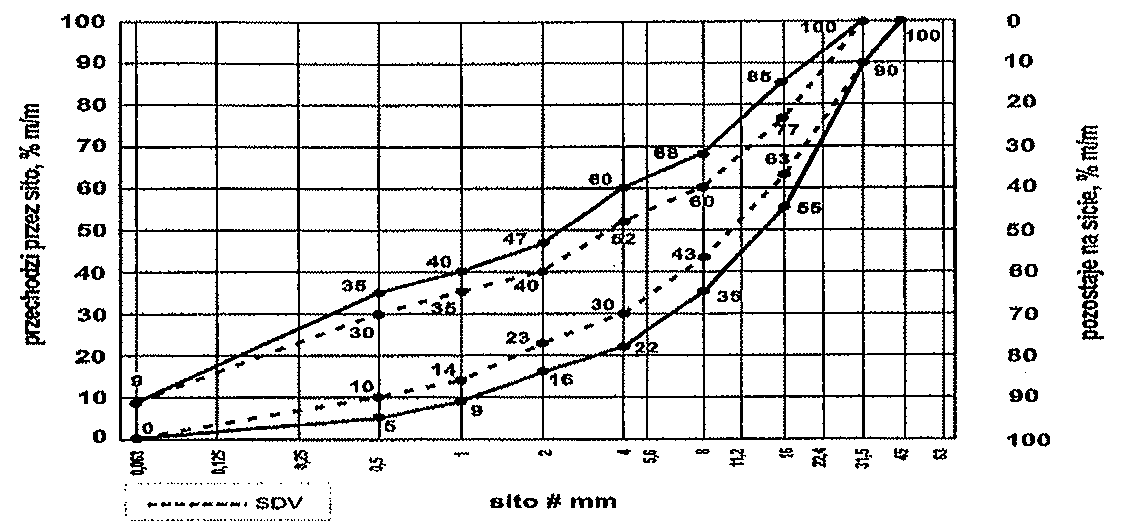 Rysunek 1. Mieszanka niezwiązana 0/31,5 do warstwy podbudowy pomocniczej i podbudowy zasadniczej 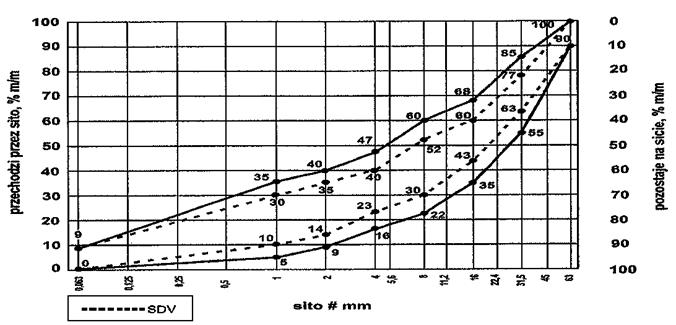 Rys. 2.   Krzywe graniczne uziarnienia mieszanki kruszywa niezwiązanego 0/63 mm do warstw podbudowy zasadniczejKrzywa uziarnienia kruszywa powinna być ciągła i nie może przebiegać od dolnej krzywej granicznej uziarnienia do górnej krzywej granicznej uziarnienia na sąsiednich sitach. Wymiar największego ziarna kruszywa nie może przekraczać 2/3 grubości warstwy układanej jednorazowo.2.3.2. Wymagania dla mieszanek niezwiązanych do warstw podbudowyMieszanki niezwiązane do warstw podbudowy powinny spełniać wymagania określone w tablicy 2.Tablica 2. Wymagania wobec mieszanek niezwiązanych do warstw podbudowy 2.3.3. Wymagania wobec wody do zraszania kruszywaDo zraszania kruszywa należy stosować wodę nie zawierającą składników wpływających szkodliwie na mieszankę kruszywa, ale uniemożliwiającą właściwe zagęszczenie mieszanki niezwiązanej.3. SPRZĘT3.1. Ogólne wymagania dotyczące sprzętuWymagania dotyczące sprzętu podano w SST D–M–00.00.00 „Wymagania ogólne” 3.2.Sprzęt do wykonania robótWykonawca przystępujący do wykonania podbudowy z kruszyw stabilizowanych mechanicznie powinien wykazać się możliwością korzystania z następującego sprzętu:równiarek albo układarek do rozkładania mieszanki,walców ogumionych i stalowych wibracyjnych lub statycznych do zagęszczania. W miejscach trudno dostępnych powinny być stosowane zagęszczarki płytowe, ubijaki mechaniczne lub małe walce wibracyjne.4. TRANSPORT4.1. Ogólne wymagania dotyczące transportuWymagania dotyczące transportu podano w SST D–M–00.00.00 „Wymagania ogólne”.4.2. Transport materiałówKruszywa można przewozić dowolnymi środkami transportu w warunkach zabezpieczających je przed zanieczyszczeniem, zmieszaniem z innymi materiałami, nadmiernym wysuszeniem i zawilgoceniem.Transport pozostałych materiałów powinien odbywać się zgodnie z wymaganiami norm przedmiotowych.5. WYKONANIE ROBÓT5.1. Ogólne zasady wykonania robótOgólne zasady wykonania robót podano w SST D–M–00.00.00 „Wymagania ogólne” .5.2. Przygotowanie podłożaPodłoże pod podbudowę powinno spełniać wymagania określone w SST  D–04.01.01 „Koryto wraz z profilowaniem 
i zagęszczeniem podłoża". Podbudowa powinna być ułożona na podłożu zapewniającym nieprzenikanie drobnych cząstek gruntu do podbudowy. Warunek nieprzenikania należy sprawdzić wzorem:< 5		(1)w którym:	D15 –	wymiar boku oczka sita, przez które przechodzi 15% ziaren warstwy podbudowy lub warstwy    odsączającej, w milimetrach,	d85 –	wymiar boku oczka sita, przez które przechodzi 85% ziaren gruntu podłoża,  w  milimetrach.Jeżeli warunek (1) nie może być spełniony, należy na podłożu ułożyć warstwę odcinającą lub odpowiednio dobraną geowłókninę. Ochronne właściwości geowłókniny, przeciw przenikaniu drobnych cząstek gruntu, wyznacza się z warunku:< 1,2		(2)w którym:	d50 –	wymiar boku oczka sita, przez które przechodzi 50 % ziaren gruntu podłoża,  w milimetrach,	O90 –	umowna średnica porów geowłókniny odpowiadająca wymiarom frakcji gruntu zatrzymująca się na geowłókninie w ilości 90% (m/m); wartość parametru 090 powinna być podawana przez producenta geowłókniny.Paliki lub szpilki do prawidłowego ukształtowania podbudowy powinny być wcześniej przygotowane.Paliki lub szpilki powinny być ustawione w osi drogi i w rzędach równoległych do osi drogi, lub w inny sposób zaakceptowany przez Inżyniera. Rozmieszczenie palików lub szpilek powinno umożliwiać naciągnięcie sznurków lub linek do wytyczenia robót w odstępach nie większych niż co 10 m.5.3. Wytwarzanie mieszanki kruszywaMieszankę kruszywa o ściśle określonym uziarnieniu i wilgotności optymalnej należy wytwarzać w mieszarkach gwarantujących otrzymanie jednorodnej mieszanki. Ze względu na konieczność zapewnienia jednorodności nie dopuszcza się wytwarzania mieszanki przez mieszanie poszczególnych frakcji na drodze. Mieszanka po wyprodukowaniu powinna być od razu transportowana na miejsce wbudowania w taki sposób, aby nie uległa rozsegregowaniu i wysychaniu.5.4. Wbudowywanie i zagęszczanie mieszanki kruszywaMieszanka kruszywa powinna być rozkładana w warstwie o jednakowej grubości, takiej, aby jej ostateczna grubość po zagęszczeniu była równa grubości projektowanej. Grubość pojedynczo układanej warstwy nie może przekraczać 20cm po zagęszczeniu. Warstwa podbudowy powinna być rozłożona w sposób zapewniający osiągnięcie wymaganych spadków i rzędnych wysokościowych. Jeżeli podbudowa składa się z więcej niż jednej warstwy kruszywa, to każda warstwa powinna być wyprofilowana i zagęszczona z zachowaniem wymaganych spadków i rzędnych wysokościowych. Rozpoczęcie budowy każdej następnej warstwy może nastąpić po odbiorze poprzedniej warstwy przez Inżyniera.Wilgotność mieszanki kruszywa podczas zagęszczania powinna odpowiadać wilgotności optymalnej, określonej według próby Proctora, zgodnie z PN–B–04481 (metoda II). Materiał nadmiernie nawilgocony, powinien zostać osuszony przez mieszanie i napowietrzanie. Jeżeli wilgotność mieszanki kruszywa jest niższa od optymalnej o 20% jej wartości, mieszanka powinna być zwilżona określoną ilością wody i równomiernie wymieszana. W przypadku, gdy wilgotność mieszanki kruszywa jest wyższa od optymalnej o 10% jej wartości, mieszankę należy osuszyć. Zagęszczenie należy kontynuować do osiągnięcia wskaźnika zagęszczenia [IS] podbudowy nie mniejszego od 1,03, określonego zgodnie z normą BN–77/8931–12.5.5. Utrzymanie podbudowyPodbudowa po wykonaniu, a przed ułożeniem następnej warstwy, powinna być utrzymywana w dobrym stanie. Jeżeli Wykonawca będzie wykorzystywał, za zgodą Inżyniera, gotową podbudowę do ruchu budowlanego, to jest obowiązany naprawić wszelkie uszkodzenia podbudowy, spowodowane przez ten ruch. Koszt napraw wynikłych z niewłaściwego utrzymania podbudowy obciąża Wykonawcę robót. 6. KONTROLA JAKOŚCI ROBÓT6.1. Ogólne zasady kontroli jakości robótOgólne zasady kontroli jakości robót podano w SST D–M–00.00.00 „Wymagania ogólne”.6.2. Badania przed przystąpieniem do robótPrzed przystąpieniem do robót Wykonawca powinien wykonać badania kruszyw przeznaczonych do wykonania robót i przedstawić wyniki tych badań Inżynierowi w celu akceptacji materiałów. Badania te powinny obejmować wszystkie właściwości określone w pkt. 2.3 niniejszej ST.6.3. Badania w czasie robót6.3.1. Częstotliwość oraz zakres badań i pomiarówCzęstotliwość oraz zakres badań podano w tablicy 2.Tablica 2. Częstotliwość oraz zakres badań przy budowie podbudowy 6.3.2. Uziarnienie mieszankiUziarnienie mieszanki powinno być zgodne z wymaganiami podanymi w pkt. 2.3. Próbki należy pobierać w sposób losowy, z rozłożonej warstwy, przed jej zagęszczeniem. Wyniki badań powinny być na bieżąco przekazywane Inżynierowi.6.3.3. Wilgotność mieszanki Zawartość wody w mieszankach powinna odpowiadać wymaganej zawartości wody w trakcie wbudowywania i zagęszczania określonej według PN–EN 13286–2, w granicach podanych w tablicy 1.6.3.4. Zagęszczenie podbudowyZagęszczenie każdej warstwy powinno odbywać się aż do osiągnięcia wymaganego wskaźnika zagęszczenia. Zagęszczenie podbudowy należy sprawdzać według PN–S–06012. „W przypadku, gdy przeprowadzenie badania jest niemożliwe ze względu na gruboziarniste kruszywo kontrolę zagęszczenia podbudowy należy oprzeć na metodzie obciążeń płytowych wg „Instrukcji badań podłoża gruntowego budowli drogowych i mostowych”, stosując płytę 700 cm2 (Ø 30 cm). Wynik modułu należy obliczać w zakresie obciążeń jednostkowych 0,15-0,25 MPa, doprowadzając obciążenie końcowe do 0,45 MPa. W obliczeniach modułu należy zastosować mnożnik ¾, zgodnie z normą PN–S–02205:1998”.Zagęszczenie podbudowy stabilizowanej mechanicznie należy uznać za prawidłowe, gdy stosunek wtórnego modułu E2 do pierwotnego modułu odkształcenia E1 jest nie większy od 2,2 dla każdej warstwy konstrukcyjnej podbudowy.                           (3)6.3.5. Właściwości kruszywaBadania kruszywa powinny obejmować ocenę wszystkich właściwości określonych w pkt 2.3.2.Próbki do badań pełnych powinny być pobierane przez Wykonawcę w sposób losowy w obecności Inżyniera.6.4. Wymagania dotyczące cech geometrycznych podbudowy6.4.1. Częstotliwość oraz zakres pomiarówCzęstotliwość oraz zakres pomiarów dotyczących cech geometrycznych podbudowy podano niżej Tablica 3. Częstotliwość oraz zakres pomiarów wykonanej podbudowy *) Dodatkowe pomiary spadków poprzecznych i ukształtowania osi w planie należy wykonać w punktach głównych łuków poziomych.6.4.2. Szerokość podbudowySzerokość podbudowy nie może różnić się od szerokości projektowanej o więcej niż +10 cm,-5 cm.Na jezdniach bez krawężników szerokość podbudowy powinna być większa od szerokości warstwy wyżej leżącej o co najmniej 25 cm lub o wartość wskazaną w dokumentacji projektowej.6.4.3. Równość podbudowy Nierówności podłużne podbudowy należy mierzyć 4-metrową łatą lub planografem, zgodnie z BN68/8931–04. Nierówności poprzeczne podbudowy należy mierzyć 4-metrową łatą. Nierówności podbudowy nie mogą przekraczać: 20 mm dla podbudowy pomocniczej.6.4.4. Spadki poprzeczne podbudowy Spadki poprzeczne podbudowy na prostych i łukach powinny być zgodne z dokumentacją projektową, z tolerancją ± 0,5 %.6.4.5. Ukształtowanie osi podbudowy i ulepszonego podłożaOś podbudowy w planie nie może być przesunięta w stosunku do osi projektowanej o więcej niż 5cm.6.4.6. Grubość podbudowy i ulepszonego podłożaGrubość podbudowy nie może się różnić od grubości projektowanej o więcej niż: dla podbudowy pomocniczej +10%, -15%.6.4.7. Nośność podbudowymoduł odkształcenia (doprowadzając obciążenie końcowe do 0,45 MPa, a obliczenia przeprowadza się w zakresie obciążeń 0,15-0,25 MPa z mnożnikiem 3/4) powinien być zgodny z podanym w tablicy 4,ugięcie sprężyste wg PN-S-06012 powinno być zgodne z podanym w tablicy 4.Tablica 4. Cechy podbudowy6.5. Zasady postępowania z wadliwie wykonanymi odcinkami podbudowy6.5.1. Niewłaściwe cechy geometryczne podbudowy Wszystkie powierzchnie podbudowy, które wykazują większe odchylenia od określonych w punkcie 6.4 powinny być naprawione przez spulchnienie lub zerwanie do głębokości co najmniej 10 cm, wyrównane i powtórnie zagęszczone. Dodanie nowego materiału bez spulchnienia wykonanej warstwy jest niedopuszczalne.Jeżeli szerokość podbudowy jest mniejsza od szerokości projektowanej o więcej niż 5 cm i nie zapewnia podparcia warstwom wyżej leżącym, to Wykonawca powinien na własny koszt poszerzyć podbudowę przez spulchnienie warstwy na pełną grubość do połowy szerokości pasa ruchu, dołożenie materiału i powtórne zagęszczenie.6.5.2. Niewłaściwa grubość podbudowy Na wszystkich powierzchniach wadliwych pod względem grubości, Wykonawca wykona naprawę podbudowy. Powierzchnie powinny być naprawione przez spulchnienie lub wybranie warstwy na odpowiednią głębokość, zgodnie z decyzją Inżyniera, uzupełnione nowym materiałem o odpowiednich właściwościach, wyrównane i ponownie zagęszczone.Roboty te Wykonawca wykona na własny koszt. Po wykonaniu tych robót nastąpi ponowny pomiar i ocena grubości warstwy, według wyżej podanych zasad, na koszt Wykonawcy.6.5.3. Niewłaściwa nośność podbudowy Jeżeli nośność podbudowy będzie mniejsza od wymaganej, to Wykonawca wykona wszelkie roboty niezbędne do zapewnienia wymaganej nośności, zalecone przez Inżyniera.Koszty tych dodatkowych robót poniesie Wykonawca podbudowy tylko wtedy, gdy zaniżenie nośności podbudowy wynikło z niewłaściwego wykonania robót przez Wykonawcę podbudowy.7. OBMIAR ROBÓT7.1. Ogólne zasady obmiaru robótOgólne zasady obmiaru robót podano w SST D–M–00.00.00 „Wymagania ogólne” pkt. 7.7.2. Jednostka obmiarowaJednostką obmiarową jest m2 (metr kwadratowy) podbudowy z kruszywa stabilizowanego mechanicznie.8. ODBIÓR ROBÓTOgólne zasady odbioru robót podano w SST D–M–00.00.00 „Wymagania ogólne” pkt. 8.Roboty uznaje się za zgodne z dokumentacją projektową, SST i wymaganiami Inżyniera, jeżeli wszystkie pomiary i badania z zachowaniem tolerancji wg pkt. 6 dały wyniki pozytywne.9. PODSTAWA PŁATNOŚCI9.1. Ogólne ustalenia dotyczące podstawy płatnościOgólne ustalenia dotyczące podstawy płatności podano w SST D.M.00.00.00 „Wymagania ogólne”. 9.2. Cena jednostki obmiarowejCena wykonania 1 m2 podbudowy obejmuje:prace pomiarowe i roboty przygotowawcze,oznakowanie robót,sprawdzenie i ewentualną naprawę podłoża,zakup i przygotowanie mieszanki z kruszywa, zgodnie z receptą,transport i dostarczenie mieszanki na miejsce wbudowania,rozłożenie mieszanki,zagęszczenie rozłożonej mieszanki,przeprowadzenie pomiarów i badań laboratoryjnych określonych w specyfikacji technicznej,utrzymanie podbudowy w czasie robót.10. przepisy związane10.1. NormyPolskie normy powołane w "WT–4 2010 Mieszanki niezwiązane do dróg krajowych"	10.2. Inne dokumentyKatalog typowych konstrukcji nawierzchni podatnych i półsztywnych, IBDiM – Warszawa 1997.„Instrukcja badań podłoża gruntowego budowli drogowych i mostowych” GDDP 1998.  D.04.03.01. OCZYSZCZENIE I SKROPIENIE WARSTW KONSTRUKCYJNYCH1. WSTĘP1.1. Przedmiot SSTPrzedmiotem niniejszej szczegółowej specyfikacji technicznej (SST) są wymagania dotyczące wykonania i odbioru robót związanych z oczyszczeniem i skropieniem warstw konstrukcyjnych nawierzchni w ramach remontu ciągu pieszo rowerowego na ul. Mickiewicza w miejscowości Niemcz .1.2. Zakres stosowania SSTSzczegółowa specyfikacja techniczna stanowi dokument przetargowy i kontraktowy przy zlecaniu i realizacji robót opisanych w pkt.1.1.1.3. Zakres robót objętych SSTUstalenia zawarte w niniejszej specyfikacji dotyczą zasad prowadzenia robót związanych z oczyszczeniem i skropieniem warstw konstrukcyjnych przed ułożeniem następnej warstwy nawierzchni. Nawierzchnie nieulepszone skropione zostaną emulsją asfaltową średniorozpadową.Nawierzchnie ulepszone skropione zostaną emulsją asfaltową szybkorozpadową.Zakres robót obejmuje:oczyszczenie mechaniczne i skropienie asfaltem nawierzchni nieulepszonychoczyszczenie mechaniczne i skropienie asfaltem nawierzchni ulepszonych1.4. Określenia podstawoweOkreślenia podstawowe są zgodne z obowiązującymi, odpowiednimi polskimi normami i z definicjami podanymi w SST D–M–00.00.00 „Wymagania ogólne” pkt 1.4.1.5. Ogólne wymagania dotyczące robótOgólne wymagania dotyczące robót podano w SST D–M–00.00.00 „Wymagania ogólne” pkt 1.5.2. MATERIAŁY2.1. Ogólne wymagania dotyczące materiałówOgólne wymagania dotyczące materiałów, ich pozyskiwania i składowania, podano w SST D–M–00.00.00 „Wymagania ogólne” pkt 2.2.2. Rodzaje materiałów do wykonania skropienia	Do wykonania połączenia międzywarstwowego mogą być stosowane następujące materiały:kationowe emulsje asfaltowe (niemodyfikowane),kationowe emulsje asfaltowe modyfikowane polimerami,kruszywo (grysy) do posypania emulsji.2.2.3. Emulsje asfaltowe	Kationowe emulsje asfaltowe powinny odpowiadać wymaganiom Załącznika krajowego NA (normatywnego) do normy PN-EN 13808 [17], w którym umieszczono następujące trzy krajowe emulsje asfaltowe przeznaczone do złączania warstw asfaltowych nawierzchni:C60B3 ZM,C60BP3 ZM,C6085 ZM.Objaśnienia oznaczeń wprowadzonych w nazwy emulsji asfaltowych, zgodne z normą PN-EN 13808 [17], są przedstawione w tablicy 1.Tablica 1. Objaśnienia oznaczeń stosowanych w nazwach krajowych emulsji asfaltowych [17]Nazwy i zastosowanie emulsji asfaltowych zgodnych z PN-EN 13808 [17] umieszczono w tablicy 2.Tablica 2. Nazwa i zastosowanie krajowych emulsji asfaltowych	Kationowe emulsje asfaltowe, przeznaczone do wykonania połączeń międzywarstwowych powinny spełniać wymagania określone w tablicy 3.Tablica 3. Wymagania dotyczące krajowych emulsji asfaltowych do wykonania połączeń międzywarstwowych [17]	(Klasa wymagania podana jest w nawiasie obok wymagania liczbowego)1 Wymagania dotyczące emulsji asfaltowych do ZM nie dotyczą emulsji podanych na budowie po rozcieńczeniu przed wbudowaniem2 Właściwości określone jako NPD (0) oznaczają brak wymagania, a określone jako TBR oznaczają „do zadeklarowania”3 Badanie na wypełniaczu mineralnym Sikaisol4 Badanie na kruszywie bazaltowymSkładowanie emulsji asfaltowejEmulsję można magazynować w opakowaniach transportowych lub stacjonarnych zbiornikach pionowych z nalewaniem od dna.Przy przechowywaniu emulsji asfaltowej należy przestrzegać zasad ustalonych przez producenta w celu zachowania ich jakości.Zastosowanie emulsji asfaltowych (wg [21])Do połączeń warstw nawierzchni należy stosować emulsje asfaltowe według PN-EN 13808 [17]. Rodzaj lepiszcza powinien być dostosowany do rodzaju materiału w podłożu. Emulsję do konkretnych zastosowań należy dobrać na podstawie normy.Do łączenia warstw nawierzchni należy stosować kationowe emulsje asfaltowe lub kationowe emulsje asfaltowe modyfikowane polimerami.Kationowe emulsje asfaltowe modyfikowane polimerami stosuje się zwłaszcza pod cienkie warstwy asfaltowe na gorąco oraz do łączenia geosyntetyków z warstwami asfaltowymi nawierzchni.W przypadku stosowania emulsji asfaltowej do skropienia podłoża z warstwy niezwiązanej lub warstwy związanej hydraulicznie należy użyć emulsję o indeksie rozpadu od 120 do  do skropienia podłoża zawierającego spoiwo hydrauliczne – emulsję o pH większym niż 3,5.2.2.4. Grysy do posypania emulsjiDo posypania emulsji asfaltowej, którą spryskano podbudowę z gruntu lub kruszywa związanego spoiwem hydraulicznym (patrz tab. 5 i 6) należy stosować kruszywo (grysy) 2/5 mm w celu uzyskania membrany poprawiającej połączenie międzywarstwowe oraz zmniejszające ryzyko spękań odbitych. Kruszywo powinno spełniać wymagania dla kruszyw warstwy ścieralnej na drodze.3. SPRZĘT3.1. Ogólne wymagania dotyczące sprzętuOgólne wymagania dotyczące sprzętu podano w SST D–M–00.00.00 „Wymagania ogólne” pkt. 3.3.2. Sprzęt do oczyszczania warstw nawierzchniWykonawca przystępujący do oczyszczania warstw nawierzchni, powinien wykazać się możliwością korzystania z następującego sprzętu:szczotek mechanicznych, zaleca się użycie urządzeń dwuszczotkowych. Pierwsza ze szczotek powinna być wykonana z twardych elementów czyszczących i służyć do zdrapywania oraz usuwania zanieczyszczeń przylegających do czyszczonej warstwy. Druga szczotka powinna posiadać miękkie elementy czyszczące i służyć do zamiatania. Zaleca się używanie szczotek wyposażonych w urządzenia odpylające,sprężarek,zbiorników z wodą,szczotek ręcznych.3.3. Sprzęt do skrapiania warstw nawierzchniDo skrapiania warstw nawierzchni należy używać skrapiarkę lepiszcza. Skrapiarka powinna być wyposażona w urządzenia pomiarowo–kontrolne pozwalające na sprawdzanie i regulowanie następujących parametrów:temperatury rozkładanego lepiszcza,ciśnienia lepiszcza w kolektorze,obrotów pompy dozującej lepiszcze,prędkości poruszania się skrapiarki,wysokości i długości kolektora do rozkładania lepiszcza,dozatora lepiszcza.Zbiornik na lepiszcze skrapiarki powinien być izolowany termicznie tak, aby było możliwe zachowanie stałej temperatury lepiszcza.Wykonawca powinien posiadać aktualne świadectwo cechowania skrapiarki. Skrapiarka powinna zapewnić rozkładanie lepiszcza z tolerancją  10% od ilości założonej.4. TRANSPORT4.1. Ogólne wymagania dotyczące transportuOgólne wymagania dotyczące transportu podano w SST D–M–00.00.00 „Wymagania ogólne” pkt. 4.4.2. Transport lepiszczyEmulsja może być transportowana w cysternach, autocysternach, skrapiarkach, beczkach i innych opakowaniach pod warunkiem, że nie będą korodowały pod wpływem emulsji i nie będą powodowały jej rozpadu. Cysterny, pojemniki i zbiorniki przeznaczone do transportu lub składowania emulsji powinny być czyste i nie powinny zawierać resztek innych lepiszczy.5. WYKONANIE ROBÓT5.1. Ogólne zasady wykonania robótOgólne zasady wykonania robót podano w SST D–M–00.00.00 „Wymagania ogólne” pkt. 5.5.2. Zasady wykonywania robótSposób wykonania robót powinien być zgodny z dokumentacją projektową i niniejszej SST.Podstawowe czynności przy wykonywaniu robót obejmują:roboty przygotowawcze, oczyszczenie warstwy przed skropieniem,odcinek próbny,skropienie warstw nawierzchni,roboty wykończeniowe.5.3. Roboty przygotowawcze	Przed przystąpieniem do robót należy, na podstawie dokumentacji projektowej,  niniejszej SST lub wskazań Inżyniera:ustalić lokalizację terenu robót,przeprowadzić szczegółowe  wytyczenie robót,usunąć przeszkody utrudniające wykonanie robót,wprowadzić oznakowanie drogi na okres robót,zgromadzić materiały i sprzęt potrzebne do rozpoczęcia robót.5.4. Oczyszczenie warstwy przed skropieniemOczyszczenie warstwy nawierzchni przed skropieniem polega na usunięciu luźnego materiału, brudu, błota, kurzu, plam oleju itp. przy użyciu szczotek mechanicznych, a w razie potrzeby wody pod ciśnieniem i ew. absorbentów. W miejscach trudno dostępnych należy używać szczotek ręcznych. Na terenach niezabudowanych, bezpośrednio przed skropieniem warstwę nawierzchni można oczyścić przy użyciu sprężonego powietrza.5.5. Warunki wykonywania robótTemperatura podłoża w czasie skrapiania emulsją asfaltową powinna wynosić co najmniej +5°C. Nie zaleca się wykonywania skrapiania podczas opadów atmosferycznych lub po nich.	Temperatury stosowania emulsji asfaltowych powinny mieścić się w przedziałach podanych w tablicy 4.Tablica 4. Temperatury stosowania emulsji asfaltowych5.6. Odcinek próbny	Przed rozpoczęciem robót, na wniosek Inżyniera, Wykonawca wykona odcinek próbny w celu:stwierdzenia czy właściwy jest sprzęt do skropienia emulsją asfaltową,określenia poprawności dozowania emulsji.Na odcinku próbnym Wykonawca powinien użyć takich materiałów oraz sprzętu jakie będą stosowane do wykonania skropienia warstwy.Powierzchnia odcinka próbnego powinna być uzgodniona z Inżynierem. Wykonawca może przystąpić do wykonywania skropienia po zaakceptowaniu wyników prób na odcinku próbnym przez Inżyniera.5.7. Wykonanie skropienia warstw nawierzchni emulsją asfaltowąSkrapianie podłoża należy wykonywać równomiernie stosując rampy do skrapiania, np. skrapiarki do lepiszczy asfaltowych. Dopuszcza się skrapianie ręczne lancą w miejscach trudno dostępnych (np. przy ściekach ulicznych) oraz przy urządzeniach usytuowanych w nawierzchni lub ją ograniczających (np. studzienki, krawężniki). W razie potrzeby urządzenia te należy zabezpieczyć przed zabrudzeniem.Określenie ilości skropienia emulsją na drodze należy wykonać według PN-EN 12272-1 [8].Warstwa skropiona emulsją asfaltową, przed ułożeniem na niej warstwy asfaltowej, powinna być pozostawiona na czas niezbędny do umożliwienia odparowania wody:8 h w wypadku zastosowania więcej niż 1,0 kg/m2,1 h w wypadku zastosowania od 0,5 do 1,0 kg/m2,0,5 h w wypadku zastosowania do 0,5 kg/m2.Czas ten nie dotyczy skrapiania rampą zamontowaną na rozkładarce.W wypadku dużej ilości pozostałej emulsji, np. powyżej 0,5 kg/m2, może być konieczne wykonanie skropienia w kilku warstwach, aby zapobiec spłynięciu i powstaniu kałuż lepiszcza.Zalecane ilości skropienia emulsją asfaltową w przeliczeniu na ilość pozostałego lepiszcza (asfaltu) podano w tablicy 5.Na podbudowie z chudego betonu i podbudowie związanej spoiwem hydraulicznym stosuje się:skropienie emulsją o klasie indeksu rozpadu 5 w celu zazębienia i sklejenia z warstwą podbudowy asfaltowej,w przypadku tworzenia membrany poprawiającej połączenie oraz przeciwdziałającej spękaniom odbitym (przeciwspękaniowej) skrapia się powtórnie emulsją z asfaltu modyfikowanego, którą posypuje się kruszywem (grysem) 2/5 mm.Skropienia lepiszczem nie należy stosować na izolacji przeciwwodnej obiektów inżynierskich oraz na podłożu pod asfalt lany. W wypadku podłoża z izolacji przeciwwodnej należy postępować według wskazań producenta lub zapisów w normach.Skropioną warstwę Wykonawca powinien zabezpieczyć przed uszkodzeniem, dopuszczając tylko niezbędny ruch budowlany.Tablica 5. Zalecane ilości pozostałego lepiszcza (po odparowaniu wody) do skropienia emulsją asfaltową podłoża pod warstwę asfaltową (wg [21])	Rodzaj stosowanej emulsji asfaltowej należy przyjąć według ogólnych ustaleń punktu 2.2.2 oraz zaleceń podanych w tablicy 6, po zaakceptowaniu rodzaju emulsji przez Inżyniera.Tablica 6. Zalecane emulsje asfaltowe do połączeń międzywarstwowych5.8. Roboty wykończenioweRoboty wykończeniowe, zgodne z dokumentacją projektową lub wskazaniami  Inżyniera, dotyczą prac związanych z dostosowaniem wykonanych  robót do istniejących warunków terenowych, takie jak:odtworzenie przeszkód czasowo usuniętych,uzupełnienie zniszczonych w czasie robót istniejących elementów drogowych lub terenowych,roboty porządkujące otoczenie terenu robót,usunięcie oznakowania drogi wprowadzonego na okres robót.  6. KONTROLA JAKOŚCI ROBÓT6.1. Ogólne zasady kontroli jakości robótOgólne zasady kontroli jakości robót podano w SST D–M–00.00.00 „Wymagania ogólne” pkt. 6.6.2. Badania przed przystąpieniem do robótPrzed przystąpieniem do robót Wykonawca powinien:uzyskać wymagane dokumenty, dopuszczające wyroby budowlane do obrotu i powszechnego stosowania (np. stwierdzenie o oznakowaniu materiału znakiem CE lub znakiem budowlanym B, certyfikat zgodności, deklarację zgodności, aprobatę techniczną, ew. badania materiałów wykonane przez dostawców itp.),ew. wykonać własne badania właściwości materiałów przeznaczonych do wykonania robót, określone przez Inżyniera.	Wszystkie dokumenty oraz wyniki badań Wykonawca przedstawia Inżynierowi do akceptacji.6.3. Badania w czasie robótCzęstotliwość oraz zakres badań i pomiarów, które należy wykonać w czasie robót podaje tablica 7.  Tablica 7. Częstotliwość oraz zakres badań i pomiarów w czasie robót1) Częstotliwość badań: raz na  przy wielkości powierzchni do skropienia do           i raz na  przy wielkości powierzchni do skropienia powyżej .2)  Dopuszczalne odchylenia ilości dozowanej emulsji na 1 m2: ± 10%. Dopuszczalne odchylenia szerokości dozowanej warstwy emulsji: ± .3)  Badanie połączenia międzywarstwowego powinno być wykonywane w nawierzchniach dróg o kategorii ruchu KR1 ÷ KR6, między warstwami bitumicznymi. Częstość pobierania próbek powinna wynosić: 1 próbka na  wykonanej nawierzchni.	Badanie może być wykonane na rdzeniach wyciętych z nawierzchni. Umowną miarą współpracy układanej warstwy asfaltowej z powierzchnią podłoża pod układaną warstwą jest maksymalna wartość siły ścinającej w połączeniu międzywarstwowym w temperaturze nominalnej +20°C.	Instrukcję badania opracowano w Instytucie Badawczym Dróg i Mostów [23].	Wymagana wytrzymałość na ścinanie podana jest w tablicy 8.	Tablica 8. Wymagana wytrzymałość na ścinanie połączenia między warstwami nawierzchni (wg [21])7. OBMIAR ROBÓT7.1. Ogólne zasady obmiaru robótOgólne zasady obmiaru robót podano w SST D–M–00.00.00 „Wymagania ogólne” pkt 7.7.2. Jednostka obmiarowaJednostką obmiarową jest:m2 (metr kwadratowy) oczyszczonej powierzchni,m2 (metr kwadratowy) powierzchni skropionej.8. ODBIÓR ROBÓTOgólne zasady odbioru robót podano w SST D–M–00.00.00 „Wymagania ogólne” pkt 8.Roboty uznaje się za wykonane zgodnie z dokumentacją projektową, SST i wymaganiami Inżyniera, jeżeli wszystkie pomiary i badania z zachowaniem tolerancji wg pkt 6 dały wyniki pozytywne.9. PODSTAWA PŁATNOŚCI9.1. Ogólne ustalenia dotyczące podstawy płatnościOgólne ustalenia dotyczące podstawy płatności podano w SST D–M–00.00.00 „Wymagania ogólne” pkt 9.9.2. Cena jednostki obmiarowejCena 1 m2 obejmuje:prace pomiarowe i roboty przygotowawcze,oznakowanie robót,dostarczenie materiałów i sprzętu,oczyszczenie warstw konstrukcyjnych nawierzchni,skropienie emulsją warstw konstrukcyjnych nawierzchni,przeprowadzenie wymaganych pomiarów i badań,uporządkowanie terenu robót i jego otoczenia,roboty wykończeniowe,odwiezienie sprzętu.Wszystkie roboty powinny być wykonane według wymagań dokumentacji projektowej, niniejszej SST i postanowień Inżyniera.10. PRZEPISY ZWIĄZANE10.1. Szczegółowe specyfikacje techniczne (SST)10.2. Normy10.3. Inne dokumenty20.	Katalog typowych konstrukcji nawierzchni podatnych i półsztywnych. Generalna Dyrekcja Dróg Publicznych – Instytut Badawczy Dróg i Mostów. Warszawa 199721.	Badanie połączenia międzywarstwowego próbek laboratoryjnych i z nawierzchni asfaltowej. Instrukcja, Instytut Badawczy Dróg i Mostów. Warszawa (Tekst instrukcji opublikowano w [21])11. ZałącznikPOŁĄCZENIA MIĘDZYWARSTWOWE – CELE, ZADANIA  I  WYKONANIE(wg K. Błażejowski, S. Styk: Technologia warstw asfaltowych, Wydawnictwa Komunikacji i Łączności, Warszawa 2004)DefinicjaPołączenie międzywarstwowe jest zabiegiem wykonanym na placu budowy, mającym na celu trwałe zespolenie warstw nawierzchni drogowej. Zabieg połączenia międzywarstwowego polega na skropieniu warstwy dolnej emulsją asfaltową lub innym lepiszczem (np. asfaltem upłynnionym, który praktycznie znikł z rynku krajowego).FunkcjePołączenie międzywarstwowe warstw powierzchni spełnia następujące funkcje:zwiększa wytrzymałość zespołu warstw asfaltowych nawierzchni,uniemożliwia penetrację wody między warstwami,więc w konsekwencji zwiększa trwałość całej nawierzchni.	Skuteczne połączenie warstw nawierzchni uzyskuje się przez:zazębienie, kiedy ziarna kruszywa z górnej warstwy wchodzą w zagłębienia dolnej warstwy i klinują się w nich,sklejenie, kiedy warstwa lepiszcza przenosi naprężenia pionowe (odrywające) i udział sklejenia jest dominujący przy przenoszeniu sił rozciągających (odspajających).Emulsje	Praktycznie na rynku do skrapiania pozostały jedynie emulsje wodno-asfaltowe. Jeszcze do niedawna stosowano do tego celu emulsje bez specjalnego określenia, że mają to być materiały do połączeń międzywarstwowych. Od pewnego czasu produkuje się już emulsje przeznaczone właśnie do związań międzywarstwowych, według normy PN-EN 13808 oznaczone „ZM”.	Dostępne emulsje umożliwiają ich użycie do złączania warstw wykonanych z asfaltów niemodyfikowanych oraz warstw z asfaltów modyfikowanych polimerami, a także do złączania warstw asfaltowych z podbudowami z kruszywa niezwiązanego oraz związanego spoiwem hydraulicznym.Poprawność wykonania	Poprawne wykonanie połączenia międzywarstwowego nadaje nawierzchni pełną wytrzymałość. Należy zdawać sobie sprawę, że źle wykonane połączenie międzywarstwowe (np. z niewłaściwym lepiszczem lub jego niedomiarem względnie nadmiarem) może czasami więcej zaszkodzić niż pomóc.	Na skutek błędnego wykonania połączeń międzywarstwowych mogą wystąpić następujące problemy:całkowity brak związania warstw, powodujący możliwość przesuwania się warstw,lepiszcze w związaniu jest zbyt miękkie i warstwa górna przesuwa się po dolnej, co powoduje pękanie i odkształcanie się górnej warstwy,zbyt dużo jest lepiszcza w związaniu i oprócz poślizgu górnej warstwy, lepiszcze „wypacane” jest na wierzch górnej warstwy,w mieszankach o grubym uziarnieniu (głównie w podbudowach), jest zbyt mało zaprawy w mieszance, co skutkuje powstaniem powierzchni kontaktowych tylko między grysami dolnej i górnej warstwy – sklejenie występuje na mniejszej powierzchni; przypadek ten może wystąpić także, jeśli mieszanka jest rozsegregowana (najczęściej w mieszankach o uziarnieniu powyżej ).Na skutek niewłaściwego związania zwiększają się naprężenia w dolnej strefie warstw asfaltowych.Z punktu widzenia żywotności zmęczeniowej całej konstrukcji nawierzchni, większe znaczenie ma dobre związanie między dolnymi warstwami (podbudowa i warstwa wiążąca), niż między wyżej leżącymi warstwami (wiążącą i ścieralną), których związanie ma znaczenie raczej dla zapobieżenia odkształceniom powierzchniowym (sfalowaniom i koleinom).Zalecenia wykonawcze	Związanie warstw asfaltowych wykonywane w miesiącach o niskiej temperaturze powietrza jest zwykle mniej skuteczne niż wykonywane podczas dobrej pogody. Znaczenie ma niska temperatura warstwy dolnej i szybkie wychładzanie układanej gorącej warstwy, co zmniejsza szanse na dobre zazębienie warstw. Niekorzystnym czynnikiem atmosferycznym może być duża wilgotność powietrza (np. jesienią), co wpływa na wilgotność powierzchni dolnej warstwy i utrudnione odparowanie wody z emulsji asfaltowej.	Przy skrapianiu należy przyjmować właściwy rodzaj emulsji, odpowiednią ilość lepiszcza i zastosować równomierność skropienia.	Przy używaniu do skropienia emulsji modyfikowanej zaleca się po rozpadzie emulsji zastosować posypkę z grysu 2/5 mm dla ochrony warstwy lepiszcza przed ruchem technologicznym, gdyż po rozpadzie emulsji warstwa asfaltu modyfikowanego przykleja się do opon pojazdów, co niszczy skropienie i zanieczyszcza pojazdy.	Przed skropieniem betonu cementowego emulsją asfaltową warto „zrosić” jego powierzchnię wodą, gdyż zawsze wchłania on trochę wody i prewencyjne zroszenie zapobiegnie sztucznemu odciągnięciu wody z emulsji. Takie zroszenie wodą powinno odbyć się co najmniej kilka godzin przed skropieniem emulsją.	Najlepsze efekty pod względem jednorodności skrapiania i dokładności dozowania dają typowe skrapiarki do emulsji stosowane zwykle do powierzchniowych utrwaleń.	Jeśli w ciągu 24 godzin od skropienia podbudowy nieasfaltowej lub podłoża na powierzchni znajduje się jeszcze nadmiar lepiszcza, to należy je „zneutralizować” przez rozsypanie piasku, który je wchłonie.D.05.03.05A. NAWIERZCHNIA Z BETONU ASFALTOWEGO. WARSTWA ŚCIERALNA WG PN–EN(CPV 45233000-9)1. WSTĘP1.1. Przedmiot SSTPrzedmiotem niniejszej szczegółowej specyfikacji technicznej (SST) są wymagania dotyczące wykonania i odbioru robót związanych z wykonaniem warstwy ścieralnej z betonu asfaltowego w ramach remontu ciągu pieszo - rowerowego na ul. A. Mickiewicza w miejscowości Niemcz1.2. Zakres stosowania SST Szczegółowa specyfikacja techniczna stanowi dokument przetargowy i kontraktowy przy zlecaniu i realizacji robót opisanych w pkt.1.1.1.3. Zakres robót objętych SSTUstalenia zawarte w niniejszej specyfikacji dotyczą zasad prowadzenia robót związanych z wykonaniem i odbiorem warstwy ścieralnej z betonu asfaltowego wg PN–EN 13108–1 i WT–2 Nawierzchnie asfaltowe 2014 z mieszanki mineralno-asfaltowej dostarczonej od producenta. W przypadku produkcji mieszanki mineralno-asfaltowej przez Wykonawcę dla potrzeb budowy, Wykonawca zobowiązany jest prowadzić Zakładową kontrolę produkcji (ZKP) zgodnie z WT–2:– 	warstwa ścieralna z mieszanki typu AC8S, 50/70, KR2, grubości 5 cm (ciąg pieszo-rowerowy) z kruszywa  łamanego ze skał o następujących cechach:- nasiąkliwość ≤ 1%,- mrozoodporność (25 cykli) ≤ 1%,- ścieralność (wg LA) ≤ 20 %1.4. Określenia podstawowe1.4.1. Nawierzchnia – konstrukcja składająca się z jednej lub kilku warstw służących do przejmowania i rozkładania obciążeń od ruchu pojazdów na podłoże.1.4.2. Warstwa ścieralna – górna warstwa nawierzchni będąca w bezpośrednim kontakcie z kołami pojazdów.1.4.3. Mieszanka mineralno-asfaltowa – mieszanka kruszyw i lepiszcza asfaltowego.1.4.4. Wymiar mieszanki mineralno-asfaltowej – określenie mieszanki mineralno-asfaltowej, wyróżniające tę mieszankę ze zbioru mieszanek tego samego typu ze względu na największy wymiar kruszywa, np. wymiar 8 lub 11.1.4.5. Beton asfaltowy – mieszanka mineralno-asfaltowa, w której kruszywo o uziarnieniu ciągłym lub nieciągłym tworzy strukturę wzajemnie klinującą się.1.4.6. Uziarnienie – skład ziarnowy kruszywa, wyrażony w procentach masy ziaren przechodzących przez określony zestaw sit.1.4.7. Kategoria ruchu – obciążenie drogi ruchem samochodowym, wyrażone w osiach obliczeniowych (100 kN) wg „Katalogu typowych konstrukcji nawierzchni podatnych i półsztywnych” GDDP–IBDiM [68].1.4.8. Wymiar kruszywa – wielkość ziaren kruszywa, określona przez dolny (d) i górny (D) wymiar sita.1.4.9. Kruszywo grube – kruszywo z ziaren o wymiarze: D ≤ 45 mm oraz d > 2 mm.1.4.10. Kruszywo drobne – kruszywo z ziaren o wymiarze: D ≤ 2 mm, którego większa część pozostaje na sicie 0,063 mm.1.4.11. Pył – kruszywo z ziaren przechodzących przez sito 0,063 mm.1.4.12. Wypełniacz – kruszywo, którego większa część przechodzi przez sito 0,063 mm. (Wypełniacz mieszany – kruszywo, które składa się z wypełniacza pochodzenia mineralnego i wodorotlenku wapnia. Wypełniacz dodany – wypełniacz pochodzenia mineralnego, wyprodukowany oddzielnie).1.4.13. Kationowa emulsja asfaltowa – emulsja, w której emulgator nadaje dodatnie ładunki cząstkom zdyspergowanego asfaltu.1.4.14. Pozostałe określenia podstawowe są zgodne z obowiązującymi, odpowiednimi polskimi normami i z definicjami podanymi w SST D–M–00.00.00 „Wymagania ogólne” pkt 1.4.1.4.15. Symbole i skróty dodatkowe1.5. Ogólne wymagania dotyczące robótOgólne wymagania dotyczące robót podano w SST D–M–00.00.00 „Wymagania ogólne” pkt 1.5.2. MATERIAŁY2.1. Ogólne wymagania dotyczące materiałówOgólne wymagania dotyczące materiałów, ich pozyskiwania i składowania, podano w SST D–M–00.00.00 „Wymagania ogólne”  pkt 2.2.2. Lepiszcza asfaltoweNależy stosować asfalty drogowe wg PN–EN 12591 lub polimeroasfalty wg PN–EN 14023. Rodzaje stosowanych lepiszcz asfaltowych podano w tablicy 2. Oprócz lepiszcz wymienionych w tablicy 2 można stosować inne lepiszcza nienormowe według aprobat technicznych. Nie dopuszcza się stosowania granulatu asfaltowego ani destruktu asfaltowego.Tablica 2. Zalecane lepiszcza asfaltowego do warstwy ścieralnej z betonu asfaltowegoAsfalty drogowe powinny spełniać wymagania podane w tablicy 3. Polimeroasfalty powinny spełniać wymagania podane w tablicy 4.Tablica 3. Wymagania wobec asfaltów drogowych wg PN–EN 12591Tablica 4.	Wymagania wobec asfaltów modyfikowanych polimerami (polimeroasfaltów) wg PN–EN 14023Składowanie asfaltu drogowego powinno się odbywać w zbiornikach, wykluczających zanieczyszczenie asfaltu i wyposażonych w system grzewczy pośredni (bez kontaktu asfaltu z przewodami grzewczymi). Zbiornik roboczy otaczarki powinien być izolowany termicznie, posiadać automatyczny system grzewczy z tolerancją ± 5°C oraz układ cyrkulacji asfaltu.Polimeroasfalt powinien być magazynowany w zbiorniku wyposażonym w system grzewczy pośredni z termostatem kontrolującym temperaturę z dokładnością ± 5°C. Zaleca się wyposażenie zbiornika w mieszadło. Zaleca się bezpośrednie zużycie polimeroasfaltu po dostarczeniu. Należy unikać wielokrotnego rozgrzewania i chłodzenia polimeroasfaltu w okresie jego stosowania oraz unikać niekontrolowanego mieszania polimeroasfaltów różnego rodzaju i klasy oraz z asfaltem zwykłym.2.3. KruszywoDo warstwy ścieralnej z betonu asfaltowego należy stosować kruszywo według PN–EN 13043 i WT–1 Kruszywa 2008, obejmujące kruszywo grube , kruszywo drobne i wypełniacz. Kruszywa powinny spełniać wymagania podane w WT–1 Kruszywa 2010.Składowanie kruszywa powinno się odbywać w warunkach zabezpieczających je przed zanieczyszczeniem i zmieszaniem z kruszywem o innym wymiarze lub pochodzeniu. Podłoże składowiska musi być równe, utwardzone i odwodnione. Składowanie wypełniacza powinno się odbywać w silosach wyposażonych w urządzenia do aeracji.Nie dopuszcza się stosowania pyłów z odpylania.2.4. Środek adhezyjnyW celu poprawy powinowactwa fizykochemicznego lepiszcza asfaltowego i kruszywa, gwarantującego odpowiednią przyczepność (adhezję) lepiszcza do kruszywa i odporność mieszanki mineralno-asfaltowej na działanie wody, należy dobrać i zastosować środek adhezyjny, tak aby dla konkretnej pary kruszywo-lepiszcze wartość przyczepności określona według PN–EN 12697–11, metoda C wynosiła co najmniej 80%.Środek adhezyjny powinien odpowiadać wymaganiom określonym przez producenta.Składowanie środka adhezyjnego jest dozwolone tylko w oryginalnych opakowaniach, w warunkach określonych przez producenta.2.5. Materiały do uszczelnienia połączeń i krawędziDo uszczelnienia połączeń technologicznych (tj. złączy podłużnych i poprzecznych z tego samego materiału wykonywanego w różnym czasie oraz spoin stanowiących połączenia różnych materiałów lub połączenie warstwy asfaltowej z urządzeniami obcymi w nawierzchni lub ją ograniczającymi, należy stosować:materiały termoplastyczne, jak taśmy asfaltowe, pasty itp. według norm lub aprobat technicznych,emulsję asfaltową według PN–EN 13808 lub inne lepiszcza według norm lub aprobat technicznych Grubość materiału termoplastycznego do spoiny powinna wynosić:nie mniej niż 10 mm przy grubości warstwy technologicznej do 2,5 cm,nie mniej niż 15 mm przy grubości warstwy technologicznej większej niż 2,5 cm.Składowanie materiałów termoplastycznych jest dozwolone tylko w oryginalnych opakowaniach producenta, w warunkach określonych w aprobacie technicznej.Do uszczelnienia krawędzi należy stosować asfalt drogowy wg PN–EN 12591, asfalt modyfikowany polimerami 
wg PN–EN 14023 „metoda na gorąco”. Dopuszcza się inne rodzaje lepiszcza wg norm lub aprobat technicznych.2.6. Materiały do złączenia warstw konstrukcjiDo złączania warstw konstrukcji nawierzchni (warstwa wiążąca z warstwą ścieralną) należy stosować kationowe emulsje asfaltowe lub kationowe emulsje modyfikowane polimerami według PN–EN 13808 i WT–3 Emulsje asfaltowe 2009 punkt 5.1 tablica 2 i tablica 3.Kationowe emulsje asfaltowe modyfikowane polimerami (asfalt 70/100 modyfikowany polimerem lub lateksem 
butadienowo–styrenowym SBR) stosuje się tylko pod cienkie warstwy asfaltowe na gorąco.Emulsję asfaltową można składować w opakowaniach transportowych lub w stacjonarnych zbiornikach pionowych 
z nalewaniem od dna. Nie należy nalewać emulsji do opakowań i zbiorników zanieczyszczonych materiałami mineralnymi. 3. SPRZĘT3.1. Ogólne wymagania dotyczące sprzętuOgólne wymagania dotyczące sprzętu podano w SST D–M–00.00.00 „Wymagania ogólne” pkt 3.3.2. Sprzęt stosowany do wykonania robótPrzy wykonywaniu robót Wykonawca w zależności od potrzeb, powinien wykazać się możliwością korzystania ze sprzętu dostosowanego do przyjętej metody robót, jak:wytwórnia (otaczarka) o mieszaniu cyklicznym lub ciągłym, z automatycznym komputerowym sterowaniem produkcji, do wytwarzania mieszanek mineralno-asfaltowych, układarka gąsienicowa, z elektronicznym sterowaniem równości układanej warstwy,skrapiarka,walce stalowe gładkie, lekka rozsypywarka kruszywa,szczotki mechaniczne i/lub inne urządzenia czyszczące,samochody samowyładowcze z przykryciem brezentowym lub termosami,sprzęt drobny.4. TRANSPORT4.1. Ogólne wymagania dotyczące transportuOgólne wymagania dotyczące transportu podano w SST D–M–00.00.00 „Wymagania ogólne” [1] pkt 4.	4.2. Transport materiałówAsfalt i polimeroasfalt należy przewozić w cysternach kolejowych lub samochodach izolowanych i zaopatrzonych w urządzenia umożliwiające pośrednie ogrzewanie oraz w zawory spustowe.Kruszywa można przewozić dowolnymi środkami transportu, w warunkach zabezpieczających je przed zanieczyszczeniem, zmieszaniem z innymi materiałami i nadmiernym zawilgoceniem.Wypełniacz należy przewozić w sposób chroniący go przed zawilgoceniem, zbryleniem i zanieczyszczeniem. Wypełniacz luzem powinien być przewożony w odpowiednich cysternach przystosowanych do przewozu materiałów sypkich, umożliwiających rozładunek pneumatyczny.Emulsja asfaltowa może być transportowana w zamkniętych cysternach, autocysternach, beczkach i innych opakowaniach pod warunkiem, że nie będą korodowały pod wpływem emulsji i nie będą powodowały jej rozpadu. Cysterny powinny być wyposażone w przegrody. Nie należy używać do transportu opakowań z metali lekkich (może zachodzić wydzielanie wodoru i groźba wybuchu przy emulsjach o pH ≤ 4).Mieszankę mineralno-asfaltową należy dowozić na budowę pojazdami samowyładowczymi w zależności od postępu robót. Podczas transportu i postoju przed wbudowaniem mieszanka powinna być zabezpieczona przed ostygnięciem i dopływem powietrza (przez przykrycie, pojemniki termoizolacyjne lub ogrzewane itp.). Warunki i czas transportu mieszanki, od produkcji do wbudowania, powinna zapewniać utrzymanie temperatury w wymaganym przedziale. Powierzchnie pojemników używanych do transportu mieszanki powinny być czyste, a do zwilżania tych powierzchni można używać tylko środki antyadhezyjne niewpływające szkodliwie na mieszankę.5. WYKONANIE ROBÓT5.1. Ogólne zasady wykonania robótOgólne zasady wykonania robót podano w SST D–M–00.00.00 „Wymagania ogólne” [1] pkt 5.5.2. Projektowanie mieszanki mineralno–asfaltowejPrzed przystąpieniem do robót Wykonawca dostarczy Inżynierowi do akceptacji projekt składu mieszanki mineralno-asfaltowej AC11S. Uziarnienie mieszanki mineralnej oraz minimalna zawartość lepiszcza podane są w tablicy 6. Wymagane właściwości mieszanki mineralno-asfaltowej podane są w tablicy 7.Tablica 6.	Uziarnienie mieszanki mineralnej oraz zawartość lepiszcza do betonu asfaltowego do warstwy ścieralnejTablica 7.	Wymagane właściwości mieszanki mineralno-asfaltowej do warstwy ścieralnej5.3. Wytwarzanie mieszanki mineralno–asfaltowejMieszankę mineralno-asfaltową należy wytwarzać na gorąco w otaczarce (zespole maszyn i urządzeń dozowania, podgrzewania i mieszania składników oraz przechowywania gotowej mieszanki). Dozowanie składników mieszanki mineralno-asfaltowej w otaczarkach, w tym także wstępne, powinno być zautomatyzowane i zgodne z receptą roboczą, a urządzenia do dozowania składników oraz pomiaru temperatury powinny być okresowo sprawdzane. Kruszywo o różnym uziarnieniu lub pochodzeniu należy dodawać odmierzone oddzielnie. Lepiszcze asfaltowe należy przechowywać w zbiorniku z pośrednim systemem ogrzewania, z układem termostatowania zapewniającym utrzymanie żądanej temperatury z dokładnością ± 5°C. Temperatura lepiszcza asfaltowego w zbiorniku magazynowym (roboczym) nie może przekraczać 180°C dla asfaltu drogowego 50/70 i 70/100 i polimeroasfaltu drogowego 45/80–55 i 45/80–65. Kruszywo (ewentualnie z wypełniaczem) powinno być wysuszone 
i podgrzane tak, aby mieszanka mineralna uzyskała temperaturę właściwą do otoczenia lepiszczem asfaltowym. Temperatura mieszanki mineralnej nie powinna być wyższa o więcej niż 30oC od najwyższej temperatury mieszanki mineralno-asfaltowej podanej w tablicy 8. W tej tablicy najniższa temperatura dotyczy mieszanki mineralno-asfaltowej dostarczonej na miejsce wbudowania, a najwyższa temperatura dotyczy mieszanki mineralno-asfaltowej bezpośrednio po wytworzeniu w wytwórni.Tablica 8. Najwyższa i najniższa temperatura mieszanki AC Sposób i czas mieszania składników mieszanki mineralno-asfaltowej powinny zapewnić równomierne otoczenie kruszywa lepiszczem asfaltowym. Dopuszcza się dostawy mieszanek mineralno-asfaltowych z kilku wytwórni, pod warunkiem skoordynowania między sobą deklarowanych przydatności mieszanek (m.in.: typ, rodzaj składników, właściwości objętościowe) z zachowaniem braku różnic w ich właściwościach.5.4. Przygotowanie podłożaPodłoże (warstwa wyrównawcza, warstwa wiążąca lub stara warstwa ścieralna) pod warstwę ścieralną z betonu asfaltowego powinno być na całej powierzchni:ustabilizowane i nośne,czyste, bez zanieczyszczenia lub pozostałości luźnego kruszywa,wyprofilowane, równe i bez kolein.W wypadku podłoża z nowo wykonanej warstwy asfaltowej, do oceny nierówności należy przyjąć dane z pomiaru równości tej warstwy, zgodnie z WT–2 Nawierzchnie asfaltowe 2008 – punkt 8.7.2. Wymagana równość podłużna jest określona w rozporządzeniu dotyczącym warunków technicznych, jakim powinny odpowiadać drogi publiczne. W wypadku podłoża z warstwy starej nawierzchni, nierówności nie powinny przekraczać wartości podanych w tablicy 9.Tablica 9. Maksymalne nierówności podłoża z warstwy starej nawierzchni pod warstwy asfaltowe (pomiar łatą 4–metrową lub równoważną metodą)Jeżeli nierówności są większe niż dopuszczalne, to należy wyrównać podłoże. Rzędne wysokościowe podłoża oraz urządzeń usytuowanych w nawierzchni lub ją ograniczających powinny być zgodne z dokumentacją projektową. Z podłoża powinien być zapewniony odpływ wody. Oznakowanie poziome na warstwie podłoża należy usunąć. Dopuszcza się pozostawienie oznakowania poziomego z materiałów termoplastycznych przy spełnieniu warunku szczepności warstw wg punktu 5.7. Nierówności podłoża (w tym powierzchnię istniejącej warstwy ścieralnej) należy wyrównać poprzez frezowanie lub wykonanie warstwy wyrównawczej. Wykonane w podłożu łaty z materiału o mniejszej sztywności (np. łaty z asfaltu lanego w betonie asfaltowym) należy usunąć, a powstałe w ten sposób ubytki wypełnić materiałem o właściwościach zbliżonych do materiału podstawowego (np. wypełnić betonem asfaltowym). W celu polepszenia połączenia między warstwami technologicznymi nawierzchni powierzchnia podłoża powinna być w ocenie wizualnej chropowata. Jeżeli podłoże jest nieodpowiednie, to należy ustalić, jakie specjalne środki należy podjąć przed wykonaniem warstwy asfaltowej. Szerokie szczeliny w podłożu należy wypełnić odpowiednim materiałem, np. zalewami drogowymi według PN–EN 14188–1 lub PN–EN 14188–2  albo innymi materiałami według norm lub aprobat technicznych. Na podłożu wykazującym zniszczenia w postaci siatki spękań zmęczeniowych lub spękań poprzecznych zaleca się stosowanie membrany przeciwspękaniowej, np. mieszanki mineralno-asfaltowej, warstwy SAMI lub z geosyntetyków według norm lub aprobat technicznych.5.5. Połączenie międzywarstwoweUzyskanie wymaganej trwałości nawierzchni jest uzależnione od zapewnienia połączenia między warstwami i ich współpracy w przenoszeniu obciążenia nawierzchni ruchem. Podłoże powinno być skropione lepiszczem. Ma to na celu zwiększenie połączenia między warstwami konstrukcyjnymi oraz zabezpieczenie przed wnikaniem i zaleganiem wody między warstwami.Skropienie lepiszczem podłoża (np. z warstwy wiążącej asfaltowej), przed ułożeniem warstwy ścieralnej z betonu asfaltowego powinno być wykonane w ilości podanej w przeliczeniu na pozostałe lepiszcze, tj. 0,1 ÷ 0,3 kg/m2, przy czym:zaleca się stosować emulsję modyfikowaną polimerem,ilość emulsji należy dobrać z uwzględnieniem stanu podłoża oraz porowatości mieszanki ; jeśli mieszanka ma większą zawartość wolnych przestrzeni, to należy użyć większą ilość lepiszcza do skropienia, które po ułożeniu warstwy ścieralnej uszczelni ją. Skrapianie podłoża należy wykonywać równomiernie stosując rampy do skrapiania, np. skrapiarki do lepiszczy asfaltowych. Dopuszcza się skrapianie ręczne lancą w miejscach trudno dostępnych (np. ścieki uliczne) oraz przy urządzeniach usytuowanych w nawierzchni lub ją ograniczających. W razie potrzeby urządzenia te należy zabezpieczyć przed zabrudzeniem. Skropione podłoże należy wyłączyć z ruchu publicznego przez zmianę organizacji ruchu.W wypadku stosowania emulsji asfaltowej podłoże powinno być skropione 0,5 h przed układaniem warstwy asfaltowej w celu odparowania wody.Połączenia międzywarstwowe warstwy wiążącej i warstwy ścieralnej z betonu asfaltowego należy badać metodą bezpośredniego ścinania „Leutner’a”. Wytrzymałość na ściskanie nie może być niższa niż 0,7 MPa.Częstotliwość badania: nie rzadziej niż jedna próbka na kilometr jezdni.Czas ten nie dotyczy skrapiania rampą zamontowaną na rozkładarce.5.6. Wbudowanie mieszanki mineralno–asfaltowejMieszankę mineralno-asfaltową można wbudowywać na podłożu przygotowanym zgodnie z zapisami w punktach 5.4 i 5.7.Transport mieszanki mineralno-asfaltowej asfaltowej powinien być zgodny z zaleceniami podanymi w punkcie 4.2. Mieszankę mineralno-asfaltową asfaltową należy wbudowywać w odpowiednich warunkach atmosferycznych. Temperatura otoczenia w ciągu doby nie powinna być niższa od temperatury podanej w tablicy 10. Temperatura otoczenia może być niższa w wypadku stosowania ogrzewania podłoża. Nie dopuszcza się układania mieszanki mineralno-asfaltowej asfaltowej podczas silnego wiatru (V > 16 m/s) W wypadku stosowania mieszanek mineralno-asfaltowych z dodatkiem obniżającym temperaturę mieszania i wbudowania należy indywidualnie określić wymagane warunki otoczenia.Tablica 10. Minimalna temperatura otoczenia podczas wykonywania warstw asfaltowychWłaściwości wykonanej warstwy powinny spełniać warunki podane w tablicy 13.Tablica 11. Właściwości warstwy AC Mieszanka mineralno-asfaltowa powinna być wbudowywana rozkładarką wyposażoną w układ automatycznego sterowania grubości warstwy i utrzymywania niwelety zgodnie z dokumentacją projektową. W miejscach niedostępnych dla sprzętu dopuszcza się wbudowywanie ręczne. Grubość wykonywanej warstwy powinna być sprawdzana co 25 m, w co najmniej trzech miejscach (w osi i przy brzegach warstwy). Warstwy wałowane powinny być równomiernie zagęszczone ciężkimi walcami drogowymi. Do warstw z betonu asfaltowego należy stosować walce drogowe stalowe gładkie z możliwością wibracji, oscylacji lub walce ogumione. 5.9. Połączenia technologicznePołączenia technologiczne należy wykonać zgodnie z WT–2 Nawierzchnie asfaltowe 2008 punkt 8.6.6. KONTROLA JAKOŚCI ROBÓT6.1. Ogólne zasady kontroli jakości robótOgólne zasady kontroli jakości robót podano w SST  D–M–00.00.00 „Wymagania ogólne” pkt 6.6.2. Badania przed przystąpieniem do robótPrzed przystąpieniem do robót Wykonawca powinien:uzyskać wymagane dokumenty, dopuszczające wyroby budowlane do obrotu i powszechnego stosowania (np. stwierdzenie o oznakowaniu materiału znakiem CE lub znakiem budowlanym B, certyfikat zgodności, deklarację zgodności, aprobatę techniczną, ew. badania materiałów wykonane przez dostawców itp.),ew. wykonać własne badania właściwości materiałów przeznaczonych do wykonania robót, określone przez Inżyniera.Wszystkie dokumenty oraz wyniki badań Wykonawca przedstawia Inżynierowi do akceptacji.6.3. Badania w czasie robót6.3.1. Uwagi ogólneBadania dzielą się na:badania wykonawcy (w ramach własnego nadzoru),badania kontrolne (w ramach nadzoru zleceniodawcy – Inżyniera).6.3.2. Badania WykonawcyBadania Wykonawcy są wykonywane przez Wykonawcę lub jego zleceniobiorców celem sprawdzenia, czy jakość materiałów budowlanych (mieszanek mineralno-asfaltowych i ich składników, lepiszczy i materiałów do uszczelnień itp.) oraz gotowej warstwy (wbudowane warstwy asfaltowe, połączenia itp.) spełniają wymagania określone w kontrakcie. Wykonawca powinien wykonywać te badania podczas realizacji kontraktu, z niezbędną starannością i w wymaganym zakresie. Wyniki należy zapisywać w protokołach. W razie stwierdzenia uchybień w stosunku do wymagań kontraktu, ich przyczyny należy niezwłocznie usunąć. Wyniki badań Wykonawcy należy przekazywać zleceniodawcy na jego żądanie. Inżynier może zdecydować o dokonaniu odbioru na podstawie badań Wykonawcy. W razie zastrzeżeń Inżynier może przeprowadzić badania kontrolne według pkt. 6.3.3. Zakres badań Wykonawcy związany z wykonywaniem nawierzchni:pomiar temperatury powietrza,pomiar temperatury mieszanki mineralno-asfaltowej podczas wykonywania nawierzchni (wg PN–EN 12697–13),ocena wizualna mieszanki mineralno-asfaltowej,wykaz ilości materiałów lub grubości wykonanej warstwy,pomiar spadku poprzecznego warstwy asfaltowej,pomiar równości warstwy asfaltowej (wg pkt. 6.4.2.5),pomiar parametrów geometrycznych poboczy,ocena wizualna jednorodności powierzchni warstwy,ocena wizualna jakości wykonania połączeń technologicznych.6.3.3. Badania kontrolne Badania kontrolne są badaniami Inżyniera, których celem jest sprawdzenie, czy jakość materiałów budowlanych (mieszanek mineralno-asfaltowych i ich składników, lepiszczy i materiałów do uszczelnień itp.) oraz gotowej warstwy (wbudowane warstwy asfaltowe, połączenia itp.) spełniają wymagania określone w kontrakcie. Wyniki tych badań są podstawą odbioru. Pobieraniem próbek i wykonaniem badań na miejscu budowy zajmuje się Inżynier w obecności Wykonawcy. Badania odbywają się również wtedy, gdy Wykonawca zostanie w porę powiadomiony o ich terminie, jednak nie będzie przy nich obecny. Rodzaj badań kontrolnych mieszanki mineralno-asfaltowej i wykonanej z niej warstwy podano w tablicy 12.Tablica 12. Rodzaj badań kontrolnych 6.3.4. Badania kontrolne dodatkoweW wypadku uznania, że jeden z wyników badań kontrolnych nie jest reprezentatywny dla ocenianego odcinka budowy, Wykonawca ma prawo żądać przeprowadzenia badań kontrolnych dodatkowych. Inżynier i Wykonawca decydują wspólnie o miejscach pobierania próbek i wyznaczeniu odcinków częściowych ocenianego odcinka budowy. Jeżeli odcinek częściowy przyporządkowany do badań kontrolnych nie może być jednoznacznie i zgodnie wyznaczony, to odcinek ten nie powinien być mniejszy niż 20% ocenianego odcinka budowy. Do odbioru uwzględniane są wyniki badań kontrolnych i badań kontrolnych dodatkowych do wyznaczonych odcinków częściowych. Koszty badań kontrolnych dodatkowych zażądanych przez Wykonawcę ponosi Wykonawca.6.3.5. Badania arbitrażoweBadania arbitrażowe są powtórzeniem badań kontrolnych, co do których istnieją uzasadnione wątpliwości ze strony Inżyniera lub Wykonawcy (np. na podstawie własnych badań). Badania arbitrażowe wykonuje na wniosek strony kontraktu niezależne laboratorium, które nie wykonywało badań kontrolnych. Koszty badań arbitrażowych wraz ze wszystkimi kosztami ubocznymi ponosi strona, na której niekorzyść przemawia wynik badania. Wniosek o przeprowadzenie badań arbitrażowych dotyczących zawartości wolnych przestrzeni lub wskaźnika zagęszczenia należy złożyć w ciągu 2 miesięcy od wpływu reklamacji ze strony Zamawiającego.6.4. Właściwości warstwy i nawierzchni oraz dopuszczalne odchyłki6.4.1. Mieszanka mineralno-asfaltowaDopuszczalne wartości odchyłek i tolerancje zawarte są w WT–2 Nawierzchnie asfaltowe 2010 – punkt 8.4, tablica 44. Na etapie oceny jakości wbudowanej mieszanki mineralno-asfaltowej podaje się wartości dopuszczalne i tolerancje, w których uwzględnia się: rozrzut występujący przy pobieraniu próbek, dokładność metod badań oraz odstępstwa uwarunkowane metodą pracy. Właściwości materiałów należy oceniać na podstawie badań pobranych próbek mieszanki mineralno-asfaltowej przed wbudowaniem (wbudowanie oznacza wykonanie warstwy asfaltowej). Wyjątkowo dopuszcza się badania próbek pobranych z wykonanej warstwy asfaltowej.6.4.2. Warstwa asfaltowa6.4.2.1. Grubość warstwy oraz ilość materiałuGrubość wykonanej warstwy oznaczana według PN–EN 12697–36 [oraz ilość wbudowanego materiału na określoną powierzchnię (dotyczy przede wszystkim cienkich warstw) mogą odbiegać od projektu o wartości podane w tablicy 13. W wypadku określania ilości materiału na powierzchnię i średniej wartości grubości warstwy z reguły należy przyjąć za podstawę cały odcinek budowy. Inżynier ma prawo sprawdzać odcinki częściowe. Odcinek częściowy powinien zawierać co najmniej jedną dzienną działkę roboczą. Do odcinka częściowego obowiązują te same wymagania jak do odcinka budowy. Za grubość warstwy lub warstw przyjmuje się średnią arytmetyczną wszystkich pojedynczych oznaczeń grubości warstwy na całym odcinku budowy lub odcinku częściowym.Tablica 13. Dopuszczalne odchyłki grubości warstwy oraz ilości materiału na określonej powierzchni, [%]6.4.2.2. Wskaźnik zagęszczenia warstwyZagęszczenie wykonanej warstwy, wyrażone wskaźnikiem zagęszczenia oraz zawartością wolnych przestrzeni, nie może przekroczyć wartości dopuszczalnych podanych w tablicy 13. Dotyczy to każdego pojedynczego oznaczenia danej właściwości.Określenie gęstości objętościowej należy wykonywać według PN–EN 12697–6.6.4.2.3. Zawartość wolnych przestrzeni w nawierzchniZawartość wolnych przestrzeni w próbce pobranej z nawierzchni, określona w tablicy 13, nie może wykroczyć poza wartości dopuszczalne więcej niż 1,5 %(v/v)6.4.2.4. Spadki poprzeczneSpadki poprzeczne nawierzchni należy badać nie rzadziej niż co 20 m oraz w punktach głównych łuków poziomych. Spadki poprzeczne powinny być zgodne z dokumentacją projektową, z tolerancją ± 0,5%.6.4.2.5. Równość podłużna i poprzecznaPomiary równości podłużnej należy wykonywać w środku każdego ocenianego pasa ruchu. Do oceny równości podłużnej warstwy ścieralnej nawierzchni drogi klasy G i dróg wyższych klas należy stosować metodę pomiaru umożliwiającą obliczanie wskaźnika równości IRI. Wartość IRI oblicza się dla odcinków o długości 50 m. Dopuszczalne wartości wskaźnika IRI wymagane przy odbiorze nawierzchni określono w rozporządzeniu dotyczącym warunków technicznych, jakim powinny odpowiadać drogi publiczne. Do oceny równości podłużnej warstwy ścieralnej nawierzchni drogi klasy Z, L i D oraz placów i parkingów należy stosować metodę z wykorzystaniem łaty 4–metrowej i klina lub metody równoważnej, mierząc wysokość prześwitu w połowie długości łaty. Pomiar wykonuje się nie rzadziej niż co 10 m. Wymagana równość podłużna jest określona przez wartość odchylenia równości (prześwitu), które nie mogą przekroczyć 6 mm. Przez odchylenie równości rozumie się największą odległość między łatą a mierzoną powierzchnią. Przed upływem okresu gwarancyjnego wartości wskaźnika równości IRI warstwy ścieralnej nawierzchni drogi klasy G i dróg wyższych klas nie powinny być większe niż podane w tablicy 14. Badanie wykonuje się według procedury jak podczas odbioru nawierzchni, w prawym śladzie koła.Tablica 14.	Dopuszczalne wartości wskaźnika równości podłużnej IRI warstwy ścieralnej wymagane przed upływem okresu gwarancyjnegoPrzed upływem okresu gwarancyjnego wartość odchylenia równości podłużnej warstwy ścieralnej nawierzchni dróg klasy Z i L nie powinna być większa niż 8 mm. Badanie wykonuje się według procedury jak podczas odbioru nawierzchni. Do oceny równości poprzecznej warstw nawierzchni dróg wszystkich klas technicznych należy stosować metodę z wykorzystaniem łaty 4–metrowej i klina lub metody równoważnej użyciu łaty i klina. Pomiar należy wykonywać w kierunku prostopadłym do osi jezdni, na każdym ocenianym pasie ruchu, nie rzadziej niż co 10 m. Wymagana równość poprzeczna jest określona w rozporządzeniu dotyczącym warunków technicznych, jakim powinny odpowiadać drogi publiczne. Przed upływem okresu gwarancyjnego wartość odchylenia równości poprzecznej warstwy ścieralnej nawierzchni dróg wszystkich klas technicznych nie powinna być większa niż podana w tablicy 15. Badanie wykonuje się według procedury jak podczas odbioru nawierzchni.Tablica 15. Dopuszczalne wartości odchyleń równości poprzecznej warstwy ścieralnej wymagane przed upływem okresu gwarancyjnego6.4.2.6. Właściwości przeciwpoślizgowePrzy ocenie właściwości przeciwpoślizgowych nawierzchni drogi klasy Z i dróg wyższych klas powinien być określony współczynnik tarcia na mokrej nawierzchni przy całkowitym poślizgu opony testowej. Pomiar wykonuje się przy temperaturze otoczenia od 5 do 30°C, nie rzadziej niż co 50 m na nawierzchni zwilżanej wodą w ilości 0,5 l/m2, a wynik pomiaru powinien być przeliczany na wartość przy 100% poślizgu opony testowej o rozmiarze 185/70 R14. Miarą właściwości przeciwpoślizgowych jest miarodajny współczynnik tarcia. Za miarodajny współczynnik tarcia przyjmuje się różnicę wartości średniej E(μ) i odchylenia standardowego D: E(μ) – D. Długość odcinka podlegającego odbiorowi nie powinna być większa niż 1000 m. Liczba pomiarów na ocenianym odcinku nie powinna być mniejsza niż 10. W wypadku odbioru krótkich odcinków nawierzchni, na których nie można wykonać pomiarów z prędkością 60 lub 90 km/h (np. rondo, dojazd do skrzyżowania, niektóre łącznice), poszczególne wyniki pomiarów współczynnika tarcia nie powinny być niższe niż 0,47, przy prędkości pomiarowej 30 km/h. Dopuszczalne wartości miarodajnego współczynnika tarcia nawierzchni wymagane w okresie od 4 do 8 tygodni po oddaniu warstwy do eksploatacji są określone w rozporządzeniu dotyczącym warunków technicznych, jakim powinny odpowiadać drogi publiczne. Jeżeli warunki atmosferyczne uniemożliwiają wykonanie pomiaru w wymienionym terminie, powinien być on zrealizowany z najmniejszym możliwym opóźnieniem. Przed upływem okresu gwarancyjnego wartości miarodajnego współczynnika tarcia nie powinny być mniejsze niż podane w tablicy 16. W wypadku badań na krótkich odcinkach nawierzchni, rondach lub na dojazdach do skrzyżowań poszczególne wyniki pomiarów współczynnika tarcia nie powinny być niższe niż 0,44, przy prędkości pomiarowej 30 km/h.Tablica 16.	Dopuszczalne wartości miarodajnego współczynnika tarcia wymagane przed upływem okresu gwarancyjnego6.4.2.7. Pozostałe właściwości warstwy asfaltowejSzerokość warstwy, mierzona 10 razy na 1 km każdej jezdni, nie może się różnić od szerokości projektowanej o więcej niż ± 5 cm. Rzędne wysokościowe, mierzone co 10 m na prostych i co 10 m na osi podłużnej i krawędziach, powinny być zgodne z dokumentacją projektową z dopuszczalną tolerancją  ± 1 cm, przy czym co najmniej 95% wykonanych pomiarów nie może przekraczać przedziału dopuszczalnych odchyleń. Ukształtowanie osi w planie, mierzone co 100 m, nie powinno różnić się od dokumentacji projektowej o ± 5 cm. Złącza podłużne i poprzeczne, sprawdzone wizualnie, powinny być równe i związane, wykonane w linii prostej, równolegle lub prostopadle do osi drogi. Przylegające warstwy powinny być w jednym poziomie. Wygląd zewnętrzny warstwy, sprawdzony wizualnie, powinien być jednorodny, bez spękań, deformacji, plam i wykruszeń.7. OBMIAR ROBÓT7.1. Ogólne zasady obmiaru robótOgólne zasady obmiaru robót podano w SST D–M–00.00.00 „Wymagania ogólne” pkt 7.7.2. Jednostka obmiarowaJednostką obmiarową jest m2 (metr kwadratowy) wykonanej warstwy ścieralnej z betonu asfaltowego (AC).8. ODBIÓR ROBÓTOgólne zasady odbioru robót podano w SST D–M–00.00.00 „Wymagania ogólne” pkt 8. Roboty uznaje się za wykonane zgodnie z dokumentacją projektową, ST i wymaganiami Inżyniera, jeżeli wszystkie pomiary i badania z zachowaniem tolerancji według pkt 6 dały wyniki pozytywne. Jeśli warunki umowy przewidują dokonywanie potrąceń, to Zamawiający może w razie niedotrzymania wartości dopuszczalnych dokonać potrąceń według zasad określonych w WT–2  pkt 9.2.9. PODSTAWA PŁATNOŚCI9.1. Ogólne ustalenia dotyczące podstawy płatnościOgólne ustalenia dotyczące podstawy płatności podano w SST D–M–00.00.00 „Wymagania ogólne” pkt 9.9.2. Cena jednostki obmiarowejCena wykonania 1 m2 warstwy ścieralnej z betonu asfaltowego (AC) obejmuje:prace pomiarowe i roboty przygotowawcze,oznakowanie robót,oczyszczenie i skropienie podłoża,zakup, dostarczenie materiałów i sprzętu,opracowanie recepty laboratoryjnej,wyprodukowanie mieszanki betonu asfaltowego i jej transport na miejsce wbudowania,posmarowanie lepiszczem lub pokrycie taśmą asfaltową krawędzi urządzeń obcych i krawężników,rozłożenie i zagęszczenie mieszanki betonu asfaltowego,obcięcie krawędzi i posmarowanie lepiszczem,przeprowadzenie pomiarów i badań wymaganych w specyfikacji technicznej,odwiezienie sprzętu.9.3. Sposób rozliczenia robót tymczasowych i prac towarzyszącychCena wykonania robót określonych niniejszą SST obejmuje:roboty tymczasowe, które są potrzebne do wykonania robót podstawowych, ale nie są przekazywane Zamawiającemu i są usuwane po wykonaniu robót podstawowych,prace towarzyszące, które są niezbędne do wykonania robót podstawowych, niezaliczane do robót tymczasowych, jak geodezyjne wytyczenie robót itd.10. PRZEPISY ZWIĄZANE10.1. Ogólne specyfikacje techniczne (OST)10.2. Normy(Zestawienie zawiera dodatkowo normy PN–EN związane z badaniami materiałów występujących w niniejszej OST)10.3. Wymagania techniczne (rekomendowane przez Ministra Infrastruktury)	WT–1 Kruszywa 2014. Kruszywa do mieszanek mineralno-asfaltowych i powierzchniowych utrwaleń na drogach publicznych, 	WT–2 Nawierzchnie asfaltowe 2014. Nawierzchnie asfaltowe na drogach publicznych	WT–3 Emulsje asfaltowe10.4. Inne dokumentyRozporządzenie Ministra Transportu i Gospodarki Morskiej z dnia 2 marca 1999 r. w sprawie warunków technicznych, jakim powinny odpowiadać drogi publiczne i ich usytuowanie (Dz. U. nr 43, poz. 430)Katalog typowych konstrukcji nawierzchni podatnych i półsztywnych. Generalna Dyrekcja Dróg Publicznych – Instytut Badawczy Dróg i Mostów, Warszawa 1997D.03.02.02. REGULACJA PIONOWA URZĄDZEŃ PODZIEMNYCH1. WSTĘP1.1. Przedmiot SSTPrzedmiotem niniejszej szczegółowej specyfikacji technicznej (SST) są wymagania dotyczące wykonania i odbioru robót związanych z wykonaniem regulacji pionowej urządzeń podziemnych w ramach remontu  ciągu pieszo rowerowego na ul. A. Mickiewicza w miejscowości Niemcz.1.2. Zakres stosowania SSTSzczegółową specyfikację techniczną (SST) należy stosować w zlecaniu i wykonaniu robót opisanych w punkcie 1.1.1.3. Zakres robót objętych SSTUstalenia zawarte w niniejszej specyfikacji dotyczą zasad prowadzenia robót związanych z wykonaniem i odbiorem regulacji pionowej zaworów wodnych, gazowych oraz studni kanalizacyjnych.1.4. Określenia podstawoweStudzienka kanalizacyjna - urządzenie połączone z kanałem, przeznaczone do kontroli lub prawidłowej eksploatacji kanału.Studzienka rewizyjna (kontrolna) - urządzenie do kontroli kanałów nieprzełazowych, ich konserwacji i przewietrzania.Wpust uliczny (wpust ściekowy, studzienka ściekowa) - urządzenie do przejęcia wód opadowych z powierzchni i odprowadzenia poprzez przykanalik do kanalizacji deszczowej lub ogólnospławnej.Właz studzienki - element żeliwny przeznaczony do przykrycia podziemnych studzienek rewizyjnych, umożliwiający dostęp do urządzeń kanalizacyjnych.Kratka ściekowa - urządzenie, przez które wody opadowe przedostają się od góry do wpustu ulicznego.Nasada (żeliwna) z wlewem bocznym (w krawężniku) - urządzenie, przez które wody opadowe przedostają się w płaszczyźnie krawężnika do wpustu ulicznego.1.4.7. Pozostałe określenia podstawowe są zgodne z obowiązującymi, odpowiednimi polskimi normami i z definicjami podanymi w  SST D-M-00.00.00 „Wymagania ogólne” [1] pkt 1.4.1.5. Ogólne wymagania dotyczące robótOgólne wymagania dotyczące robót podano w SST D-M-00.00.00 „Wymagania ogólne” [1] pkt 1.5.2. MATERIAŁY2.1. Ogólne wymagania dotyczące materiałówOgólne wymagania dotyczące materiałów, ich pozyskiwania i składowania, podano w SST D-M-00.00.00 „Wymagania ogólne” [1] pkt 2.2.2. Materiały do wykonania regulacji pionowej studzienki kanalizacyjnejDo przypowierzchniowej naprawy uszkodzonej studzienki należy użyć:materiały otrzymane z rozbiórki nadające się do ponownego wbudowania,materiały nowe, będące materiałem uzupełniającym, tego samego typu, gatunku i wymiarów, jak materiał rozbiórkowy, 3. SPRZĘT3.1. Ogólne wymagania dotyczące sprzętuOgólne wymagania dotyczące sprzętu podano w SST D-M-00.00.00 „Wymagania ogólne” [1] pkt 3.3.2. Sprzęt stosowany do wykonania regulacji pionowej studzienki Wykonawca przystępujący do wykonania naprawy, powinien wykazać się możliwością korzystania z następującego sprzętu:piły tarczowej,młota pneumatycznego,sprężarki powietrza,dźwigu samochodowego,zagęszczarki wibracyjnej,sprzętu pomocniczego (szczotka, łopata, szablon itp.).4. TRANSPORT4.1. Ogólne wymagania dotyczące transportu Ogólne wymagania dotyczące transportu podano w SST D-M-00.00.00 „Wymagania ogólne” [1]  pkt 4.4.2. Transport materiałówTransport nowych materiałów do wykonania naprawy, powinien odpowiadać wymaganiom określonym w:SST D-03.02.01 [2], w przypadku materiałów do naprawy studzienki,SST, wymienionych w pkcie 5.6 niniejszej specyfikacji, w przypadku materiałów wykorzystywanych do wykonania nowej nawierzchni.5. WYKONANIE ROBÓT5.1. Ogólne zasady wykonania robótOgólne zasady wykonania robót podano w SST D-M-00.00.00 „Wymagania ogólne” [1] pkt 5.5.2. Regulacja wysokościowa skrzynek zaworów wodociągowych i gazowychRegulacja wysokościowa skrzynek zaworów wodociągowych i gazowych obejmuje:rozebranie nawierzchni i podbudowydemontaż skrzynkiprzedłużenie lub skrócenie klucza wraz z obudowąmontaż prefabrykowanej podstawy pod skrzynkę wraz z regulacją wysokościowąmontaż skrzynki5.3. Regulacja wysokościowa włazów kanałowychRegulacja wysokościowa włazu  kanałowego obejmuje:rozebranie nawierzchni i podbudowydemontaż włazu żeliwnegodemontaż płyty pokrywowej żelbetowej (w razie potrzeby)obcięcie komina studni (do 0,5m) lub uzupełnienie kręgów (do 0,5m) (w razie potrzeby)montaż płyty pokrywowej (uprzednio zdemontowanej) (w razie potrzeby)montaż włazu żeliwnego, należy zastosować pierścienie wyrównujące z polimerobetonu.5.4 Regulacja wysokościowa studzienek teletechnicznychRegulacja wysokościowa studzienek teletechnicznych obejmuje:rozebranie nawierzchni i podbudowydemontaż włazu studzienkiobcięcie ścianek studzienki przy obniżeniu wysokościwykonaniu deskowania i dobetonowaniu ścianek studzienki do wymaganej wysokości z wykonaniem części stropowej z betonu C25/30 przy podwyższeniu wysokości studzienkimontaż włazu studzienki5.5. Osadzenie przykryć urządzeń obcychNa przygotowanej i rozścielonej zaprawie szybkowiążącej o wytrzymałości na ściskanie 40MPa należy osadzić przykrycia regulowanych urządzeń obcych na odpowiedniej wysokości. 5.6. DeskowanieDeskowanie powinno zapewnić sztywność i niezmienność układu oraz bezpieczeństwo konstrukcji. Deskowanie powinno być skonstruowane w sposób umożliwiający łatwy jego montaż i demontaż. Przed wypełnieniem deskowanie powinno być sprawdzone, aby wykluczyć wyciek zaprawy. Po związaniu zaprawy należy rozebrać deskowanie, oczyścić i ułożyć deski na poboczu.6. KONTROLA JAKOŚCI ROBÓT6.1. Ogólne zasady kontroli jakości robótOgólne zasady kontroli jakości robót podano w SST D-M-00.00.00 „Wymagania ogólne” [1] pkt 6.6.2. Badania przed przystąpieniem do robótPrzed przystąpieniem do robót Wykonawca powinien:uzyskać wymagane dokumenty, dopuszczające wyroby budowlane do obrotu i powszechnego stosowania (certyfikaty na znak bezpieczeństwa, aprobaty techniczne, certyfikaty zgodności, deklaracje zgodności, ew. badania materiałów wykonane przez dostawców itp.),sprawdzić cechy zewnętrzne  gotowych materiałów z tworzyw i prefabrykowanych.Wszystkie dokumenty oraz wyniki badań Wykonawca przedstawia Inżynierowi do akceptacji.6.3. Badania w czasie robótBadania i pomiary wyregulowanych przykryć urządzeń obcych oraz wymienianych włazów przeprowadza się dla wykonania deskowania i sprawdzenia osadzenia przykryć.Sprawdzenie wykonania deskowania należy przeprowadzić dla każdego regulowanego urządzenia. Polega ono na sprawdzeniu szczelności, wymiarów oraz zgodności z wymogami wysokościowymi regulowanego urządzenia. 7. OBMIAR ROBÓT7.1. Ogólne zasady obmiaru robótOgólne zasady obmiaru robót podano w SST D-M-00.00.00 „Wymagania ogólne” [1]  pkt 7.7.2. Jednostka obmiarowaJednostką obmiarową jest  1 obiekt wykonanej regulacji.Ilość jednostek obmiarowych zgodna z przedmiarem.8. ODBIÓR ROBÓT8.1. Ogólne zasady odbioru robótOgólne zasady odbioru robót podano w SST D-M-00.00.00 „Wymagania ogólne” [1] pkt 8.Roboty uznaje się za wykonane zgodnie z dokumentacją projektową, SST i wymaganiami Inżyniera, jeżeli wszystkie pomiary i badania   z zachowaniem tolerancji wg pkt 6 dały wyniki pozytywne.8.2. Odbiór robót zanikających i ulegających zakryciuOdbiorowi robót zanikających i ulegających zakryciu podlegają:roboty rozbiórkowe,osadzenia fundamentu urządzenia podlegającego regulacji.Odbiór tych robót powinien być zgodny z wymaganiami pktu 8.2 D-M-00.00.00 „Wymagania ogólne” [1] oraz niniejszej SST.9. PODSTAWA PŁATNOŚCI9.1. Ogólne ustalenia dotyczące podstawy płatnościOgólne  ustalenia  dotyczące  podstawy  płatności  podano   w  SST D-M-00.00.00 [1]  „Wymagania ogólne” pkt 9.9.2. Cena jednostki obmiarowejCena wykonania regulacji pionowej obejmuje:prace pomiarowe i roboty przygotowawcze,oznakowanie robót,roboty rozbiórkowe,dostarczenie materiałów i sprzętu,wykonanie regulacji studzienek i zaworów,odtworzenie nawierzchni,odwiezienie nieprzydatnych materiałów rozbiórkowych na składowisko,przeprowadzenie pomiarów i badań wymaganych w niniejszej specyfikacji technicznej,odwiezienie sprzętu.Przepisy BHP przy robotach rozbiórkowychLpWyszczególnienie badań i pomiarówMinimalna częstotliwość badań i pomiarów1.Szerokość10 razy na 1km2.Równość podłużnaco 20m na każdym pasie ruchu3.Równość poprzeczna10 razy na 1km4.Spadki poprzeczne*)10 razy na 1km5.Zagęszczenie, wilgotność gruntuw 2 punktach na dziennej działce roboczejLp.Wyszczególnienie badań i pomiarówMinimalna częstotliwość badań            i pomiarów1Szerokość warstwy10 razy na 200m2Równość podłużnaco  na każdym pasie ruchu3Równość poprzeczna10 razy na 1 00m4Spadki poprzeczne *)10 razy na 1 00m5Ukształtowanie osi w planie *)co  w osi jezdni i na jej krawędziach, w punktach głównych łuku poziomego6Grubość warstwyPodczas budowy:w 3 punktach na każdej działce roboczej, lecz nie rzadziej niż raz na Przed odbiorem:w 3 punktach, lecz nie rzadziej niż raz na 7Zagęszczenie,  wilgotność kruszywaw 2 punktach na dziennej działce roboczej, lecz nie rzadziej niż raz na 1.PN-B-04481Grunty budowlane. Badania próbek gruntu2.PN-EN 1097-5Badania mechanicznych i fizycznych właściwości kruszyw Część 5: Oznaczanie zawartości wody przez suszenie w suszarce z wentylacją3.PN-EN 12620Kruszywa do betonu4.PN-S-02205Drogi samochodowe. Roboty ziemne. Wymagania i badania.5.BN-77/8931-12Oznaczanie wskaźnika zagęszczenia gruntuRozdział w PN–EN 13242: 2004WłaściwośćWymagania wobec kruszywa do mieszanek niezwiązanych przeznaczonych do zastosowania w warstwieWymagania wobec kruszywa do mieszanek niezwiązanych przeznaczonych do zastosowania w warstwieWymagania wobec kruszywa do mieszanek niezwiązanych przeznaczonych do zastosowania w warstwieOdniesienie do tablicy w PN–EN 13242:2004Odniesienie do tablicy w PN–EN 13242:2004Rozdział w PN–EN 13242: 2004WłaściwośćPodbudowy pomocniczej nawierzchni drogi obciążonej ruchemPodbudowy pomocniczej nawierzchni drogi obciążonej ruchemPodbudowy zasadniczej nawierzchni drogi obciążonej ruchemOdniesienie do tablicy w PN–EN 13242:2004Odniesienie do tablicy w PN–EN 13242:2004Rozdział w PN–EN 13242: 2004WłaściwośćKR1–KR2KR3–KR6KR3–KR4Odniesienie do tablicy w PN–EN 13242:2004Odniesienie do tablicy w PN–EN 13242:20044.1-4.2Zestaw sit #0,063; 0,5; 1; 2; 4; 5,6; 8; 11,2; 16; 22,4; 31,5; 45; 63; i 90 (zestaw podstawowy plus zestaw 1)0,063; 0,5; 1; 2; 4; 5,6; 8; 11,2; 16; 22,4; 31,5; 45; 63; i 90 (zestaw podstawowy plus zestaw 1)0,063; 0,5; 1; 2; 4; 5,6; 8; 11,2; 16; 22,4; 31,5; 45; 63; i 90 (zestaw podstawowy plus zestaw 1)Tabl. 1Tabl. 14.1-4.2Zestaw sit #Wszystkie frakcje dozwoloneWszystkie frakcje dozwoloneWszystkie frakcje dozwoloneTabl. 1Tabl. 14.3.1Uziarnienie 
wg PN–EN 933–1Gc85/15, GF85, GA85Gc85/15, GF85, GA85Gc80/20, GF80, GA75Tabl. 2Tabl. 24.3.2Ogólne granice i tolerancje uziarnienia kruszywa grubego na sitach pośrednich 
wg PN–EN 933–1GTCNRGTCNRGTC20/15Tab.3Tab.34.3.3Tolerancje typowego uziarnienia kruszywa drobnego i kruszywa o ciągłym uziarnieniu 
wg PN–EN 933–1GTFNR, GTANRGTFNR, GTANRGTF10, GTA20Tabl. 5Tabl. 54.4Kształt kruszywa grubego  
wg PN–EN 933–4a) maksymalne wartości wskaźnika płaskości lub b) maksymalne wartości wskaźnika kształtuSINRSINRSI55Tabl. 6Tabl. 64.5Kategorie procentowych zawartości ziaren o powierzchni przekruszonej lub łamanych oraz ziaren całkowicie zaokrąglonych w kruszywie grubym 
wg PN–EN 933–5CNRCNRC90/3Tabl.7Tabl.74.6Zawartość pyłów 
wg PN–EN 933–1 a) w kruszywie grubymVƒDeklarowanaƒDeklarowanaTabl. 8Tabl. 84.6a) w kruszywie grubymƒDeklarowanaƒDeklarowanaƒDeklarowanaTabl. 8Tabl. 84.7Jakość pyłówWłaściwość niebadana na pojedynczych frakcjach, a tylko w mieszankach wg wymagań p. 2.2 –2.4 (WT–4 2010)Właściwość niebadana na pojedynczych frakcjach, a tylko w mieszankach wg wymagań p. 2.2 –2.4 (WT–4 2010)Właściwość niebadana na pojedynczych frakcjach, a tylko w mieszankach wg wymagań p. 2.2 –2.4 (WT–4 2010)5.2Odporność na rozdrabnianie 
wg PN–EN 1097–2, kategoria nie wyższa niż:LA50LA50LA40Tabl. 9Tabl. 95.3Odporność na ścieranie kruszywa grubego 
wg PN–EN 1097–1MDE
DeklarowanaMDE
DeklarowanaMDE
DeklarowanaTabl. 11Tabl. 115.4Gęstość wg PN–EN 1097–6:2001, rozdział 7,8 albo 9DeklarowanaDeklarowanaDeklarowana5.5Nasiąkliwość wg PN–EN 1097–6:2001, rozdział 7, 8 albo 9 (w zależności od frakcji)WcmNRWA242****)WcmNRWA242****)WcmNRWA241****)(maksymalna wartość nasiąkliwośći ≤1% masy6.2Siarczany rozpuszczalne w kwasie 
wg PN–EN 1744–1ASNRASNRASNRTabl. 12Tabl. 126.3Całkowita zawartość siarki wg PN–EN 1744–1SNRSNRSNRTabl. 12Tabl. 126.4.2.1Stała objętość żużla stalowniczego 
wg PN–EN 1744–1:1998. rozdział 19.3V5V5V5Tabl. 13Tabl. 136.4.2.2Rozpad krzemianowy w żużlu wielkopiecowym kawałkowym 
wg PN–EN 1744–1:1998, p. 19.1Brak rozpaduBrak rozpaduBrak rozpadu6.4.2.3Rozpad żelazawy w żużlu wielkopiecowym kawałkowym 
wg PN–EN 1744–1:1998, p.19.2Brak rozpaduBrak rozpaduBrak rozpadu6.4.3Składniki rozpuszczalne w wodzie 
wg PN–EN 1744–3Brak substancji szkodliwych w stosunku do środowiska wg odrębnych przepisówBrak substancji szkodliwych w stosunku do środowiska wg odrębnych przepisówBrak substancji szkodliwych w stosunku do środowiska wg odrębnych przepisówBrak substancji szkodliwych w stosunku do środowiska wg odrębnych przepisówBrak substancji szkodliwych w stosunku do środowiska wg odrębnych przepisów6.4.4ZanieczyszczeniaBrak żadnych ciał obcych takich jak drewno, szkło i plastik, mogących pogorszyć wyrób końcowyBrak żadnych ciał obcych takich jak drewno, szkło i plastik, mogących pogorszyć wyrób końcowyBrak żadnych ciał obcych takich jak drewno, szkło i plastik, mogących pogorszyć wyrób końcowyBrak żadnych ciał obcych takich jak drewno, szkło i plastik, mogących pogorszyć wyrób końcowyBrak żadnych ciał obcych takich jak drewno, szkło i plastik, mogących pogorszyć wyrób końcowy7.2Zgorzel słoneczna bazaltu 
wg PN–EN 1367–3, 
wg PN–EN 1097–2SBLASBLASBLSBL7.3.3Mrozoodporność na frakcji kruszywa 8/16 
wg PN–EN 1367–1– skały magmowe i przeobrażone: F4– skały osadowe: F10– kruszywa z recyklingu: F10 (F25**)– skały magmowe i przeobrażone: F4– skały osadowe: F10– kruszywa z recyklingu: F10 (F25**)– skały magmowe i przeobrażone: F1– skały osadowe: F10– kruszywa z recyklingu: F10 (F25**)– skały magmowe i przeobrażone: F1– skały osadowe: F10– kruszywa z recyklingu: F10 (F25**)Tabl. 18Zał. CSkład materiałowydeklarowanydeklarowanydeklarowanydeklarowanyZał.C, podrozdział C.3.4Istotne cechy środowiskoweWiększość substancji niebezpiecznych określonych w dyrektywie Rady 76/769/EWG zazwyczaj nie występuję w źródłach kruszywa pochodzenia mineralnego. Jednak w odniesieniu do kruszyw sztucznych i odpadowych należy badać czy zawartość substancji niebezpiecznych nie przekracza wartości dopuszczalnych wg odrębnych przepisówWiększość substancji niebezpiecznych określonych w dyrektywie Rady 76/769/EWG zazwyczaj nie występuję w źródłach kruszywa pochodzenia mineralnego. Jednak w odniesieniu do kruszyw sztucznych i odpadowych należy badać czy zawartość substancji niebezpiecznych nie przekracza wartości dopuszczalnych wg odrębnych przepisówWiększość substancji niebezpiecznych określonych w dyrektywie Rady 76/769/EWG zazwyczaj nie występuję w źródłach kruszywa pochodzenia mineralnego. Jednak w odniesieniu do kruszyw sztucznych i odpadowych należy badać czy zawartość substancji niebezpiecznych nie przekracza wartości dopuszczalnych wg odrębnych przepisówWiększość substancji niebezpiecznych określonych w dyrektywie Rady 76/769/EWG zazwyczaj nie występuję w źródłach kruszywa pochodzenia mineralnego. Jednak w odniesieniu do kruszyw sztucznych i odpadowych należy badać czy zawartość substancji niebezpiecznych nie przekracza wartości dopuszczalnych wg odrębnych przepisówWiększość substancji niebezpiecznych określonych w dyrektywie Rady 76/769/EWG zazwyczaj nie występuję w źródłach kruszywa pochodzenia mineralnego. Jednak w odniesieniu do kruszyw sztucznych i odpadowych należy badać czy zawartość substancji niebezpiecznych nie przekracza wartości dopuszczalnych wg odrębnych przepisówPodział 
w PN–EN 13285WłaściwośćWymagania wobec mieszanek niezwiązanych przeznaczonych do zastosowania w warstwieOdniesienie do tablicy w PN–EN 13285Podział 
w PN–EN 13285WłaściwośćPodbudowy zasadniczej nawierzchni drogi obciążonej ruchemOdniesienie do tablicy w PN–EN 13285Podział 
w PN–EN 13285WłaściwośćKR3Odniesienie do tablicy w PN–EN 132854.3.1Uziarnienie mieszanek0/31,5; 0/63Tabl. 44.3.2Maksymalna zawartość pyłów: kategoria UFUF9Tabl. 24.3.2Minimalna zawartość pyłów: kategoria LFLFNRTabl. 34.3.2Zawartość nadziarna: kategoria OCOC90Tabl. 4 i 6 4.4.1Wymagania wobec uziarnieniaKrzywe uziarnienia wg rys. 1 niniejszej SSTTabl. 5 i 64.4.2Wymagania wobec jednorodności uziarnienia poszczególnych partii – porównanie z deklarowaną przez producenta wartością (S)Wg tab. 4 ("WT–4 2010")Tabl. 74.4.2Wymagania wobec jednorodności uziarnienia na sitach kontrolnych – różnice w przesiewachWg tab. 5 ("WT–4 2010")Tabl. 84.5Wrażliwość na mróz: wskaźnik piaskowy SE**), co najmniej45–Odporność na rozdrabnianie (dotyczy frakcji 10/14 odsianej z mieszanki) wg PN–EN 1097–1, kategoria nie wyższa niżLA35–Odporność na ścieranie (dotyczy frakcji 10/14 odsianej z mieszanki) wg PN–EN 1097–1, kategoria MDEdeklarowana–Mrozoodporność (dotyczy frakcji kruszywa 8/16 odsianej z mieszanki) wg PN–EN 1367–1F4–Wartość CBR po zagęszczeniu do wskaźnika zagęszczenia Is=1,03 i moczeniu w wodzie 96h≥80–4.5Wodoprzepuszczalność mieszanki w warstwie odsączającej po zagęszczeniu wg metody Proctora do wskaźnika zagęszczenia Is=1,0; współczynnik filtracji k co najmniej cm/sBrak wymagań–Zawartość wody w mieszance zagęszczonej, %(m/m) wilgotności optymalnej wg metody Proctora80–100–4.5Inne cechy środowiskoweWiększość substancji niebezpiecznych określonych w dyrektywie Rady 76/769/EWG zazwyczaj nie występuje w źródłach kruszywa pochodzenia mineralnego. Jednak w odniesieniu do kruszyw sztucznych i odpadowych należy badać czy zawartość substancji niebezpiecznych nie przekracza wartości dopuszczalnych w odrębnych przepisach-Lp.Wyszczególnienie badańCzęstotliwość badańCzęstotliwość badańLp.Wyszczególnienie badańMinimalna liczba badań na dziennej działce roboczejMaksymalna powierzchnia podbudowy przypadająca na jedno badanie (m2)1Uziarnienie mieszanki––2Wilgotność mieszanki26003Zagęszczenie warstwy10 próbekNa 10 000 m24Badanie właściwości kruszywa wg tab. 1, pkt 2.3.2dla każdej partii kruszywa i przy każdej zmianie kruszywadla każdej partii kruszywa i przy każdej zmianie kruszywaLp.Wyszczególnienie badań i pomiarówMinimalna częstotliwość pomiarów1Szerokość podbudowy 10 razy na 1 km2Równość podłużnaw sposób ciągły planografem albo co 20 m łatą na każdym pasie ruchu3Równość poprzeczna10 razy na 1 km4Spadki poprzeczne*)10 razy na 1 km5Ukształtowanie osi w planie*)co 100 m6Grubość podbudowy Podczas budowy:  w 3 punktach na każdej działce roboczej, lecz nie rzadziej niż raz na 400m2Przed odbiorem:  w 3 punktach, lecz nie rzadziej niż raz na 2000 m27Nośność podbudowy:– moduł odkształcenia– ugięcie sprężysteco najmniej w dwóch przekrojach na każde 1000 mco najmniej w 20 punktach na każde 1000 mPodbudowaz kruszywa o wskaźniku wnoś nie mniejszym niż,  %Wymagane cechy podbudowyWymagane cechy podbudowyWymagane cechy podbudowyWymagane cechy podbudowyWymagane cechy podbudowyPodbudowaz kruszywa o wskaźniku wnoś nie mniejszym niż,  %Wskaźnik zagęszczenia IS  nie mniejszy niżMaksymalne ugięcie sprężyste pod kołem, mmMaksymalne ugięcie sprężyste pod kołem, mmMinimalny moduł odkształcenia mierzony płytą o średnicy 30 cm, MPaMinimalny moduł odkształcenia mierzony płytą o średnicy 30 cm, MPaPodbudowaz kruszywa o wskaźniku wnoś nie mniejszym niż,  %Wskaźnik zagęszczenia IS  nie mniejszy niż40 kN50 kNod pierwszego obciążenia E1od drugiego obciążenia E21201,031,101,20100180Kolejna liczba albo cyfra w oznaczeniuRodzaj oznaczenia (litery, liczby, cyfry)Objaśnienie oznaczeniaNorma1CKationowa emulsja asfaltowaPN-EN 1430 [6], dot. polarności cząstek2 i 3Liczba dwucyfrowaZawartość lepiszcza w  %(m/m)PN-EN 1428 [4], dot. odzyskanego lepiszcza lub PN-EN 1431 [7], dot. odzyskanego lepiszcza4 lub 4 i 5 lub 4, 5 i 6BPFInformacje o rodzaju lepiszcza:a) asfalty drogoweb) dodatek polimerówc) dodatek upłynniacza do emulsji większych niż 2% (m/m)PN-EN 12591 [9], dot. wymagań wobec asfaltów drogowychPN-EN 14023 [19], dot. wymagań wobec asfaltów modyfikowanych polimerami5 lub 6 lub 7 (odpowiednio)1 ÷ 7Klasa indeksu rozpaduPN-EN 13075-1 [15] dot. indeksu rozpaduOstatnie literyZMZastosowanie: do złączania warstw nawierzchni-Lp.Oznaczenie kodowe emulsjiPełna nazwa emulsjiZalecane zastosowanie1C60B3 ZMKationowa emulsja asfaltowa o zawartości lepiszcza 60%, wyprodukowana z asfaltu drogowego, o klasie indeksu rozpadu 3, przeznaczona do złączania warstw konstrukcyjnych nawierzchniDo złączania warstw asfaltowych, wykonanych z asfaltów niemodyfikowanych2C60BP3 ZMKationowa emulsja asfaltowa o zawartości lepiszcza 60%, wyprodukowana z asfaltu modyfikowanego polimerami, o klasie indeksu rozpadu 3, przeznaczona do złączania warstw konstrukcyjnych nawierzchniDo złączania wszystkich warstw asfaltowych3C60B5 ZMKationowa emulsja asfaltowa o zawartości lepiszcza 60%, wyprodukowana z asfaltu drogowego, o klasie indeksu rozpadu 5, przeznaczona do złączania warstw konstrukcyjnych nawierzchniDo złączania wszystkich rodzajów warstwLp.Właściwość 2Metoda badaniaJednostkaWymagania dotyczące emulsjiWymagania dotyczące emulsjiWymagania dotyczące emulsjiLp.Właściwość 2Metoda badaniaJednostkaC60B3 ZM 1C60BP3 ZM 1C60B5 ZM 11PolarnośćPN-EN 1430 [6]-dodatniadodatniadodatnia2Indeks rozpadu 3PN-EN 13075-1 [15]g/100g50 do 100 (3)50 do 100 (3)120 do 180 (5)3Stabilność pod-czas mieszania z cementemPN-EN 12848 [12]gNPD (0)NPD (0)< 2 (2)4Zawartość lepiszcza (poprzez ozna-czenie zawar-tości wodyPN-EN 1428 [4]% m/m58 do 62 (5)58 do 62 (5)58 do 62 (5)5Czas wypływu Ø  przy 40°CPN-EN 12846 [10]s15 – 45 (3)15 – 45 (3)15 – 45 (3)6Pozostałość na sicie, sito 
PN-EN 1429 [5]% m/m< 0,2 (3)< 0,2 (3)< 0,2 (3)7Pozostałość na sicie po 7 dniach magazynowania, sito PN-EN 1429 [5]% m/mTBR (1)TBR (1)TBR (1)8Sedymentacja po 7 dniach magazynowaniaPN-EN 12847 [11]% m/mTBR (1)TBR (1)TBR (1)9Adhezja 4PN-EN 13614 [16]% pokrycia powierzchniTBR (1)TBR (1)TBR (1)9Adhezja 4Załącznik NA  2.2 [17]% pokrycia powierzchni≥ 75≥ 75≥ 7510pH emulsjiPN-EN 12850 [13]-NPD (0)NPD (0)≥ 3,511Asfalt odzyskany przez odparowaniePN-EN 13074 [14]----12Penetracja w 25°C asfaltu odzyskanegoPN-EN 1426 [2]< 100 (3)< 100 (3)< 100 (3)13Temperatura mięknienia asfaltu odzyskanegoPN-EN 1427 [3]°C> 39 (5) > 43 (4)> 39 (5)14Nawrót sprężys-ty w 25°C asfaltu odzyskanego dla asfaltów modyfikowanychPN-EN 13398 [18]%NPD (0)≥ 50 (4)NPD (0)Lp.Rodzaj emulsjiTemperatury (°C)1Emulsja asfaltowaod 40 do 702Emulsja asfaltowa modyfikowana polimeremod 50 do 80Układana warstwa asfaltowaPodłoże pod warstwę asfaltowąIlość pozostałego lepiszcza [kg/m2]Podbudowa z betonu asfaltowego AC 
lub AC WMSPodbudowa/nawierzchnia tłuczniowa0,7 ÷ 1,0Podbudowa z betonu asfaltowego AC 
lub AC WMSPodbudowa z kruszywa niezwiązanego (stabilizowanego mechanicznie)0,5 ÷ 0,7Podbudowa z betonu asfaltowego AC 
lub AC WMSPodbudowa z chudego betonu lub gruntu (kruszywa) związanego spoiwem hydraulicznym, rozkruszone płyty betonowe0,3 ÷ 0,5a)   + 0,7 ÷ 1,0b)Podbudowa z betonu asfaltowego AC 
lub AC WMSNawierzchnia asfaltowa o chropowatej powierzchni0,2 ÷ 0,5Warstwa wiążąca z betonu asfaltowego AC lub AC WMSPodbudowa asfaltowa0,3 ÷ 0,5Warstwa ścieralna z betonu asfaltowego ACWarstwa wiążąca asfaltowa0,1 ÷ 0,3Warstwa ścieralna z mieszanki SMAWarstwa wiążąca asfaltowa0,1 ÷ 0,3c)zalecana emulsja o pH > 4zalecana emulsja modyfikowana polimerem posypana grysem 2/5 mm w celu uzyskania membrany poprawiającej połączenie oraz zmniejszającej ryzyko spękań odbitychzalecana emulsja modyfikowana polimerem; ilość emulsji należy dobrać z uwzględnieniem stanu podłoża oraz porowatości mieszanki SMA, jeżeli mieszanka ma większą zawartość wolnych przestrzeni, to należy użyć większą ilość lepiszcza do skropienia, które po ułożeniu warstwy ścieralnej uszczelni jąjeżeli warstwa wiążąca jest z asfaltu porowatego, to nie należy stosować skropieniazalecana emulsja o pH > 4zalecana emulsja modyfikowana polimerem posypana grysem 2/5 mm w celu uzyskania membrany poprawiającej połączenie oraz zmniejszającej ryzyko spękań odbitychzalecana emulsja modyfikowana polimerem; ilość emulsji należy dobrać z uwzględnieniem stanu podłoża oraz porowatości mieszanki SMA, jeżeli mieszanka ma większą zawartość wolnych przestrzeni, to należy użyć większą ilość lepiszcza do skropienia, które po ułożeniu warstwy ścieralnej uszczelni jąjeżeli warstwa wiążąca jest z asfaltu porowatego, to nie należy stosować skropieniazalecana emulsja o pH > 4zalecana emulsja modyfikowana polimerem posypana grysem 2/5 mm w celu uzyskania membrany poprawiającej połączenie oraz zmniejszającej ryzyko spękań odbitychzalecana emulsja modyfikowana polimerem; ilość emulsji należy dobrać z uwzględnieniem stanu podłoża oraz porowatości mieszanki SMA, jeżeli mieszanka ma większą zawartość wolnych przestrzeni, to należy użyć większą ilość lepiszcza do skropienia, które po ułożeniu warstwy ścieralnej uszczelni jąjeżeli warstwa wiążąca jest z asfaltu porowatego, to nie należy stosować skropieniaLp.Rodzaj połączenia międzywarstwowegoEmulsja asfaltowa1Podbudowa z AC i AC WMS na podbudowie tłuczniowej i na podbudowie z kruszywa niezwiązanegoC60B5 ZM2Podbudowa z AC i AC WMS na nawierzchni asfaltowej o chropawej powierzchni1)3Podbudowa z AC i AC WMS na podbudowie z chudego betonu i podbudowie z gruntu lub kruszywa związanego spoiwem hydraulicznym (do sklejenia warstw), Podbudowa z AC i AC WMS na podbudowie z rozkruszonych płyt betonowychC60B5 ZM2)4Podbudowa z AC i AC WMS na podbudowie z chudego betonu i podbudowie z gruntu lub kruszywa związanego spoiwem hydraulicznym (do stworzenia membrany poprawiającej połączenie i przeciwspękaniowej)C60BP3 ZM3)5Warstwa wiążąca z AC i AC WMS na podbudowie asfaltowejC60B3 ZM4)6Warstwa ścieralna z AC na warstwie wiążącej asfaltowejC60B3 ZM4)7Warstwa ścieralna z SMA  na warstwie wiążącej asfaltowejC60BP3 ZM1) Rodzaj emulsji należy przyjąć w zależności od stanu nawierzchni, np. przy dużym braku lepiszcza startego przez koła pojazdów i znacznym stopniu porowatości nawierzchni – C60B5 ZM, przy dość dużej szczelności nawierzchni – C60B3 ZM, w celu zapewnienia większej wytrzymałości połączeniu międzywarstwowemu – C60BP3 ZM2)   Zalecana emulsja o pH > 43)   Emulsja posypana grysem 2/5 mm4) Można rozważyć stosowanie emulsji C60BP3 ZM w celu uzyskania większej wytrzymałości na ścinanie w połączeniu międzywarstwowym1) Rodzaj emulsji należy przyjąć w zależności od stanu nawierzchni, np. przy dużym braku lepiszcza startego przez koła pojazdów i znacznym stopniu porowatości nawierzchni – C60B5 ZM, przy dość dużej szczelności nawierzchni – C60B3 ZM, w celu zapewnienia większej wytrzymałości połączeniu międzywarstwowemu – C60BP3 ZM2)   Zalecana emulsja o pH > 43)   Emulsja posypana grysem 2/5 mm4) Można rozważyć stosowanie emulsji C60BP3 ZM w celu uzyskania większej wytrzymałości na ścinanie w połączeniu międzywarstwowym1) Rodzaj emulsji należy przyjąć w zależności od stanu nawierzchni, np. przy dużym braku lepiszcza startego przez koła pojazdów i znacznym stopniu porowatości nawierzchni – C60B5 ZM, przy dość dużej szczelności nawierzchni – C60B3 ZM, w celu zapewnienia większej wytrzymałości połączeniu międzywarstwowemu – C60BP3 ZM2)   Zalecana emulsja o pH > 43)   Emulsja posypana grysem 2/5 mm4) Można rozważyć stosowanie emulsji C60BP3 ZM w celu uzyskania większej wytrzymałości na ścinanie w połączeniu międzywarstwowymLp.Wyszczególnienie robótCzęstotliwość badańWartości dopuszczalne1Lokalizacja i zgodność granic terenu robót z dokumentacją projektową1 razWg pktu 5 i dokumentacji projektowej 2Roboty przygotowawczeOcena ciągłaWg pktu 5.33Czystość podłoża (sprawdzona wizualnie)Ocena ciągłaWg pktu 5.44Sprawdzenie jednorodności skropienia2000 ÷    1)Wg pktu 5.7 2)5Wytrzymałość na ścinanie połączenia między warstwami1 próbka na  wykonanej nawierzchniWg tab. 8 3)6Wykonanie robót wykończeniowychOcena ciągłaWedług punktu 5.8Lp.Połączenie między warstwami nawierzchniWymagana wytrzymałość na ścinanie, MPa, na drogach o kategorii ruchuWymagana wytrzymałość na ścinanie, MPa, na drogach o kategorii ruchuLp.Połączenie między warstwami nawierzchniKR1 ÷ KR2KR31ścieralnej/wiążącej 1)1,01,02wiążącej/podbudowy bitumicznej3)0,70,73Podbudowy bitumicznej3)/podbudowy bitumicznej 2), 3)0,70,71) Nie dotyczy warstw kompaktowych2) Jeśli podbudowa składa się z kilku warstw asfaltowych3) Nie dotyczy podbudowy niezwiązanej z kruszywa, podbudowy związanej spoiwami hydraulicznymi, podbudowy z mieszanki MCE i istniejącej podbudowy1) Nie dotyczy warstw kompaktowych2) Jeśli podbudowa składa się z kilku warstw asfaltowych3) Nie dotyczy podbudowy niezwiązanej z kruszywa, podbudowy związanej spoiwami hydraulicznymi, podbudowy z mieszanki MCE i istniejącej podbudowy1) Nie dotyczy warstw kompaktowych2) Jeśli podbudowa składa się z kilku warstw asfaltowych3) Nie dotyczy podbudowy niezwiązanej z kruszywa, podbudowy związanej spoiwami hydraulicznymi, podbudowy z mieszanki MCE i istniejącej podbudowy1) Nie dotyczy warstw kompaktowych2) Jeśli podbudowa składa się z kilku warstw asfaltowych3) Nie dotyczy podbudowy niezwiązanej z kruszywa, podbudowy związanej spoiwami hydraulicznymi, podbudowy z mieszanki MCE i istniejącej podbudowy1. D-00.00.00Wymagania ogólne2.PN-EN 1426   Asfalty i produkty asfaltowe – Oznaczanie penetracji igłą3.PN-EN 1427Asfalty i produkty asfaltowe – Oznaczanie temperatury mięknienia – Metoda Pierścień i kula4.PN-EN 1428Asfalty i lepiszcza asfaltowe – Oznaczanie zawartości wody w emulsjach asfaltowych – Metoda destylacji azeotropowej5.PN-EN 1429Asfalty i lepiszcza asfaltowe – Oznaczanie pozostałości na sicie emulsji asfaltowych oraz trwałości podczas magazynowania metodą pozostałości na sicie6.PN-EN 1430Asfalty i produkty asfaltowe – Oznaczanie polarności cząstek w emulsjach asfaltowych7.PN-EN 1431Asfalty i produkty asfaltowe – Oznaczanie zawartości asfaltu i olejów destylacyjnych w emulsjach asfaltowych metodą destylacji8.PN-EN 12272-1Powierzchniowe utrwalanie – Metody badań – Część 1: Dozowanie i poprzeczny rozkład lepiszcza i kruszywa9.PN-EN 12591Asfalty i produkty asfaltowe – Wymagania dla asfaltów drogowych10.PN-EN 12846Asfalty i lepiszcza asfaltowe – Oznaczanie czasu wypływu emulsji asfaltowych lepkościomierzem wypływowym11.PN-EN 12847Asfalty i lepiszcza asfaltowe – Oznaczanie sedymentacji emulsji asfaltowych12.PN-EN 12848Asfalty i lepiszcza asfaltowe – Oznaczanie stabilności emulsji asfaltowych w mieszaninie z cementem13.PN-EN 12850Asfalty i lepiszcza asfaltowe – Oznaczanie wartości pH emulsji asfaltowych14.PN-EN 13074Asfalty i lepiszcza asfaltowe – Oznaczanie lepiszczy z emulsji asfaltowych przez odparowanie15.PN-EN 13075-1Asfalty i lepiszcza asfaltowe – Badanie rozpadu – Część 1: Oznaczanie indeksu rozpadu kationowych emulsji asfaltowych, metoda z wypełniaczem mineralnym16.PN-EN 13614Asfalty i lepiszcza asfaltowe – Oznaczanie przyczepności emulsji bitumicznych przez zanurzenie w wodzie – Metoda z kruszywem17.PN-EN 13808Asfalty i lepiszcza asfaltowe – Zasady klasyfikacji kationowych emulsji asfaltowych18.PN-EN 13398Asfalty i lepiszcza asfaltowe – Oznaczanie nawrotu sprężystego asfaltów modyfikowanych19.PN-EN 14023Asfalty i lepiszcza asfaltowe – Zasady specyfikacji asfaltów modyfikowanych polimeramiACSbeton asfaltowy do warstwy ścieralnejPMBpolimeroasfalt,Dgórny wymiar sita (przy określaniu wielkości ziaren kruszywa),ddolny wymiar sita (przy określaniu wielkości ziaren kruszywa),Ckationowa emulsja asfaltowa,NPDwłaściwość użytkowa nie określana (ang. No Performance Determined; producent może jej nie określać),TBRdo zadeklarowania (ang. To Be Reported; producent może dostarczyć odpowiednie informacje, jednak nie jest do tego zobowiązany),IRI(International Roughness Index) międzynarodowy wskaźnik równości,MOPmiejsce obsługi podróżnych.Kategoria ruchuMieszanka ACSGatunek lepiszczaGatunek lepiszczaKategoria ruchuMieszanka ACSasfalt drogowypolimeroasfaltKR1 – KR2AC5S, AC8S, AC11S50/701),  70/100PMB 45/80–55,PMB 45/80–65,KR3 – KR4AC8S, AC11S50/70 1)Wielorodzajowy 50/70PMB 45/80–55,PMB 45/80–65,1) Nie zaleca się do stosowania w regionach, gdzie spodziewana minimalna temperatura nawierzchni wynosi poniżej –28°C (region północno–wschodni i tereny podgórskie)1) Nie zaleca się do stosowania w regionach, gdzie spodziewana minimalna temperatura nawierzchni wynosi poniżej –28°C (region północno–wschodni i tereny podgórskie)1) Nie zaleca się do stosowania w regionach, gdzie spodziewana minimalna temperatura nawierzchni wynosi poniżej –28°C (region północno–wschodni i tereny podgórskie)1) Nie zaleca się do stosowania w regionach, gdzie spodziewana minimalna temperatura nawierzchni wynosi poniżej –28°C (region północno–wschodni i tereny podgórskie)Lp.WłaściwościWłaściwościMetodabadaniaRodzaj asfaltuRodzaj asfaltuLp.WłaściwościWłaściwościMetodabadania50/7070/100WŁAŚCIWOŚCI  OBLIGATORYJNEWŁAŚCIWOŚCI  OBLIGATORYJNEWŁAŚCIWOŚCI  OBLIGATORYJNEWŁAŚCIWOŚCI  OBLIGATORYJNEWŁAŚCIWOŚCI  OBLIGATORYJNEWŁAŚCIWOŚCI  OBLIGATORYJNE1Penetracja w 25°C0,1 mmPN–EN 142650–7070–1002Temperatura mięknienia°CPN–EN 142746–5443–513Temperatura zapłonu, nie mniej niż°CPN–EN 225922302304Zawartość składników rozpuszczalnych, nie mniej niż% m/mPN–EN 1259299995Zmiana masy po starzeniu (ubytek lub przyrost), nie więcej niż% m/mPN–EN 12607–10,50,86Pozostała penetracja po starzeniu, nie mniej niż%PN–EN 142650467Temperatura mięknienia po starzeniu, nie mniej niż°CPN–EN 14274845WŁAŚCIWOŚCI  SPECJALNE  KRAJOWEWŁAŚCIWOŚCI  SPECJALNE  KRAJOWEWŁAŚCIWOŚCI  SPECJALNE  KRAJOWEWŁAŚCIWOŚCI  SPECJALNE  KRAJOWEWŁAŚCIWOŚCI  SPECJALNE  KRAJOWEWŁAŚCIWOŚCI  SPECJALNE  KRAJOWE8Zawartość parafiny, nie więcej niż%PN–EN 12606–12,22,29Wzrost temp. mięknienia po starzeniu, nie więcej niż°CPN–EN 14279910Temperatura łamliwości Fraassa, nie więcej niż°CPN–EN 12593–8–10WymaganiepodstawoweWłaściwośćMetoda badaniaJednostkaGatunki asfaltów modyfikowanychpolimerami (PMB)Gatunki asfaltów modyfikowanychpolimerami (PMB)Gatunki asfaltów modyfikowanychpolimerami (PMB)Gatunki asfaltów modyfikowanychpolimerami (PMB)WymaganiepodstawoweWłaściwośćMetoda badaniaJednostka45/80 – 5545/80 – 5545/80 – 6545/80 – 65WymaganiepodstawoweWłaściwośćMetoda badaniaJednostkawymaganieklasawymaganieklasaKonsystencja 
w pośrednich temperaturach eksploatacyjnychPenetracjaw 25°CPN–EN 1426 0,1 mm45–80445–804Konsystencja w wysokich temperaturach eksploatacyjnychTemperatura mięknieniaPN–EN 1427 °C≥ 557≥ 655KohezjaSiła rozciągania (mała prędkość rozciągania)PN–EN 13589 PN–EN 13703 J/cm2≥ 1 w 5°C4≥2 w 5°C3KohezjaSiła rozciągania  5°C (duża prędkość rozciągania)PN–EN 13587 PN–EN 13703 J/cm2NPDa0NPDa0KohezjaWahadło Vialit (metoda uderzenia)PN–EN 13588 J/cm2NPDa0NPDa0Stałość konsystencji(odporność na starzenie wg PN–EN12607–1 lub –3Zmiana masy%≥ 0,53≥ 0,53Stałość konsystencji(odporność na starzenie wg PN–EN12607–1 lub –3Pozostała penetracjaPN–EN 1426 %≥ 607≥ 607Stałość konsystencji(odporność na starzenie wg PN–EN12607–1 lub –3Wzrost temperatury mięknieniaPN–EN 1427 °C≤ 82≤ 82Inne właściwościTemperatura zapłonuPN–EN ISO 2592°C≥ 2353≥ 2353WymaganiadodatkoweTemperatura łamliwościPN–EN 12593 °C≤ –126≤ –157WymaganiadodatkoweNawrót sprężysty w 25°CPN–EN 13398%≥ 505≥ 703WymaganiadodatkoweNawrót sprężysty w 10°CPN–EN 13398%NPDa0NPDa0WymaganiadodatkoweZakres plastycznościPN–EN 14023  Punkt 5.1.9°CTBRb1TBRb1WymaganiadodatkoweStabilność magazynowania. Różnica temperatur pięknieniaPN–EN 13399 PN–EN 1427 °C≤ 52≤ 52WymaganiadodatkoweStabilność magazynowania Różnica penetracjiPN–EN 13399PN–EN 1426 0,1 mmNPDa0NPDa0WymaganiadodatkoweSpadek tem peratury mięknienia po starzeniu 
wg PN–EN 12607–1 lub –3 PN–EN 12607–1PN–EN 1427 °CTBRb1TBRb1WymaganiadodatkoweNawrót sprężysty w 25oC po starzeniu wg PN–EN 12607–1 lub  –3PN–EN 12607–1 PN–EN 13398 %≥ 504≥ 603WymaganiadodatkoweNawrót sprężysty w 10°C po starzeniu wg PN–EN 12607–1 lub  –3 PN–EN 12607–1 PN–EN 13398 %NPDa0NPDa0a NPD – No Performance Determined (właściwość użytkowa nie określana)b TBR – To Be Reported (do zadeklarowania)a NPD – No Performance Determined (właściwość użytkowa nie określana)b TBR – To Be Reported (do zadeklarowania)a NPD – No Performance Determined (właściwość użytkowa nie określana)b TBR – To Be Reported (do zadeklarowania)a NPD – No Performance Determined (właściwość użytkowa nie określana)b TBR – To Be Reported (do zadeklarowania)a NPD – No Performance Determined (właściwość użytkowa nie określana)b TBR – To Be Reported (do zadeklarowania)a NPD – No Performance Determined (właściwość użytkowa nie określana)b TBR – To Be Reported (do zadeklarowania)a NPD – No Performance Determined (właściwość użytkowa nie określana)b TBR – To Be Reported (do zadeklarowania)a NPD – No Performance Determined (właściwość użytkowa nie określana)b TBR – To Be Reported (do zadeklarowania)WłaściwośćPrzesiew,  [% (m/m)]Przesiew,  [% (m/m)]AC11SAC11SWymiar sita #, [mm]oddo16100–11,290100860905,648754,04260235500,1258200,063511Zawartość lepiszcza, minimum*)Bmin5,8Bmin5,8WłaściwośćWarunki zagęszczania wg PN–EN 13108–20Metoda i warunki badaniaAC11SZawartość wolnych przestrzeniC.1.2,ubijanie, 2×50 uderzeńPN–EN 12697–8 p. 4Vmin1,0Vmax3Wolne przestrzenie wypełnione lepiszczemC.1.2,ubijanie, 2×50 uderzeńPN–EN 12697–8 p. 5VFBmin75VFBmax93Zawartość wolnych przestrzeniC.1.2,ubijanie, 2×50 uderzeńPN–EN 12697–8 p. 5VMAmin14Odporność na działanie wodyC.1.1,ubijanie, 2×35 uderzeńPN–EN 12697–12 , przechowywanie w 40°C z jednym cyklem zamrażania,badanie w 25°CITSR90Lepiszcze asfaltoweTemperatura mieszanki [°C]Asfalt 50/70Asfalt 70/100PMB 45/80–55PMB 45/80–65od 140 do 180od 140 do 180od 130 do 180od 130 do 180Klasa drogiElement nawierzchniMaksymalna nierówność podłoża pod warstwę ścieralną [mm]A, S,Pasy: ruchu, awaryjne, dodatkowe, włączania i wyłączania6GPJezdnie łącznic, jezdnie MOP, utwardzone pobocza8GPasy: ruchu, dodatkowe, włączania i wyłączania, postojowe, jezdnie łącznic, utwardzone pobocza8Z, L, DPasy ruchu9Rodzaj robótMinimalna temperatura otoczenia [°C]Minimalna temperatura otoczenia [°C]przed przystąpieniem do robótw czasie robótWarstwa ścieralna o grubości ≥ 3 cm0+5Warstwa ścieralna o grubości < 3 cm+5+10Typ i wymiar mieszankiProjektowana grubość warstwy technologicznej [cm]Wskaźnik zagęszczenia [%]Zawartość wolnych przestrzeni w warstwie [%(v/v)]AC8S,  4,0 ÷ 5,0≥ 982,0÷5,0Lp.Rodzaj badań11.11.21.31.422.12.22.32.42.52.6Mieszanka mineralno-asfaltowa a), b)UziarnienieZawartość lepiszczaTemperatura mięknienia lepiszcza odzyskanegoGęstość i zawartość wolnych przestrzeni próbkiWarstwa asfaltowaWskaźnik zagęszczenia a)Spadki poprzeczneRównośćGrubość lub ilość materiałuZawartość wolnych przestrzeni a)Właściwości przeciwpoślizgowea) do każdej warstwy i na każde rozpoczęte 6 000 m2 nawierzchni jedna próbka; w razie potrzeby liczba próbek może zostać zwiększona (np. nawierzchnie dróg w terenie zabudowy)b) w razie potrzeby specjalne kruszywa i dodatkia) do każdej warstwy i na każde rozpoczęte 6 000 m2 nawierzchni jedna próbka; w razie potrzeby liczba próbek może zostać zwiększona (np. nawierzchnie dróg w terenie zabudowy)b) w razie potrzeby specjalne kruszywa i dodatkiWarunki ocenyWarstwa asfaltowa ACa)A – Średnia z wielu oznaczeń grubości oraz ilości1. – duży odcinek budowy, powierzchnia większa niż 6000 m2 lubdroga ograniczona krawężnikami, powierzchnia większa niż 1000 m2 lubwarstwa ścieralna, ilość większa niż 50 kg/m22. – mały odcinek budowy lubwarstwa ścieralna, ilość większa niż 50 kg/m2≤ 10≤ 15B – Pojedyncze oznaczenie grubości≤ 25a) w wypadku budowy dwuetapowej, tzn. gdy warstwa ścieralna jest układana z opóźnieniem, wartość z wiersza B odpowiednio obowiązuje; w pierwszym etapie budowy do górnej warstwy nawierzchni obowiązuje wartość 25%, a do łącznej grubości warstw etapu 1 ÷ 15%a) w wypadku budowy dwuetapowej, tzn. gdy warstwa ścieralna jest układana z opóźnieniem, wartość z wiersza B odpowiednio obowiązuje; w pierwszym etapie budowy do górnej warstwy nawierzchni obowiązuje wartość 25%, a do łącznej grubości warstw etapu 1 ÷ 15%Klasa drogiElement nawierzchniWartości wskaźnika IRI [mm/m]A, SPasy: ruchu, awaryjne, dodatkowe, włączania i wyłączania≤ 2,9GPJezdnie łącznic, jezdnie MOP, utwardzone pobocza≤ 3,7GPasy: ruchu, dodatkowe, włączania i wyłączania, postojowe, jezdnie łącznic, utwardzone pobocza≤ 4,6Klasa drogiElement nawierzchniWartości odchyleń równości poprzecznej [mm]A, SPasy: ruchu, awaryjne, dodatkowe, włączania i wyłączania≤ 6GPJezdnie łącznic, jezdnie MOP, utwardzone pobocza≤ 8GPasy: ruchu, dodatkowe, włączania i wyłączania, postojowe, jezdnie łącznic, utwardzone pobocza≤ 8Z, L, DPasy ruchu≤ 9Klasa drogiElement nawierzchniMiarodajny współczynnik tarcia przy prędkości zablokowanej opony względem nawierzchniMiarodajny współczynnik tarcia przy prędkości zablokowanej opony względem nawierzchniKlasa drogiElement nawierzchni60 km/h90 km/hA, SPasy ruchu–≥ 0,37A, SPasy: włączania i wyłączania, jezdnie łącznic≥ 0,44–GP, G, ZPasy: ruchu, dodatkowe, utwardzone pobocza≥ 0,36–D–M–00.00.00 Wymagania ogólnePN–EN 196–21Metody badania cementu – Oznaczanie zawartości chlorków, dwutlenku węgla i alkaliów w cemenciePN–EN 459–2Wapno budowlane – Część 2: Metody badańPN–EN 932–3Badania podstawowych właściwości kruszyw – Procedura i terminologia uproszczonego opisu petrograficznego5.PN–EN 933–1Badania geometrycznych właściwości kruszyw – Oznaczanie składu ziarnowego – Metoda przesiewania6.PN–EN 933–3Badania geometrycznych właściwości kruszyw – Oznaczanie kształtu ziaren za pomocą wskaźnika płaskości7.PN–EN 933–4Badania geometrycznych właściwości kruszyw – Część 4: Oznaczanie kształtu ziaren – Wskaźnik kształtuPN–EN 933–5Badania geometrycznych właściwości kruszyw – Oznaczanie procentowej zawartości ziaren o powierzchniach powstałych w wyniku przekruszenia lub łamania kruszyw grubychPN–EN 933–6Badania geometrycznych właściwości kruszyw – Część 6: Ocena właściwości powierzchni – Wskaźnik przepływu kruszywaPN–EN 933–9Badania geometrycznych właściwości kruszyw – Ocena zawartości drobnych cząstek – Badania błękitem metylenowymPN–EN 933–10Badania geometrycznych właściwości kruszyw – Część 10: Ocena zawartości drobnych cząstek – Uziarnienie wypełniaczy (przesiewanie w strumieniu powietrza)PN–EN 1097–2Badania mechanicznych i fizycznych właściwości kruszyw – Metody oznaczania odporności na rozdrabnianiePN–EN 1097–3Badania mechanicznych i fizycznych właściwości kruszyw – Oznaczanie gęstości nasypowej i jamistościPN–EN 1097–4Badania mechanicznych i fizycznych właściwości kruszyw – Część 4: Oznaczanie pustych przestrzeni suchego, zagęszczonego wypełniaczaPN–EN 1097–5Badania mechanicznych i fizycznych właściwości kruszyw – Część 5: Oznaczanie zawartości wody przez suszenie w suszarce z wentylacjąPN–EN 1097–6Badania mechanicznych i fizycznych właściwości kruszyw –Część 6: Oznaczanie gęstości ziaren i nasiąkliwościPN–EN 1097–7Badania mechanicznych i fizycznych właściwości kruszyw – Część 7: Oznaczanie gęstości wypełniacza – Metoda piknometrycznaPN–EN 1097–8Badania mechanicznych i fizycznych właściwości kruszyw – Część 8: Oznaczanie polerowalności kamieniaPN–EN 1367–1Badania właściwości cieplnych i odporności kruszyw na działanie czynników atmosferycznych – Część 1: Oznaczanie mrozoodpornościPN–EN 1367–3Badania właściwości cieplnych i odporności kruszyw na działanie czynników atmosferycznych – Część 3: Badanie bazaltowej zgorzeli słonecznej metodą gotowaniaPN–EN 1426Asfalty i produkty asfaltowe – Oznaczanie penetracji igłąPN–EN 1427Asfalty i produkty asfaltowe – Oznaczanie temperatury mięknienia – Metoda Pierścień i KulaAsfalty i produkty asfaltowe – Oznaczanie temperatury mięknienia – Metoda Pierścień i KulaPN–EN 1428Asfalty i lepiszcza asfaltowe – Oznaczanie zawartości wody w emulsjach asfaltowych – Metoda destylacji azeotropowejAsfalty i lepiszcza asfaltowe – Oznaczanie zawartości wody w emulsjach asfaltowych – Metoda destylacji azeotropowejPN–EN 1429Asfalty i lepiszcza asfaltowe – Oznaczanie pozostałości na sicie emulsji asfaltowych oraz trwałości podczas magazynowania metodą pozostałości na sicieAsfalty i lepiszcza asfaltowe – Oznaczanie pozostałości na sicie emulsji asfaltowych oraz trwałości podczas magazynowania metodą pozostałości na siciePN–EN 1744–1Badania chemicznych właściwości kruszyw – Analiza chemicznaBadania chemicznych właściwości kruszyw – Analiza chemicznaPN–EN 1744–4Badania chemicznych właściwości kruszyw – Część 4: Oznaczanie podatności wypełniaczy do mieszanek mineralno–asfaltowych na działanie wodyBadania chemicznych właściwości kruszyw – Część 4: Oznaczanie podatności wypełniaczy do mieszanek mineralno–asfaltowych na działanie wodyPN–EN 12591Asfalty i produkty asfaltowe – Wymagania dla asfaltów drogowychAsfalty i produkty asfaltowe – Wymagania dla asfaltów drogowychPN–EN 12592Asfalty i produkty asfaltowe – Oznaczanie rozpuszczalnościAsfalty i produkty asfaltowe – Oznaczanie rozpuszczalnościPN–EN 12593Asfalty i produkty asfaltowe – Oznaczanie temperatury łamliwości FraassaAsfalty i produkty asfaltowe – Oznaczanie temperatury łamliwości FraassaPN–EN 12606–1Asfalty i produkty asfaltowe – Oznaczanie zawartości parafiny – Część 1: Metoda destylacyjnaAsfalty i produkty asfaltowe – Oznaczanie zawartości parafiny – Część 1: Metoda destylacyjnaPN–EN 12607–1iPN–EN 12607–3Asfalty i produkty asfaltowe – Oznaczanie odporności na twardnienie pod wpływem ciepła i powietrza – Część 1: Metoda RTFOTJw. Część 3: Metoda RFTAsfalty i produkty asfaltowe – Oznaczanie odporności na twardnienie pod wpływem ciepła i powietrza – Część 1: Metoda RTFOTJw. Część 3: Metoda RFTPN–EN 12697–6Mieszanki mineralno–asfaltowe – Metody badań mieszanek mineralno–asfaltowych na gorąco – Część 6: Oznaczanie gęstości objętościowej metodą hydrostatycznąMieszanki mineralno–asfaltowe – Metody badań mieszanek mineralno–asfaltowych na gorąco – Część 6: Oznaczanie gęstości objętościowej metodą hydrostatycznąPN–EN 12697–8Mieszanki mineralno–asfaltowe – Metody badań mieszanek mineralno–asfaltowych na gorąco – Część 8: Oznaczanie zawartości wolnej przestrzeniMieszanki mineralno–asfaltowe – Metody badań mieszanek mineralno–asfaltowych na gorąco – Część 8: Oznaczanie zawartości wolnej przestrzeniPN–EN 12697–11Mieszanki mineralno–asfaltowe – Metody badań mieszanek mineralno–asfaltowych na gorąco – Część 11: Określenie powiązania pomiędzy kruszywem i asfaltemMieszanki mineralno–asfaltowe – Metody badań mieszanek mineralno–asfaltowych na gorąco – Część 11: Określenie powiązania pomiędzy kruszywem i asfaltemPN–EN 12697–12Mieszanki mineralno–asfaltowe – Metody badań mieszanek mineralno–asfaltowych na gorąco – Część 12: Określanie wrażliwości na wodęMieszanki mineralno–asfaltowe – Metody badań mieszanek mineralno–asfaltowych na gorąco – Część 12: Określanie wrażliwości na wodęPN–EN 12697–13Mieszanki mineralno–asfaltowe – Metody badań mieszanek mineralno–asfaltowych na gorąco – Część 13: Pomiar temperaturyMieszanki mineralno–asfaltowe – Metody badań mieszanek mineralno–asfaltowych na gorąco – Część 13: Pomiar temperaturyPN–EN 12697–18Mieszanki mineralno–asfaltowe – Metody badań mieszanek mineralno–asfaltowych na gorąco – Część 18: Spływanie lepiszczaMieszanki mineralno–asfaltowe – Metody badań mieszanek mineralno–asfaltowych na gorąco – Część 18: Spływanie lepiszczaPN–EN 12697–22Mieszanki mineralno–asfaltowe – Metody badań mieszanek mineralno–asfaltowych na gorąco – Część 22: KoleinowanieMieszanki mineralno–asfaltowe – Metody badań mieszanek mineralno–asfaltowych na gorąco – Część 22: KoleinowaniePN–EN 12697–27Mieszanki mineralno–asfaltowe – Metody badań mieszanek mineralno–asfaltowych na gorąco – Część 27: Pobieranie próbekPN–EN 12697–36Mieszanki mineralno–asfaltowe – Metody badań mieszanek mineralno–asfaltowych na gorąco – Część 36: Oznaczanie grubości nawierzchni asfaltowychPN–EN 12846Asfalty i lepiszcza asfaltowe – Oznaczanie czasu wypływu emulsji asfaltowych lepkościomierzem wypływowymPN–EN 12847Asfalty i lepiszcza asfaltowe – Oznaczanie sedymentacji emulsji asfaltowychPN–EN 12850Asfalty i lepiszcza asfaltowe – Oznaczanie wartości pH emulsji asfaltowychPN–EN 13043Kruszywa do mieszanek bitumicznych i powierzchniowych utrwaleń stosowanych na drogach, lotniskach i innych powierzchniach przeznaczonych do ruchuPN–EN 13074Asfalty i lepiszcza asfaltowe – Oznaczanie lepiszczy z emulsji asfaltowych przez odparowaniePN–EN 13075–1Asfalty i lepiszcza asfaltowe – Badanie rozpadu – Część 1: Oznaczanie indeksu rozpadu kationowych emulsji asfaltowych, metoda z wypełniaczem mineralnymPN–EN 13108–1Mieszanki mineralno–asfaltowe – Wymagania – Część 1: Beton AsfaltowyPN–EN 13108–20Mieszanki mineralno–asfaltowe – Wymagania – Część 20: Badanie typuPN–EN 13179–1Badania kruszyw wypełniających stosowanych do mieszanek bitumicznych – Część 1: Badanie metodą Pierścienia i KuliPN–EN 13179–2Badania kruszyw wypełniających stosowanych do mieszanek bitumicznych – Część 2: Liczba bitumicznaPN–EN 13398Asfalty i lepiszcza asfaltowe – Oznaczanie nawrotu sprężystego asfaltów modyfikowanychPN–EN 13399Asfalty i lepiszcza asfaltowe – Oznaczanie odporności na magazynowanie modyfikowanych asfaltówPN–EN 13587Asfalty i lepiszcza asfaltowe – Oznaczanie ciągliwości lepiszczy asfaltowych metodą pomiaru ciągliwościPN–EN 13588Asfalty i lepiszcza asfaltowe – Oznaczanie kohezji lepiszczy asfaltowych metodą testu wahadłowegoPN–EN 13589Asfalty i lepiszcza asfaltowe – Oznaczanie ciągliwości modyfikowanych asfaltów – Metoda z duktylometremPN–EN 13614Asfalty i lepiszcza asfaltowe – Oznaczanie przyczepności emulsji bitumicznych przez zanurzenie w wodzie – Metoda z kruszywemPN–EN 13703Asfalty i lepiszcza asfaltowe – Oznaczanie energii deformacjiPN–EN 13808Asfalty i lepiszcza asfaltowe – Zasady specyfikacji kationowych emulsji asfaltowychPN–EN 14023Asfalty i lepiszcza asfaltowe – Zasady specyfikacji asfaltów modyfikowanych polimeramiPN–EN 14188–1Wypełniacze złączy i zalewy – Część 1: Specyfikacja zalew na gorącoPN–EN 14188–2Wypełniacze złączy i zalewy – Część 2: Specyfikacja zalew na zimnoPN–EN 22592Przetwory naftowe – Oznaczanie temperatury zapłonu i palenia – Pomiar metodą otwartego tygla ClevelandaPN–EN ISO 2592Oznaczanie temperatury zapłonu i palenia – Metoda otwartego tygla Clevelanda